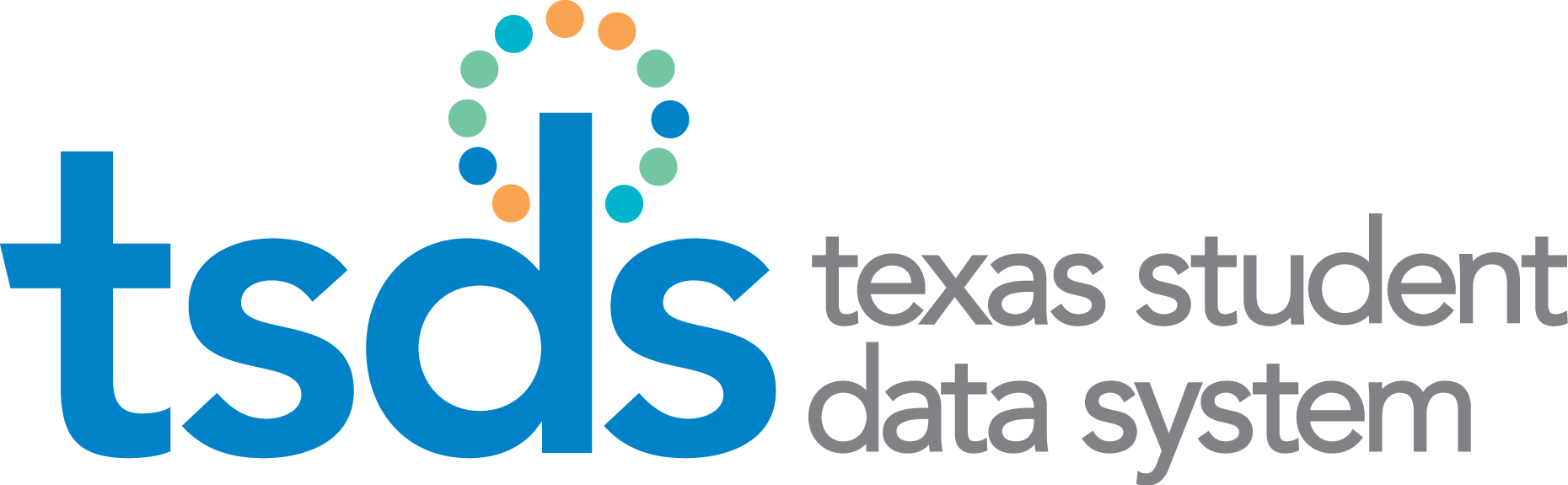 Texas Education Data Standards (TEDS)2020-2021 Cumulative Change LogPost-Addendum Version 2021.2.3October 16, 2020* republished November 3, 2020 with revised StaffResponsibilityExtension guidance for E1604-E1611Prepared by: Information Technology Services Business Management DivisionDocument HistoryAction column:New = this indicates that the element/code table/code is new to TEDSAdded = this indicates that the element/code table/code is new to the interchange/code table but not to TEDSRevised = this indicates that the data element/code table/code has been updated in TEDSDeleted = this indicates that the data element/code table/code has been deleted from TEDSRemoved = this indicates that the data element/code table/code has been removed from an interchange/element/code table or collectionData SubmissionData Components – InterchangesData Components – Complex TypesData Components – Data ElementsCode TablesThe Cumulative Change Log for Code Tables can be found at:  https://www.texasstudentdatasystem.org/sites/texasstudentdatasystem.org/files/2021.2.3_TEDS_Code_Table_Change_Log_October_2020.docx RulesThe Cumulative Change Log for Data Validation Rules can be found at:https://www.texasstudentdatasystem.org/sites/texasstudentdatasystem.org/files/2021.2.3_TEDS_Rules_Change_Log_October_2020.docx studentGPS® Dashboard CollectionThe Detailed Change Log for the removal of the studentGPS® Dashboard Collection can be found at:https://www.texasstudentdatasystem.org/sites/texasstudentdatasystem.org/files/2021.2.0_TEDS_Change_Log_Dashboards_July_2020.docx VERSIONDATEDESCRIPTIONPreliminary2021.0.0December 1, 2019Change log created – Preliminary VersionFinal2021.1.0March 1, 2020Change log updated – Final VersionFinal2021.1.1April 24, 2020Change log updated – Final VersionAddendum2021.2.0July 1, 2020Change log updated – Addendum VersionPost-Addendum2021.2.1August 3, 2020Change log updated – Post-Addendum VersionPost-Addendum2021.2.2August 31, 2020Change log updated – Post-Addendum VersionPost-Addendum2021.2.3October 16, 2020Change log updated – Post-Addendum VersionVersionItemDescription of ChangesActionODS CollData CollSubmission2021.0.0Timelines2020-2021 Submission Timelines have been updatedRevisedAllAllAll2021.0.0Technical ResourcesPEIMS Documentation Requirements by Leaver Reason Code:Added new leaver reason codes 08 Pregnancy and 20 Medical InjuryUpdated all references to GED.RevisedFALL(1)PEIMSFall2021.1.0Technical ResourcesAdded new Technical Resource: PEIMS Career and Technical Education Indicator Code CalculationNewSUMR(3)PEIMSSummer2021.1.0Purpose & RequirementsUpdated ECDS section Reporting ECDS Kindergarten Data to TEA to reflect the change to a single assessment for all KG students.-RevisedTSDSECDSECDS-KG2021.1.0Purpose & RequirementsAdded new Charter School Waitlist CollectionNewTSDSCharter School WaitlistCharter School Waitlist2021.1.0TimelinesAdded new Charter School Waitlist Collection timelineNewTSDSCharter School WaitlistCharter School Waitlist2021.1.0Purpose & RequirementsAdded new Special Education Language Acquisition CollectionNewTSDSSp Ed Lang AcqSp Ed Lang Acq2021.1.0TimelinesAdded new Special Education Language Acquisition Collection timelineNewTSDSSp Ed Lang AcqSp Ed Lang Acq2021.1.0Purpose & RequirementsRemoved studentGPS® Dashboard CollectionDetailed Change Log of Dashboard data components deleted.DeletedTSDSDshbrdsDshbrds2021.1.0TimelinesRemoved studentGPS® Dashboard Collection timelineDeletedTSDSDshbrdsDshbrds2021.1.1Technical ResourcesAdded PEIMS Discipline Data content (formerly Appendix E)NewSUMR(3)PEIMSSummer2021.2.0Purpose & RequirementsRevised ECDS section links to the 2020-2021 ECDS Assessment SpecificationsRevisedTSDSECDSECDS-KGECDS-PK2021.2.0TimelinesRevised Class Roster Winter Submission due date for LEAs to March 25, 2021RevisedTSDSCRCRW2021.2.0TimelinesRevised Class Roster Winter Submission data available to customers date to April 8, 2021RevisedTSDSCRCRW2021.2.0Technical ResourcesAdded new Technical Resource: Industry-Based Certification (IBC) Approved Vendor CrosswalkNewFALL(1) SUMR(3)PEIMSFall, Summer2021.2.0Technical ResourcesAdded new Technical Resource: TSDS Unique Id SpecificationsNewTSDS FALL(1) SUMR(3) EXYR(4)AllAll except PEIMS Mid-Year2021.2.2TEDS web pageList of ECHS, P-TECH, and T-STEM High Schools has been published in Excel and PDF formatsNewFALL(1) SUMR(3) EXYR(4)PEIMSFall, Summer, Ext Year2021.2.2TEDS web pageList of New Tech Schools has been published in Excel and PDF formatsNewFALL(1) SUMR(3) EXYR(4)PEIMSFall, Summer, Ext Year2021.2.2Technical ResourcesUpdated PEIMS Leaver Data – Documentation Requirements by LEAVER-REASON-CODE to explain how new codes 08 and 20 will apply for state and federal accountability purposes.RevisedFALL(1)PEIMSFall2021.2.3TimelinesRevised ECDS PK Submission due date for LEAs to June 24, 2021RevisedTSDSECDSECDS-PKTX-Core-Extension SchemaTX-Core-Extension SchemaTX-Core-Extension SchemaTX-Core-Extension SchemaTX-Core-Extension SchemaTX-Core-Extension SchemaTX-Core-Extension SchemaInterchangeEducationOrganizationExtensionInterchangeEducationOrganizationExtensionInterchangeEducationOrganizationExtensionInterchangeEducationOrganizationExtensionInterchangeEducationOrganizationExtensionInterchangeEducationOrganizationExtensionInterchangeEducationOrganizationExtensionVersionComplex TypeDescription of ChangesActionODS CollData CollSubmission2021.0.0VariousRevised Domain of Values for various data elementsRevisedVariousVariousvarious2021.1.0LocalEducationAgencyExtensionAdded the new Charter School Waitlist Collection to the complex type, which uses the following data element:IdE0212 DISTRICT-ID (StateOrganizationId)RevisedTSDSCharter School WaitlistCharter School Waitlist2021.1.0LocalEducationAgencyExtensionAdded the new Special Education Language Acquisition Collection to the complex type, which uses the following data element:IdE0212 DISTRICT-ID (StateOrganizationId)RevisedTSDSSp Ed Lang AcqSp Ed Lang Acq2021.1.1LocalEducationAgencyExtensionRevised ProgramReference from Mandatory to Optional.Revised Reference Type ref from Mandatory to Conditionally Mandatory.RevisedTSDSCRECDSRFTSPPI-14CRFCRWECDS-KGECDS-PKRFTSPPI-142021.1.0SchoolExtensionAdded the new Charter School Waitlist Collection to the complex type, which uses the following data elements:IdE0266 CAMPUS-ID (StateOrganizationId)LocalEducationAgencyReference*NEW* E1674 NUMBER-CHARTER-STUDENTS-ENROLLED (TX-NumberCharterStudentsEnrolled)*NEW* E1675 CHARTER-EDUCATIONAL-ENROLLMENT-CAPACITY (TX-CharterEducEnrollmentCapacity)*NEW* E1676 CHARTER-ADMISSION-WAITLIST-INDICATOR-CODE (TX-CharterAdmissionWaitlistIndicator)RevisedTSDSCharter School WaitlistCharter School Waitlist2021.1.0SchoolExtensionAdded the new Special Education Language Acquisition Collection to the complex type, which uses the following data elements:IdE0266 CAMPUS-ID (StateOrganizationId)LocalEducationAgencyReferenceRevisedTSDSSp Ed Lang AcqSp Ed Lang Acq2021.1.0SchoolExtensionAdded the following data elements:E1671 ADDITIONAL-DAYS-PROGRAM-INDICATOR-CODE (TX-AdditionalDaysProgramIndicator)RevisedEXYR(4)PEIMSExt Year2021.1.1SchoolExtensionDeleted LocationReference sub-complex type, including the following:ref (Reference Type)DeletedTSDSCRECDSRFTSPPI-14CRFCRWECDS-KGECDS-PKRFTSPPI-142021.2.0SchoolExtensionRevised the following data elements from Mandatory to Optional:E1641 CAMPUS-ENROLLMENT-TYPE-CODE (TX-CampusEnrollmentType)E1591 NSLP-TYPE-CODE (TX-NSLPTypeCode)RevisedFALL(1)PEIMSFallTX-Core-Extension SchemaTX-Core-Extension SchemaTX-Core-Extension SchemaTX-Core-Extension SchemaTX-Core-Extension SchemaTX-Core-Extension SchemaTX-Core-Extension SchemaInterchangeEducationOrgCalendarInterchangeEducationOrgCalendarInterchangeEducationOrgCalendarInterchangeEducationOrgCalendarInterchangeEducationOrgCalendarInterchangeEducationOrgCalendarInterchangeEducationOrgCalendarVersionComplex TypeDescription of ChangesActionODS CollData CollSubmission2021.0.0VariousRevised Domain of Values for various data elementsRevisedVariousVariousVarious2021.1.0CalendarDateExtensionAdded this complex type and the following elements to PEIMS Extended Year submission 4:Reference Type (id)E1168 CALENDAR-DATE (Date)E1582 SCHOOL-DAY-EVENT-CODE (TX-SchoolDayCode)E1571 SCHOOL-DAY-OPERATIONAL-MINUTES (TX-SchoolDayOperationalMinutes)E1599 SCHOOL-DAY-INSTRUCTIONAL-MINUTES (TX-SchooLDayInstructionalMinutes)RevisedEXYR(4)PEIMSExt Year2021.1.0ReportingPeriodExtensionAdded this complex type and the following elements to PEIMS Extended Year submission 4:TX-SchoolReference complex typeEducationalOrgIdentity complex typeE0266 CAMPUS-ID (StateOrganizationId)E1093 SCHOOL-YEAR (TX-SchoolYear)E0934 REPORTING-PERIOD-INDICATOR-CODE (TX-ReportingPeriod)E1568 REPORTING-PERIOD-BEGIN-DATE (BeginDate)E1569 REPORTING-PERIOD-END-DATE (EndDate)E0975 INSTRUCTIONAL-TRACK-INDICATOR-CODE (TX-InstructionalTrack)E1600 INSTRUCTIONAL-PROGRAM-TYPE (TX-InstructionalProgramType)E0935 NUMBER-DAYS-TAUGHT (TX-NumberDaysTaught)CalendarDateReference complex typeRevisedEXYR(4)PEIMSExt YearTX-Core-Extension SchemaTX-Core-Extension SchemaTX-Core-Extension SchemaTX-Core-Extension SchemaTX-Core-Extension SchemaTX-Core-Extension SchemaTX-Core-Extension SchemaInterchangeMasterScheduleExtensionInterchangeMasterScheduleExtensionInterchangeMasterScheduleExtensionInterchangeMasterScheduleExtensionInterchangeMasterScheduleExtensionInterchangeMasterScheduleExtensionInterchangeMasterScheduleExtensionVersionComplex TypeDescription of ChangesActionODS CollData CollSubmission2021.1.1SectionExtensionAdded the following to the Class Roster and ECDS collections:CourseOfferingReferenceRef (Reference Type)Note: These TSDS collections will now use the CourseOfferingReference ref instead of the CourseOfferingIdentity sub-complex type.RevisedTSDSCRECDSCRFCRWECDS-KGECDS-PKTX-Core-Extension SchemaTX-Core-Extension SchemaTX-Core-Extension SchemaTX-Core-Extension SchemaTX-Core-Extension SchemaTX-Core-Extension SchemaTX-Core-Extension SchemaInterchangeStudentExtensionInterchangeStudentExtensionInterchangeStudentExtensionInterchangeStudentExtensionInterchangeStudentExtensionInterchangeStudentExtensionInterchangeStudentExtensionVersionComplex TypeDescription of ChangesActionODS CollData CollSubmission2021.0.0StudentExtensionRevised Domain of Values for various data elementsRevisedVariousVariousVarious2021.0.0StudentExtension
TX-IndustryCertifications
TX-IndustryCertificationAdded the following data elements:E1654 IBC-EXAM-FEE-AMOUNT (TX-IBCExamFeeAmount)E1655 IBC-VENDOR-CODE (TX-IBCVendorCode)RevisedFALL(1)SUMR(3)PEIMSFallSummer2021.1.0StudentExtensionAdded the following data element:E1660 ADULT-PREVIOUS-ATTENDANCE-INDICATOR-CODE (TX-AdultPreviousAttendanceIndicator)RevisedFALL(1)SUMR(3)PEIMSFallSummer2021.2.0StudentExtensionAdded new sub-complex type TX-CrisisImpacts to the PEIMS Fall, Summer, and Extended Year collectionsNewFALL(1) SUMR(3) EXYR(4)PEIMSFallSummerExt Year2021.2.0StudentExtensionMoved existing element E1054 CRISIS-CODE from StudentExtension into new sub-complex type TX-CrisisImpacts.RevisedFALL(1) SUMR(3) EXYR(4)PEIMSFallSummerExt YearTX-Core-Extension SchemaTX-Core-Extension SchemaTX-Core-Extension SchemaTX-Core-Extension SchemaTX-Core-Extension SchemaTX-Core-Extension SchemaTX-Core-Extension SchemaInterchangeStudentParentExtensionInterchangeStudentParentExtensionInterchangeStudentParentExtensionInterchangeStudentParentExtensionInterchangeStudentParentExtensionInterchangeStudentParentExtensionInterchangeStudentParentExtensionVersionComplex TypeDescription of ChangesActionODS CollData CollSubmission2021.0.0StudentExtensionRevised Domain of Values for various data elementsRevisedVariousVariousVarious2021.1.0ParentAdded the following data element to the SPPI-14 Collection:E1115 APARTMENT-ROOM-SUITE-NUMBER (ApartmentRoomSuiteNumber) (late 19-20 change)RevisedTSDSSPPI-14SPPI-142021.1.0StudentExtensionAdded the following data element to the SPPI-14 Collection:E1115 APARTMENT-ROOM-SUITE-NUMBER (ApartmentRoomSuiteNumber) (late 19-20 change)RevisedTSDSSPPI-14SPPI-142021.1.0StudentExtensionAdded the new Charter School Waitlist Collection to the complex type, which uses the following data elements:IdE1523 TX-UNIQUE-STUDENT-ID (StudentUniqueStateId)StudentIdentificationCode complex typeE1090 STUDENT-IDENTIFICATION-CODE (IdentificationSystem)E0001 STUDENT-ID (IdentificationCode)Name complex typeE0703 FIRST-NAME (FirstName)E0705 LAST-NAME (LastSurname)E1325 SEX (Sex)BirthData complex typeE0006 DATE-OF-BIRTH (BirthDate)TX-LEAReference complex typeEducationalOrgIdentityE0212 DISTRICT-ID (StateOrganizationId)*NEW* E1677 CHARTER-WAITLIST-INDICATOR-CODE (TX-CharterWaitlistIndicator)RevisedTSDSCharter School WaitlistCharter School Waitlist2021.1.0StudentExtensionAdded the new Special Education Language Acquisition Collection to the complex type, which uses the following data elements:IdE1523 TX-UNIQUE-STUDENT-ID (StudentUniqueStateId)StudentIdentificationCode complex typeE1090 STUDENT-IDENTIFICATION-CODE (IdentificationSystem)E0001 STUDENT-ID (IdentificationCode)Name complex typeE0703 FIRST-NAME (FirstName)E0705 LAST-NAME (LastSurname)E1325 SEX (Sex)BirthData complex typeE0006 DATE-OF-BIRTH (BirthDate)E1375 HISPANIC-LATINO-ETHNICITY (HispanicLatinoEthnicity)Race complex typeE1343 RACIAL-CATEGORY (RacialCategory)E1390 LIMITED-ENGLISH-PROFICIENCY (LimitedEnglishProficiency)Disabilities complex typeE1220 DISABILITY (Disability)E1632 EFFECTIVE-DATE (TX-EffectiveDateDisabilities)TX-LEAReference complex typeEducationalOrgIdentityE0212 DISTRICT-ID (StateOrganizationId)RevisedTSDSSp Ed Lang AcqSp Ed Lang Acq2021.1.1StudentExtensionAdded the following data elements to the Charter School Waitlist Collection:E0704 MIDDLE-NAME (MiddleName)E1303 GENERATION-CODE-SUFFIX (GenerationCodeSuffix)RevisedTSDSCharter School WaitlistCharter School Waitlist2021.1.1StudentExtensionAdded the following data elements to the Special Education Language Acquisition Collection:E0923 LOCAL-STUDENT-ID E0704 MIDDLE-NAME (MiddleName)E1303 GENERATION-CODE-SUFFIX (GenerationCodeSuffix)RevisedTSDSSp Ed Lang AcqSp Ed Lang Acq2021.2.0StudentExtension
DisabilitiesRevised data element length:E1220 DISABILITY (Disability) – revised from 38 to 75RevisedTSDSSp Ed Lang AcqSp Ed Lang AcqTX-Core-Extension SchemaTX-Core-Extension SchemaTX-Core-Extension SchemaTX-Core-Extension SchemaTX-Core-Extension SchemaTX-Core-Extension SchemaTX-Core-Extension SchemaInterchangeStudentEnrollmentExtensionInterchangeStudentEnrollmentExtensionInterchangeStudentEnrollmentExtensionInterchangeStudentEnrollmentExtensionInterchangeStudentEnrollmentExtensionInterchangeStudentEnrollmentExtensionInterchangeStudentEnrollmentExtensionVersionComplex TypeDescription of ChangesActionODS CollData CollSubmission2021.0.0VariousRevised Domain of Values for various data elementsRevisedVariousVariousVarious2021.0.0StudentSectionAssociationRemoved E1440 HOME-ROOM-INDICATOR (HomeroomIndicator) from the PEIMS Summer submission.RemovedSUMR(3)PEIMSSummer2021.1.0CareerAndTechnicalEducationCourseExtensionDeleted CareerAndTechnicalEducationCourseExtension complex type from this interchange.DeletedFALL(1)PEIMSFall2021.1.0StudentSchoolAssociationExtensionAdded the new Charter School Waitlist Collection to the complex type, which uses the following data elements:StudentReference complex typeStudentIdentity complex typeE1523 TX-UNIQUE-STUDENT-ID (StudentUniqueStateId)SchoolReference complex typeEducationalOrgIdentity complex typeE0266 CAMPUS-ID (StateOrganizationId)E1517 ENTRY-GRADE-LEVEL-TYPE (EntryGradeLevel)RevisedTSDSCharter School WaitlistCharter School Waitlist2021.1.1StudentSchoolAssociationExtensionDeleted E1434 ENTRY-DATE from this complex type and TSDSDeletedTSDSCRCRFCRWTX-Core-Extension SchemaTX-Core-Extension SchemaTX-Core-Extension SchemaTX-Core-Extension SchemaTX-Core-Extension SchemaTX-Core-Extension SchemaTX-Core-Extension SchemaInterchangeStaffAssociationExtensionInterchangeStaffAssociationExtensionInterchangeStaffAssociationExtensionInterchangeStaffAssociationExtensionInterchangeStaffAssociationExtensionInterchangeStaffAssociationExtensionInterchangeStaffAssociationExtensionVersionComplex TypeDescription of ChangesActionODS CollData CollSubmission2021.0.0VariousRevised Domain of Values for various data elementsRevisedVariousVariousVarious2021.1.0StaffExtensionAdded new data element to the complex type to be collected in PEIMS Fall submission:*NEW* E1670 PARAPROFESSIONAL-CERTIFICATION-INDICATOR-CODE (TX-ParaprofessionalCertificationIndicator)NewFALL(1)PEIMSFall2021.1.0StaffExtensionAdded this complex type and the following elements to PEIMS Extended Year submission 4:E1524 TX-UNIQUE-STAFF-ID (StaffUniqueStateId)StaffIdentificationCode complex typeE1088 STAFF-IDENTIFICATION-SYSTEM (IdentificationSystem)E0505 STAFF-ID (ID)Name complex typeE0703 FIRST-NAME (FirstName)E0704 MIDDLE-NAME (MiddleName)E0705 LAST-NAME (LastSurname)E0006 DATE-OF-BIRTH (BirthDate)TX-LEAReference complex typeEducationalOrgIdentity complex typeE0212 DISTRICT-ID (StateOrganizationId)E0706 GENERATION-CODE (TX-GenerationCode)E0004 SEX-CODE (TX-Sex)E1064 HISPANIC-LATINO-CODE (TX-HispanicLatinoEthnicity)TX-Race complex typeE1059 AMERICAN-INDIAN-ALASKA-NATIVE-CODE (TX-AmericanIndianAlaskaNative)E1060 ASIAN-CODE (TX-Asian)E1061 BLACK-AFRICAN-AMERICAN-CODE (TX-BlackAfricanAmerican)E1062 NATIVE-HAWAIIAN-PACIFIC-ISLANDER-CODE (TX-NativeHawaiianPacificIslander)E1063 WHITE-CODE (TX-White)E1073 STAFF-TYPE-CODE (TX-StaffTypeCode)E0730 HIGHEST-DEGREE-LEVEL-CODE (TX-HighestDegreeLevel)E0161 YEARS-EXPERIENCE-IN-DISTRICT (TX-YearsExperienceInDistirct)E0130 TOTAL-YEARS-PROF-EXPERIENCE (TX-TotalYearOfProfessionalExperience)RevisedEXYR(4)PEIMSExt Year2021.1.0StaffResponsibilitiesExtensionAdded existing data element to the complex type to be collected in PEIMS Fall submission:E0017 GRADE-LEVEL-CODE (TX-GradeLevel)RevisedFALL(1)PEIMSFall2021.1.0StaffResponsibilitiesExtensionAdded this complex type and the following elements to PEIMS Extended Year submission 4:TX-LEAReference complex typeEducationalOrgIdentity complex typeE0212 DISRICT-ID (StateOrganizationId)TX-StaffReference complex typeStaffIdentity complex typeE1524 TX-UNIQUE-STAFF-ID (StaffUniqueStateId)TX-SchoolReferenceEducationalOrgIdentity complex typeE0266 CAMPUS-ID (StateOrganizationId)E0721 ROLE-ID (TX-StaffRole)E0724 SERVICE-ID (TX-ServiceId)E1056 CLASS-ID-NUMBER (TX-UniqueSectionCode)E0747 POPULATION-SERVED-CODE (TX-PopulationServed)E0170 NUMBER-STUDENTS-IN-CLASS (TX-NumberOfStudentsInClass)E1015 ESC-SSA-STAFF-INDICATOR-CODE (TX-SharedServicesArrangementStaffIndicator)E1055 CLASS-TYPE-CODE (TX-ClassTypeCode)*NEW* E1673 ADDITIONAL-DAYS-PROGRAM-TEACHER-INDICATOR-CODE (TX-AdditionalDaysProgramTeacherIndicator)RevisedEXYR(4)PEIMSExt Year2021.1.1TeacherSectionAssociationExtensionRevised E1065 ASSIGNMENT-BEGIN-DATE from being optional to being mandatory.RevisedTSDSCRECDSCRFCRWECDS-KGECDS-PKTX-Core-Extension SchemaTX-Core-Extension SchemaTX-Core-Extension SchemaTX-Core-Extension SchemaTX-Core-Extension SchemaTX-Core-Extension SchemaTX-Core-Extension SchemaInterchangeStudentAttendanceExtensionInterchangeStudentAttendanceExtensionInterchangeStudentAttendanceExtensionInterchangeStudentAttendanceExtensionInterchangeStudentAttendanceExtensionInterchangeStudentAttendanceExtensionInterchangeStudentAttendanceExtensionVersionComplex TypeDescription of ChangesActionODS CollData CollSubmission2021.0.0VariousRevised Domain of Values for various data elementsRevisedVariousVariousVarious2021.1.0BasicReportingPeriodAttendanceExtensionAdded this complex type and the following elements to PEIMS Extended Year submission 4:TX-StudentReference complex typeStudentIdentity complex typeE1523 TX-UNIQUE-STUDENT-ID (StudentUniqueStateId)E0785 CAMPUS-ID-OF-ENROLLMENT (TX-CampusIdOfEnrollment)E1085 ATTENDANCE-EVENT-INDICATOR (TX-AttendanceEventIndicator)E0975 INSTRUCTIONAL-TRACK-INDICATOR-CODE (TX-InstructionalTrack)E0934 REPORTING-PERIOD-INDICATOR-CODE (TX-ReportingPeriod)E0935 NUMBER-DAYS-TAUGHT (TX-NumberDaysTaught)E0017 GRADE-LEVEL-CODE (TX-GradeLevel)E0036 TOTAL-DAYS-ABSENT (TX-TotalDaysAbsent)E0937 TOTAL-ELIGIBLE-DAYS-PRESENT (TX-TotalEligibleDaysPresent)RevisedEXYR(4)PEIMSExt Year2021.2.1BasicReportingPeriodAttendanceExtensionAdded the following new data elements to the complex type for PEIMS Summer and Extended Year submissions:E1678 RS-TOTAL-ELIGIBLE-DAYS-PRESENT (TX-RSTotalEligibleDaysPresent)E1679 RA-TOTAL-ELIGIBLE-DAYS-PRESENT (TX-RATotalEligibleDaysPresent)NewSUMR (3)EXYR (4)PEIMSSummerExt Year2021.1.0SpecialProgramsReportingPeriodAttendanceExtensionAdded the following elements to PEIMS Extended Year submission 4:E0938 TOTAL-ELIG-BILINGUAL/ESL-DAYS-PRESENT (TX-TotalEligibleDaysPresent)E0939 TOTAL-ELIG-PREG-REL-SVCS-DAYS-PRESENT (TX-TotalEligibleDaysPresent)E0940 TOTAL-ELIG-SP-ED-MAINSTREAM-DAYS-PRESENT (TX-TotalEligibleDaysPresent)E0944 ELIGIBLE-DAYS-PRESENT-IN-INSTR-SETTING (TX-TotalEligibleDaysPresent)E0933 REG-DAY-SCH-PROG-DEAF-CODE (TX-RegDaySchProgDeaf)E0945 EXCESS-HOURS-IN-INSTRUCTIONAL-SETTING (TX-ExcessHoursInstrSetting)E1528 DISTRICT-OF-RDSPD-SERVICE (TX-LEAOfRDSPDService)RevisedEXYR(4)PEIMSExt Year2021.2.1SpecialProgramsReportingPeriodAttendanceExtensionAdded the following new data elements to the complex type for PEIMS Summer and Extended Year submissions:E1680 RS-BILINGUAL/ESL-FUNDING-CODE (TX-RSBilingualESLFundingCode)E1681 RA-BILINGUAL/ESL-FUNDING-CODE (TX-RABilingualESLFundingCode)E1682 RS-TOTAL-ELIG-BILINGUAL/ESL-DAYS-PRESENT (TX-RSTotalEligibleDaysPresent)E1683 RA-TOTAL-ELIG-BILINGUAL/ESL-DAYS-PRESENT (TX-RATotalEligibleDaysPresent)E1686 RS-TOTAL-ELIG-PREG-REL-SVCS-DAYS-PRESENT (TX-RSTotalEligibleDaysPresentE1687 RA-TOTAL-ELIG-PREG-REL-SVCS-DAYS-PRESENT (TX-RATotalEligibleDaysPresent)E1688 RS-TOTAL-ELIG-SP-ED-MAINSTREAM-DAYS-PRESENT (TX-RSTotalEligibleDaysPresent)E1689 RA-TOTAL-ELIG-SP-ED-MAINSTREAM-DAYS-PRESENT (TX-RATotalEligibleDaysPresent)E1690 RS-ELIGIBLE-DAYS-PRESENT-IN-INSTR-SETTING (TX-RSTotalEligibleDaysPresent)E1691 RA-ELIGIBLE-DAYS-PRESENT-IN-INSTR-SETTING (TX-RATotalEligibleDaysPresent)E1692 RS-INSTRUCTIONAL-SETTING-CODE (TX-RSInstructionalSetting)E1693 RA-INSTRUCTIONAL-SETTING-CODE (TX-RAInstructionalSetting)NewSUMR (3)EXYR (4)PEIMSSummerExt Year2021.2.1SpecialProgramsReportingPeriodAttendanceExtensionAdded the following new data elements to the complex type for PEIMS Summer submission:E1684 RS-TOTAL-ELIG-RESIDENTIAL-FACILITY-DAYS-PRESENT (TX-RSTotalEligibleDaysPresent)E1685 RA-TOTAL-ELIG-RESIDENTIAL-FACILITY-DAYS-PRESENT (TX-RATotalEligibleDaysPresent)E1694 RS-EXCESS-HOURS-IN-INSTRUCTIONAL-SETTING (TX-RSExcessHoursInstrSetting)E1695 RA-EXCESS-HOURS-IN-INSTRUCTIONAL-SETTING (TX-RAExcessHoursInstrSetting)E1696 RS-ELIGIBLE-DAYS-PRESENT-V1 (TX-RSCTEEligibleDaysPresentV1)E1697 RS-ELIGIBLE-DAYS-PRESENT-V2 (TX-RSCTEEligibleDaysPresentV2)E1698 RS-ELIGIBLE-DAYS-PRESENT-V3 (TX-RSCTEEligibleDaysPresentV3)E1699 RS-ELIGIBLE-DAYS-PRESENT-V4 (TX-RSCTEEligibleDaysPresentV4)E1700 RS-ELIGIBLE-DAYS-PRESENT-V5 (TX-RSCTEEligibleDaysPresentV5)E1701 RS-ELIGIBLE-DAYS-PRESENT-V6 (TX-RSCTEEligibleDaysPresentV6)E1702 RA-ELIGIBLE-DAYS-PRESENT-V1 (TX-RACTEEligibleDaysPresentV1)E1703 RA-ELIGIBLE-DAYS-PRESENT-V2 (TX-RACTEEligibleDaysPresentV2)E1704 RA-ELIGIBLE-DAYS-PRESENT-V3 (TX-RACTEEligibleDaysPresentV3)E1705 RA-ELIGIBLE-DAYS-PRESENT-V4 (TX-RACTEEligibleDaysPresentV4)E1706 RA-ELIGIBLE-DAYS-PRESENT-V5 (TX-RACTEEligibleDaysPresentV5)E1707 RA-ELIGIBLE-DAYS-PRESENT-V6 (TX-RACTEEligibleDaysPresentV6)NewSUMR (3)PEIMSSummer2021.1.0StudentTruancyExtensionAdded a new complex type, StudentTruancyExtension, with the following data elements:TX-StudentReference complex typeStudentIdentityE1523 TX-UNIQUE-STUDENT-ID (StudentUniqueStateId)E0782 CAMPUS-ID-OF-ENROLLMENT (TX-CampusIdOfEnrollment)E0017 GRADE-LEVEL-CODE (TX-GradeLevel)*NEW* E1657 EXCESSIVE-UNEXCUSED-ABSENCE-INDICATOR-CODE (TX-ExcessiveUnexcusedAbsenceIndicator)*NEW* E1658 TRUANCY-PREVENTION-MEASURE-INDICATOR-CODE (TX-TruancyPreventionMeasureIndicator)*NEW* E1659 TRUANCY-COMPLAINT-FILED-INDICATOR-CODE (TX-TruancyComplaintFiledIndicator)NewSUMR(3)PEIMSSummerTX-Core-Extension SchemaTX-Core-Extension SchemaTX-Core-Extension SchemaTX-Core-Extension SchemaTX-Core-Extension SchemaTX-Core-Extension SchemaTX-Core-Extension SchemaInterchangeStudentDisciplineExtensionInterchangeStudentDisciplineExtensionInterchangeStudentDisciplineExtensionInterchangeStudentDisciplineExtensionInterchangeStudentDisciplineExtensionInterchangeStudentDisciplineExtensionInterchangeStudentDisciplineExtensionVersionComplex TypeDescription of ChangesActionODS CollData CollSubmission2021.0.0VariousRevised Domain of Values for various data elementsRevisedVariousVariousVarious2021.1.0DisciplineActionExtensionAdded new data element E1656 INCONSISTENT-CODE-OF-CONDUCT-INDICATOR-CODE (Tx-InconsistentCodeOfConductIndicator).NewSUMR(3)PEIMSSummerTX-Core-Extension SchemaTX-Core-Extension SchemaTX-Core-Extension SchemaTX-Core-Extension SchemaTX-Core-Extension SchemaTX-Core-Extension SchemaTX-Core-Extension SchemaInterchangeStudentTranscriptExtensionInterchangeStudentTranscriptExtensionInterchangeStudentTranscriptExtensionInterchangeStudentTranscriptExtensionInterchangeStudentTranscriptExtensionInterchangeStudentTranscriptExtensionInterchangeStudentTranscriptExtensionVersionComplex TypeDescription of ChangesActionODS CollData CollSubmission2021.0.0CourseTranscriptExtensionDeleted E1597 ONRAMPS-DUAL-ENROLLMENT-INDICATOR-CODE (TX-OnRampsDualEnrollmentIndicator) from TSDS and the PEIMS Summer and Extended Year collections.DeletedSUMR(3)EXYR(4)PEIMSSummerExt YearTX-Core-Extension SchemaTX-Core-Extension SchemaTX-Core-Extension SchemaTX-Core-Extension SchemaTX-Core-Extension SchemaTX-Core-Extension SchemaTX-Core-Extension SchemaInterchangeStudentProgramExtensionInterchangeStudentProgramExtensionInterchangeStudentProgramExtensionInterchangeStudentProgramExtensionInterchangeStudentProgramExtensionInterchangeStudentProgramExtensionInterchangeStudentProgramExtensionVersionComplex TypeDescription of ChangesActionODS CollData CollSubmission2021.0.0VariousRevised Domain of Values for various data elementsRevisedVariousVariousVarious2021.1.0StudentProgramExtensionRemoved E0031 CAREER-AND-TECHNICAL-ED-IND-CD (TX-CareerAndTechnologyEd) from the PEIMS Fall and Summer submissions.RevisedFALL(1)SUMR(3)PEIMSFallSummer2021.1.0StudentProgramExtensionAdded the following data elements:E1672 ADDITIONAL-DAYS-PROGRAM-PARTICIPATION-INDICATOR-CODE (TX-AdditionalDaysProgramParticipationIndicator)NewEXYR(4)PEIMSExt Year2021.2.3StudentProgramExtensionAdded the following data elements:E1708 PRIOR-YEAR-BILINGUAL/ESL-SUMMER-SCHOOL-INDICATOR-CODE (TX-PriorYearBilingualESLSummer)NewEXYR(4)PEIMSExt Year2021.1.0StudentCTEProgramAssociationExtensionAdded to PEIMS Summer submission. Removed from PEIMS Fall submission.Includes the following data elements:StudentReference complex typeStudentIdentity complex typeE1523 TX-UNIQUE-STUDENT-ID (StudentUniqueStateId)EducationOrganizationReferenceEducationalOrgIdentityE0212 DISTRICT-ID (StateOrganizationId)E1039 DISPLACED-HOMEMAKER-CODE (TX-DisplacedHomemakerCode)E0917 TRANSPORTATION-CTE-SUPPORT-SERVICE (TX-CTETransportationServices)E0829 SGL-PARENT-PREG-TEEN-CODE (TX-SingleParentPregTeenCode)RevisedFALL(1)SUMR(3)PEIMSFallSummer2021.1.0StudentSpecialEdProgramAssociationExtension Added the new Special Education Language Acquisition Collection to the complex type, which uses the following existing data elements:StudentReference complex typeStudentIdentity complex typeE1523 TX-UNIQUE-STUDENT-ID (StudentUniqueStateId)ProgramReference complex typeProgramIdentity complex typeE1337 PROGRAM-TYPE (ProgramType)E0212 DISTRICT-ID (StateOrganizationId)EducationOrganizationReferenceEducationalOrgIdentityE0212 DISTRICT-ID (StateOrganizationId)E0173 INSTRUCTIONAL-SETTING-CODE (TX-InstructionalSetting)Note: E0173 is a PEIMS element that will be used for this collection in TSDS. RevisedTSDSSp Ed Lang AcqSp Ed Lang Acq2021.1.0StudentSpecialEdProgramAssociationExtension
TX-SpecialEducationLanguageAcquisitionAdded the new TX-SpecialEducationLanguageAcquisition sub-complex type including the following new data element:*NEW* E1661 PREFERRED-HOME-COMMUNICATION-METHOD (TX-PreferredHomeCommunicationMethod)NewTSDSSp Ed Lang AcqSp Ed Lang Acq2021.1.0StudentSpecialEdProgramAssociationExtension
TX-SpecialEducationLanguageAcquisition
TX-LanguageAcquisitionServicesProvidedAdded the new TX-LanguageAcquisitionServicesProvided sub-complex type within the TX-SpecialEducationLanguageAcquisition sub-complex type including the following new data elements*NEW* E1662 LANG-ACQ-SERVICES-PROVIDED (TX-LangAcqServicesProvided)*NEW* E1663 FREQUENCY-OF-SERVICES (TX-FrequencyOfServices)*NEW* E1664 HOURS-SPENT-RECEIVING-SERVICES (TX-HoursSpentReceivingServices)NewTSDSSp Ed Lang AcqSp Ed Lang Acq2021.1.0StudentSpecialEdProgramAssociationExtension 
TX-SpecialEducationLanguageAcquisition
TX-HearingAmplificationAdded the new TX-HearingAmplification sub-complex type within the TX-SpecialEducationLanguageAcquisition sub-complex type including the following new data elements:*NEW* E1665 HEARING-AMPLIFICATION-TYPE (TX-HearingAmplificationType)*NEW* E1666 HEARING-AMPLIFICATION-ACCESS (TX-HearingAmplificationAccess)*NEW* E1667 HEARING-AMPLIFICATION-AVERAGE-DAILY-USE (TX-HearingAmplifAvgDailyUse)NewTSDSSp Ed Lang AcqSp Ed Lang Acq2021.1.0StudentSpecialEdProgramAssociationExtension 
TX-SpecialEducationLanguageAcquisition
TX-LanguageAcquisitionAssessmentReportingCategoryAdded the new TX-LanguageAcquisitionAssessmentReportingCategory sub-complex type within the TX-SpecialEducationLanguageAcquisition sub-complex type including the following new data elements:*NEW* E1668 TOOL-OR-ASSESSMENT-USED (TX-ToolOrAssessmentUsed)*NEW* E1669 ASSESSMENT-RESULTS-OBTAINED (TX-AssessmentResultsObtained)NewTSDSSp Ed Lang AcqSp Ed Lang Acq2021.1.1StudentSpecialEdProgramAssociationExtension 
TX-SpecialEducationLanguageAcquisitionAdded the SchoolReference complex type to Special Education Language Acquisition collection, which uses the following existing data elements:SchoolReference complex typeEducationalOrgIdentity complex typeE0266 CAMPUS-ID (StateOrganizationId)AddedTSDSSp Ed Lang AcqSp Ed Lang Acq2021.2.0StudentSpecialEdProgramAssociationExtension
TX-SpecialEducationLanguageAcquisitionRevised data element length:E1661 PREFERRED-HOME-COMMUNICATION-METHOD (TX-PreferredHomeCommunicationMethod) – revised from 17 to 50RevisedTSDSSp Ed Lang AcqSp Ed Lang Acq2021.2.0StudentSpecialEdProgramAssociationExtension
TX-LanguageAcquisitionServicesProvidedRevised data element lengths:E1662 LANG-ACQ-SERVICES-PROVIDED (TX-LangAcqServicesProvided) – revised from 19 to 25E1664 HOURS-SPENT-RECEIVING-SERVICES (TX-HoursSpentReceivingServices) – revised from 25 to 35RevisedTSDSSp Ed Lang AcqSp Ed Lang Acq2021.2.0StudentSpecialEdProgramAssociationExtension 
TX-SpecialEducationLanguageAcquisition
TX-LanguageAcquisitionAssessmentReportingCategoryRevised data element lengths:E1668 TOOL-OR-ASSESSMENT-USED (TX-ToolOrAssessmentUsed) – revised from 11 to 15E1669 ASSESSMENT-RESULTS-OBTAINED (TX-AssessmentResultsObtained) – revised from 20 to 25RevisedTSDSSp Ed Lang AcqSp Ed Lang Acq2021.2.0StudentSpecialEdProgramAssociationExtension
ProgramReference
ProgramIdentityIn the ProgramIdentity complex type within ProgramReference, revised E0212 DISTRICT-ID (StateOrganizationId) from Optional (Y) to Mandatory (M) to align with the XSD, which has always required a StateOrganizationId value.RevisedTSDSSp Ed Lang Acq, 
ECDSSp Ed Lang Acq,
ECDS-PK2021.2.0StudentSpecialEdProgramAssociationExtensionAdded ECDS PK Submission for the following data elements:StudentReference complex typeStudentIdentity complex typeE1523 TX-UNIQUE-STUDENT-ID (StudentUniqueStateId)ProgramReference complex typeProgramIdentity complex typeE1337 PROGRAM-TYPE (ProgramType)E0212 DISTRICT-ID (StateOrganizationId)EducationOrganizationReferenceEducationalOrgIdentityE0212 DISTRICT-ID (StateOrganizationId)
RevisedTSDSECDSECDS-PK2021.2.0StudentProgramAssociationRemoved ECDS PK Submission from this complex type, including the following data elements:StudentReference complex typeStudentIdentity complex typeE1523 TX-UNIQUE-STUDENT-ID (StudentUniqueStateId)ProgramReference complex typeProgramIdentity complex typeE1337 PROGRAM-TYPE (ProgramType)E0212 DISTRICT-ID (StateOrganizationId)EducationOrganizationReferenceEducationalOrgIdentityE0212 DISTRICT-ID (StateOrganizationId)
RevisedTSDSECDSECDS-PKTX-Core-Extension SchemaTX-Core-Extension SchemaTX-Core-Extension SchemaTX-Core-Extension SchemaTX-Core-Extension SchemaTX-Core-Extension SchemaTX-Core-Extension SchemaInterchangeAssessmentMetadataInterchangeAssessmentMetadataInterchangeAssessmentMetadataInterchangeAssessmentMetadataInterchangeAssessmentMetadataInterchangeAssessmentMetadataInterchangeAssessmentMetadataVersionComplex TypeDescription of ChangesActionODS CollData CollSubmission2021.0.0VariousRevised Domain of Values for various data elementsRevisedVariousVariousVariousTX-Core-Extension SchemaTX-Core-Extension SchemaTX-Core-Extension SchemaTX-Core-Extension SchemaTX-Core-Extension SchemaTX-Core-Extension SchemaTX-Core-Extension SchemaInterchangeStudentAssessmentInterchangeStudentAssessmentInterchangeStudentAssessmentInterchangeStudentAssessmentInterchangeStudentAssessmentInterchangeStudentAssessmentInterchangeStudentAssessmentVersionComplex TypeDescription of ChangesActionODS CollData CollSubmission2021.0.0VariousRevised Domain of Values for various data elementsRevisedVariousVariousVariousTX-Core-Extension SchemaTX-Core-Extension SchemaTX-Core-Extension SchemaTX-Core-Extension SchemaTX-Core-Extension SchemaTX-Core-Extension SchemaTX-Core-Extension SchemaInterchangeStudentCohortInterchangeStudentCohortInterchangeStudentCohortInterchangeStudentCohortInterchangeStudentCohortInterchangeStudentCohortInterchangeStudentCohortVersionComplex TypeDescription of ChangesActionODS CollData CollSubmission2021.0.0VariousRevised Domain of Values for various data elementsRevisedVariousVariousVariousTX-Core-Extension SchemaTX-Core-Extension SchemaTX-Core-Extension SchemaTX-Core-Extension SchemaTX-Core-Extension SchemaTX-Core-Extension SchemaTX-Core-Extension SchemaInterchangeStudentRestraintEventExtensionInterchangeStudentRestraintEventExtensionInterchangeStudentRestraintEventExtensionInterchangeStudentRestraintEventExtensionInterchangeStudentRestraintEventExtensionInterchangeStudentRestraintEventExtensionInterchangeStudentRestraintEventExtensionVersionComplex TypeDescription of ChangesActionODS CollData CollSubmission2021.0.0VariousRevised Domain of Values for various data elementsRevisedVariousVariousVariousEducation Organization CategoryEducation Organization CategoryEducation Organization CategoryEducation Organization CategoryEducation Organization CategoryEducation Organization CategoryEducation Organization CategoryEducation Organization CategoryEducation Organization CategoryEducation Organization Category10010 – LocalEducationAgencyExtension Complex Type10010 – LocalEducationAgencyExtension Complex Type10010 – LocalEducationAgencyExtension Complex Type10010 – LocalEducationAgencyExtension Complex Type10010 – LocalEducationAgencyExtension Complex Type10010 – LocalEducationAgencyExtension Complex Type10010 – LocalEducationAgencyExtension Complex Type10010 – LocalEducationAgencyExtension Complex Type10010 – LocalEducationAgencyExtension Complex Type10010 – LocalEducationAgencyExtension Complex TypeVersionData Element IdData Element NameXML NameDescription of ChangesActionODS CollData CollSubmissionImpact XSD?2021.1.0Added the new Charter School Waitlist Collection to the LocalEducationAgencyExtension complex type.RevisedTSDSCharter School WaitlistCharter School WaitlistYes2021.1.0Added the new Special Education Language Acquisition Collection to the LocalEducationAgencyExtension complex type.RevisedTSDSSp Ed Lang AcqSp Ed Lang AcqYes2021.1.0**Reference TypeIdAdded to the new Charter School Waitlist Collection.RevisedTSDSCharter School WaitlistCharter School WaitlistYes2021.1.0**Reference TypeIdAdded to the new Special Education Language Acquisition Collection.RevisedTSDSSp Ed Lang AcqSp Ed Lang AcqYes2021.1.0E0212DISTRICT-IDStateOrganizationIdAdded to the new Charter School Waitlist Collection.RevisedTSDSCharter School WaitlistCharter School WaitlistYes2021.1.0E0212DISTRICT-IDStateOrganizationIdAdded to the new Special Education Language Acquisition Collection.RevisedTSDSSp Ed Lang AcqSp Ed Lang AcqYes2021.1.1**ProgramReferenceProgramReferenceRevised from Mandatory to OptionalRevisedTSDSCRECDSRFTSPPI-14CRFCRWECDS-KGECDS-PKRFTSPPI-14Yes2021.1.1**Reference TypeRef (ProgramReference)Revised from Mandatory to Conditionally Mandatory.RevisedTSDSCRECDSRFTSPPI-14CRFCRWECDS-KGECDS-PKRFTSPPI-14YesEducation Organization CategoryEducation Organization CategoryEducation Organization CategoryEducation Organization CategoryEducation Organization CategoryEducation Organization CategoryEducation Organization CategoryEducation Organization CategoryEducation Organization CategoryEducation Organization Category10020 – SchoolExtension Complex Type10020 – SchoolExtension Complex Type10020 – SchoolExtension Complex Type10020 – SchoolExtension Complex Type10020 – SchoolExtension Complex Type10020 – SchoolExtension Complex Type10020 – SchoolExtension Complex Type10020 – SchoolExtension Complex Type10020 – SchoolExtension Complex Type10020 – SchoolExtension Complex TypeVersionData Element IdData Element NameXML NameDescription of ChangesActionODS CollData CollSubmissionImpact XSD?2021.1.0E1671ADDITIONAL-DAYS-PROGRAM-INDICATOR-CODETX-AdditionalDaysProgramIndicatorAdded new element to SchoolExtension complex type to be collected and used by the PEIMS Extended Year submission.NewEXYR(4)PEIMSExt YearYes2021.1.0Added the new Charter School Waitlist Collection to the SchoolExtension complex type.RevisedTSDSCharter School WaitlistCharter School WaitlistYes2021.1.0**Reference TypeIdAdded to the new Charter School Waitlist Collection.RevisedTSDSCharter School WaitlistCharter School WaitlistYes2021.1.0E0266CAMPUS-IDStateOrganizationIdAdded to the new Charter School Waitlist Collection.RevisedTSDSCharter School WaitlistCharter School WaitlistYes2021.1.0**Complex TypeLocalEducationAgencyReferenceAdded to the new Charter School Waitlist Collection.RevisedTSDSCharter School WaitlistCharter School WaitlistYes2021.1.0E1674NUMBER-CHARTER-STUDENTS-ENROLLEDTX-NumberCharterStudentsEnrolledAdded new element to SchoolExtension complex type to be collected and used by the Charter School Waitlist Collection.NewTSDSCharter School WaitlistCharter School WaitlistYes2021.1.0E1675CHARTER-EDUCATIONAL-ENROLLMENT-CAPACITYTX-CharterEducEnrollmentCapacityAdded new element to SchoolExtension complex type to be collected and used by the Charter School Waitlist Collection.NewTSDSCharter School WaitlistCharter School WaitlistYes2021.1.0E1676CHARTER-ADMISSION-WAITLIST-INDICATOR-CODETX-CharterAdmissionWaitlistIndicatorAdded new element to SchoolExtension complex type to be collected and used by the Charter School Waitlist Collection.NewTSDSCharter School WaitlistCharter School WaitlistYes2021.1.0Added the new Special Education Language Acquisition Collection to the complex type.RevisedTSDSSp Ed Lang AcqSp Ed Lang AcqYes2021.1.0**Reference TypeIdAdded to the new Special Education Language Acquisition Collection.RevisedTSDSSp Ed Lang AcqSp Ed Lang AcqYes2021.1.0E0266CAMPUS-IDStateOrganizationIdAdded to the new Special Education Language Acquisition Collection.RevisedTSDSSp Ed Lang AcqSp Ed Lang AcqYes2021.1.0**Complex TypeLocalEducationAgencyReferenceAdded to the new Special Education Language Acquisition Collection.RevisedTSDSSp Ed Lang AcqSp Ed Lang AcqYes2021.1.1**LocationReferenceLocationReferenceDeleted sub-complex typeDeletedTSDSCRECDSRFTSPPI-14CRFCRWECDS-KGECDS-PKRFTSPPI-14Yes2021.1.1**Reference TypeRef (LocationReference)Deleted DeletedTSDSCRECDSRFTSPPI-14CRFCRWECDS-KGECDS-PKRFTSPPI-14Yes2021.2.0E1641CAMPUS-ENROLLMENT-TYPE-CODETX-CampusEnrollmentTypeRevised from Mandatory to OptionalRevisedFALL(1)PEIMSFallYes2021.2.0E1591NSLP-TYPE-CODETX-NSLPTypeCodeRevised from Mandatory to OptionalRevisedFALL(1)PEIMSFallYesEducation Organization CategoryEducation Organization CategoryEducation Organization CategoryEducation Organization CategoryEducation Organization CategoryEducation Organization CategoryEducation Organization CategoryEducation Organization CategoryEducation Organization CategoryEducation Organization Category10050 – CourseOffering Complex Type10050 – CourseOffering Complex Type10050 – CourseOffering Complex Type10050 – CourseOffering Complex Type10050 – CourseOffering Complex Type10050 – CourseOffering Complex Type10050 – CourseOffering Complex Type10050 – CourseOffering Complex Type10050 – CourseOffering Complex Type10050 – CourseOffering Complex TypeVersionData Element IdData Element NameXML NameDescription of ChangesActionODS CollData CollSubmissionImpact XSD?2021.2.3E0724SERVICE-IDIDCorrected data element to no longer appear when TWEDS is filtered on the Class Roster collection.RevisedTSDSCRCRFCRWNoEducation Organization CategoryEducation Organization CategoryEducation Organization CategoryEducation Organization CategoryEducation Organization CategoryEducation Organization CategoryEducation Organization CategoryEducation Organization CategoryEducation Organization CategoryEducation Organization Category10050 / 43415 / 50300 – SectionExtension Complex Type10050 / 43415 / 50300 – SectionExtension Complex Type10050 / 43415 / 50300 – SectionExtension Complex Type10050 / 43415 / 50300 – SectionExtension Complex Type10050 / 43415 / 50300 – SectionExtension Complex Type10050 / 43415 / 50300 – SectionExtension Complex Type10050 / 43415 / 50300 – SectionExtension Complex Type10050 / 43415 / 50300 – SectionExtension Complex Type10050 / 43415 / 50300 – SectionExtension Complex Type10050 / 43415 / 50300 – SectionExtension Complex TypeVersionData Element IdData Element NameXML NameDescription of ChangesActionODS CollData CollSubmissionImpact XSD?2021.1.1**Complex TypeCourseOfferingReferenceAdded to the Class Roster and ECDS collections.AddedTSDSCRECDSCRFCRWECDS-KGECDS-PKYes2021.1.1**Reference TyperefAdded to the Class Roster and ECDS collections.AddedTSDSCRECDSCRFCRWECDS-KGECDS-PKYesEducation Organization CategoryEducation Organization CategoryEducation Organization CategoryEducation Organization CategoryEducation Organization CategoryEducation Organization CategoryEducation Organization CategoryEducation Organization CategoryEducation Organization CategoryEducation Organization Category10200 – CalendarDateExtension Complex Type10200 – CalendarDateExtension Complex Type10200 – CalendarDateExtension Complex Type10200 – CalendarDateExtension Complex Type10200 – CalendarDateExtension Complex Type10200 – CalendarDateExtension Complex Type10200 – CalendarDateExtension Complex Type10200 – CalendarDateExtension Complex Type10200 – CalendarDateExtension Complex Type10200 – CalendarDateExtension Complex TypeVersionData Element IdData Element NameXML NameDescription of ChangesActionODS CollData CollSubmissionImpact XSD?2021.1.0**Reference TypeidAdded to PEIMS Extended Year submissionRevisedEXYR(4)PEIMSExt YearYes2021.1.0E1168CALENDAR-DATEDateAdded to PEIMS Extended Year submissionRevisedEXYR(4)PEIMSExt YearYes2021.1.0E1582SCHOOL-DAY-EVENT-CODETX-SchoolDayCodeAdded to PEIMS Extended Year submissionRevisedEXYR(4)PEIMSExt YearYes2021.1.0E1571SCHOOL-DAY-OPERATIONAL-MINUTESTX-SchoolDayOperationalMinutesAdded to PEIMS Extended Year submissionRevisedEXYR(4)PEIMSExt YearYes2021.1.0E1599SCHOOL-DAY-INSTRUCTIONAL-MINUTESTX-SchooLDayInstructionalMinutesAdded to PEIMS Extended Year submissionRevisedEXYR(4)PEIMSExt YearYesEducation Organization CategoryEducation Organization CategoryEducation Organization CategoryEducation Organization CategoryEducation Organization CategoryEducation Organization CategoryEducation Organization CategoryEducation Organization CategoryEducation Organization CategoryEducation Organization Category10200 – ReportingPeriodExtension Complex Type10200 – ReportingPeriodExtension Complex Type10200 – ReportingPeriodExtension Complex Type10200 – ReportingPeriodExtension Complex Type10200 – ReportingPeriodExtension Complex Type10200 – ReportingPeriodExtension Complex Type10200 – ReportingPeriodExtension Complex Type10200 – ReportingPeriodExtension Complex Type10200 – ReportingPeriodExtension Complex Type10200 – ReportingPeriodExtension Complex TypeVersionData Element IdData Element NameXML NameDescription of ChangesActionODS CollData CollSubmissionImpact XSD?2021.1.0**Complex TypeTX-SchoolReferenceAdded to PEIMS Extended Year submissionRevisedEXYR(4)PEIMSExt YearYes2021.1.0**Complex TypeEducationalOrgIdentityAdded to PEIMS Extended Year submissionRevisedEXYR(4)PEIMSExt YearYes2021.1.0E0266CAMPUS-IDStateOrganizationIdAdded to PEIMS Extended Year submissionRevisedEXYR(4)PEIMSExt YearYes2021.1.0E1093SCHOOL-YEARTX-SchoolYearAdded to PEIMS Extended Year submissionRevisedEXYR(4)PEIMSExt YearYes2021.1.0E0934REPORTING-PERIOD-INDICATOR-CODETX-ReportingPeriodAdded to PEIMS Extended Year submissionRevisedEXYR(4)PEIMSExt YearYes2021.1.0E1568REPORTING-PERIOD-BEGIN-DATEBeginDateAdded to PEIMS Extended Year submissionRevisedEXYR(4)PEIMSExt YearYes2021.1.0E1569REPORTING-PERIOD-END-DATEEndDateAdded to PEIMS Extended Year submissionRevisedEXYR(4)PEIMSExt YearYes2021.1.0E0975INSTRUCTIONAL-TRACK-INDICATOR-CODETX-InstructionalTrackAdded to PEIMS Extended Year submissionRevisedEXYR(4)PEIMSExt YearYes2021.1.0E1600INSTRUCTIONAL-PROGRAM-TYPETX-InstructionalProgramTypeAdded to PEIMS Extended Year submissionRevisedEXYR(4)PEIMSExt YearYes2021.1.0E0935NUMBER-DAYS-TAUGHTTX-NumberDaysTaughtAdded to PEIMS Extended Year submissionRevisedEXYR(4)PEIMSExt YearYes2021.1.0**Complex TypeCalendarDateReferenceAdded to PEIMS Extended Year submissionRevisedEXYR(4)PEIMSExt YearYesStaff CategoryStaff CategoryStaff CategoryStaff CategoryStaff CategoryStaff CategoryStaff CategoryStaff CategoryStaff CategoryStaff Category30040 – StaffExtension Complex Type 30040 – StaffExtension Complex Type 30040 – StaffExtension Complex Type 30040 – StaffExtension Complex Type 30040 – StaffExtension Complex Type 30040 – StaffExtension Complex Type 30040 – StaffExtension Complex Type 30040 – StaffExtension Complex Type 30040 – StaffExtension Complex Type 30040 – StaffExtension Complex Type VersionData Element IdData Element NameXML NameDescription of ChangesActionODS CollData CollSubmissionImpact XSD?2021.1.0E1670PARAPROFESSIONAL-CERTIFICATION-INDICATOR-CODETX-ParaprofessionalCertificationIndicatorAdded new element to be collected and used by the PEIMS Fall submissionNewFALL(1)PEIMSFallYes2021.1.0E1524TX-UNIQUE-STAFF-IDStaffUniqueStateIdAdded to PEIMS Extended Year submissionRevisedEXYR(4)PEIMSExt YearYes2021.1.0**Complex TypeStaffIdentificationCodeAdded to PEIMS Extended Year submissionRevisedEXYR(4)PEIMSExt YearYes2021.1.0E1088STAFF-IDENTIFICATION-SYSTEMIdentificationSystemAdded to PEIMS Extended Year submissionRevisedEXYR(4)PEIMSExt YearYes2021.1.0E0505STAFF-IDIDAdded to PEIMS Extended Year submissionRevisedEXYR(4)PEIMSExt YearYes2021.1.0**Complex TypeNameAdded to PEIMS Extended Year submissionRevisedEXYR(4)PEIMSExt YearYes2021.1.0E0703FIRST-NAMEFirstNameAdded to PEIMS Extended Year submissionRevisedEXYR(4)PEIMSExt YearYes2021.1.0E0704MIDDLE-NAMEMiddleNameAdded to PEIMS Extended Year submissionRevisedEXYR(4)PEIMSExt YearYes2021.1.0E0705LAST-NAMELastSurnameAdded to PEIMS Extended Year submissionRevisedEXYR(4)PEIMSExt YearYes2021.1.0E0006DATE-OF-BIRTHBirthDateAdded to PEIMS Extended Year submissionRevisedEXYR(4)PEIMSExt YearYes2021.1.0**Complex TypeTX-LEAReferenceAdded to PEIMS Extended Year submissionRevisedEXYR(4)PEIMSExt YearYes2021.1.0**Complex TypeEducationalOrgIdentityAdded to PEIMS Extended Year submissionRevisedEXYR(4)PEIMSExt YearYes2021.1.0E0212DISTRICT-IDStateOrganizationIdAdded to PEIMS Extended Year submissionRevisedEXYR(4)PEIMSExt YearYes2021.1.0E0706GENERATION-CODETX-GenerationCodeAdded to PEIMS Extended Year submissionRevisedEXYR(4)PEIMSExt YearYes2021.1.0E0004SEX-CODETX-SexAdded to PEIMS Extended Year submissionRevisedEXYR(4)PEIMSExt YearYes2021.1.0E1064HISPANIC-LATINO-CODETX-HispanicLatinoEthnicityAdded to PEIMS Extended Year submissionRevisedEXYR(4)PEIMSExt YearYes2021.1.0**Complex TypeTX-RaceAdded to PEIMS Extended Year submissionRevisedEXYR(4)PEIMSExt YearYes2021.1.0E1059AMERICAN-INDIAN-ALASKA-NATIVE-CODETX-AmericanIndianAlaskaNativeAdded to PEIMS Extended Year submissionRevisedEXYR(4)PEIMSExt YearYes2021.1.0E1060ASIAN-CODETX-AsianAdded to PEIMS Extended Year submissionRevisedEXYR(4)PEIMSExt YearYes2021.1.0E1061BLACK-AFRICAN-AMERICAN-CODETX-BlackAfricanAmericanAdded to PEIMS Extended Year submissionRevisedEXYR(4)PEIMSExt YearYes2021.1.0E1062NATIVE-HAWAIIAN-PACIFIC-ISLANDER-CODETX-NativeHawaiianPacificIslanderAdded to PEIMS Extended Year submissionRevisedEXYR(4)PEIMSExt YearYes2021.1.0E1063WHITE-CODETX-WhiteAdded to PEIMS Extended Year submissionRevisedEXYR(4)PEIMSExt YearYes2021.1.0E1073STAFF-TYPE-CODETX- StaffTypeCodeAdded to PEIMS Extended Year submissionRevisedEXYR(4)PEIMSExt YearYes2021.1.0E0730HIGHEST-DEGREE-LEVEL-CODETX-HighestDegreeLevelAdded to PEIMS Extended Year submissionRevisedEXYR(4)PEIMSExt YearYes2021.1.0E0161YEARS-EXPERIENCE-IN-DISTRICTTX-YearsExperienceInDistirctAdded to PEIMS Extended Year submissionRevisedEXYR(4)PEIMSExt YearYes2021.1.0E0130TOTAL-YEARS-PROF-EXPERIENCETX-TotalYearOfProfessionalExperienceAdded to PEIMS Extended Year submissionRevisedEXYR(4)PEIMSExt YearYesStaff CategoryStaff CategoryStaff CategoryStaff CategoryStaff CategoryStaff CategoryStaff CategoryStaff CategoryStaff CategoryStaff Category30090 – StaffResponsibilitiesExtension Complex Type30090 – StaffResponsibilitiesExtension Complex Type30090 – StaffResponsibilitiesExtension Complex Type30090 – StaffResponsibilitiesExtension Complex Type30090 – StaffResponsibilitiesExtension Complex Type30090 – StaffResponsibilitiesExtension Complex Type30090 – StaffResponsibilitiesExtension Complex Type30090 – StaffResponsibilitiesExtension Complex Type30090 – StaffResponsibilitiesExtension Complex Type30090 – StaffResponsibilitiesExtension Complex TypeVersionData Element IdData Element NameXML NameDescription of ChangesActionODS CollData CollSubmissionImpact XSD?2021.0.0Revised Data Element Reporting Requirements guidance Chart E – ROLE-ID vs SERVICE-ID Matrix – Professional Support.Revised Role Name for ROLE-IDs 008, 110, 111.Added guidance for new ROLE-IDs 115-118.RevisedFALL(1)PEIMSFallNo2021.1.0E0017GRADE-LEVEL-CODETX-GradeLevelAdded to PEIMS Fall submissionRevisedFALL(1)PEIMSFallYes2021.1.0**Complex TypeTX-LEAReferenceAdded to PEIMS Extended Year submissionRevisedEXYR(4)PEIMSExt YearYes2021.1.0**Complex TypeEducationalOrgIdentityAdded to PEIMS Extended Year submissionRevisedEXYR(4)PEIMSExt YearYes2021.1.0E0212DISTRICT-IDStateOrganizationIdAdded to PEIMS Extended Year submissionRevisedEXYR(4)PEIMSExt YearYes2021.1.0**Complex TypeTX-StaffReferenceAdded to PEIMS Extended Year submissionRevisedEXYR(4)PEIMSExt YearYes2021.1.0**Complex TypeStaffIdentityAdded to PEIMS Extended Year submissionRevisedEXYR(4)PEIMSExt YearYes2021.1.0E1524TX-UNIQUE-STAFF-IDStaffUniqueStateIdAdded to PEIMS Extended Year submissionRevisedEXYR(4)PEIMSExt YearYes2021.1.0**Complex TypeSchoolReferenceAdded to PEIMS Extended Year submissionRevisedEXYR(4)PEIMSExt YearYes2021.1.0**Complex TypeEducationalOrgIdentityAdded to PEIMS Extended Year submissionRevisedEXYR(4)PEIMSExt YearYes2021.1.0E0266CAMPUS-IDStateOrganizationIdAdded to PEIMS Extended Year submissionRevisedEXYR(4)PEIMSExt YearYes2021.1.0E0721ROLE-IDTX-StaffRoleAdded to PEIMS Extended Year submissionRevisedEXYR(4)PEIMSExt YearYes2021.1.0E0724SERVICE-IDTX-ServiceIdAdded to PEIMS Extended Year submissionRevisedEXYR(4)PEIMSExt YearYes2021.1.0E1056CLASS-ID-NUMBERTX-UniqueSectionCodeAdded to PEIMS Extended Year submissionRevisedEXYR(4)PEIMSExt YearYes2021.1.0E0747POPULATION-SERVED-CODETX-PopulationServedAdded to PEIMS Extended Year submissionRevisedEXYR(4)PEIMSExt YearYes2021.1.0E0170NUMBER-STUDENTS-IN-CLASSTX- NumberOfStudentsInClassAdded to PEIMS Extended Year submissionRevisedEXYR(4)PEIMSExt YearYes2021.1.0E1015ESC-SSA-STAFF-INDICATOR-CODETX-SharedServicesArrangementStaffIndicatorAdded to PEIMS Extended Year submissionRevisedEXYR(4)PEIMSExt YearYes2021.1.0E1055CLASS-TYPE-CODETX-ClassTypeCodeAdded to PEIMS Extended Year submissionRevisedEXYR(4)PEIMSExt YearYes2021.1.0E1673ADDITIONAL-DAYS-PROGRAM-TEACHER-INDICATOR-CODETX-AdditionalDaysProgramTeacherIndicatorAdded new element to StaffResponsibilitiesExtension complex type to be collected and used by the PEIMS Extended Year submission.NewEXYR(4)PEIMSExt YearYes2021.2.3(11/2/20 revision)E1604-E1607NUMBER-DAYS-TAUGHT-WEEK-#TX-NumberDaysTaughtWeek#Revised guidance about reporting this value for no-school days.RevisedFALL(1)PEIMSFallNo2021.2.3(11/2/20 revision)E1608-E1611NUMBER-MINUTES-TAUGHT-WEEK-#TX-NumberMinutesTaughtWeek#Revised guidance about reporting this value for shortened or no-school days.RevisedFALL(1)PEIMSFallNoStaff CategoryStaff CategoryStaff CategoryStaff CategoryStaff CategoryStaff CategoryStaff CategoryStaff CategoryStaff CategoryStaff Category30305 / 50300 – TeacherSectionAssociationExtension Complex Type30305 / 50300 – TeacherSectionAssociationExtension Complex Type30305 / 50300 – TeacherSectionAssociationExtension Complex Type30305 / 50300 – TeacherSectionAssociationExtension Complex Type30305 / 50300 – TeacherSectionAssociationExtension Complex Type30305 / 50300 – TeacherSectionAssociationExtension Complex Type30305 / 50300 – TeacherSectionAssociationExtension Complex Type30305 / 50300 – TeacherSectionAssociationExtension Complex Type30305 / 50300 – TeacherSectionAssociationExtension Complex Type30305 / 50300 – TeacherSectionAssociationExtension Complex TypeVersionData Element IdData Element NameXML NameDescription of ChangesActionODS CollData CollSubmissionImpact XSD?2021.1.1E1065ASSIGNMENT-BEGIN-DATEBeginDateRevised from being optional to being mandatoryRevisedTSDSCRECDSCRFCRWECDS-KGECDS-PKYesStudent CategoryStudent CategoryStudent CategoryStudent CategoryStudent CategoryStudent CategoryStudent CategoryStudent CategoryStudent CategoryStudent Category40100 / 49010 – StudentExtension Complex Type 40100 / 49010 – StudentExtension Complex Type 40100 / 49010 – StudentExtension Complex Type 40100 / 49010 – StudentExtension Complex Type 40100 / 49010 – StudentExtension Complex Type 40100 / 49010 – StudentExtension Complex Type 40100 / 49010 – StudentExtension Complex Type 40100 / 49010 – StudentExtension Complex Type 40100 / 49010 – StudentExtension Complex Type 40100 / 49010 – StudentExtension Complex Type VersionData Element IdData Element NameXML NameDescription of ChangesActionODS CollData CollSubmissionImpact XSD?2021.0.0E1648STUDENT-CENSUS-BLOCK-GROUPTX-StudentCensusBlockGroupRevised Data Element Reporting Requirements guidance to indicate STUDENT-CENSUS-BLOCK-GROUP is not reported for students who are not enrolled on the PEIMS Fall snapshot date.RevisedFALL(1)PEIMSFallNo2021.0.0E1654IBC-EXAM-FEE-AMOUNTTX-IBCExamFeeAmountAdded new element to the sub-complex type TX-IndustryCertification within the sub-complex type TX-IndustryCertifications within the complex type StudentExtension NewFALL(1)SUMR(3)PEIMSFallSummerYes2021.0.0E1655IBC-VENDOR-CODETX-IBCVendorCodeAdded new element to the sub-complex type TX-IndustryCertification within the sub-complex type TX-IndustryCertifications within the complex type StudentExtensionNewFALL(1)SUMR(3)PEIMSFallSummerYes2021.1.0E1115APARTMENT-ROOM-SUITE-NUMBERApartmentRoomSuiteNumberAdded to the SPPI-14 Collection (late 19-20 change)RevisedTSDSSPPI-14SPPI-14Yes2021.1.0E1660ADULT-PREVIOUS-ATTENDANCE-INDICATOR-CODETX-AdultPreviousAttendanceIndicatorAdded new data element to be collected in the PEIMS Fall and Summer submissions. NewFALL(1)SUMR(3)PEIMSFallSummerYes2021.1.0Added the new Charter School Waitlist Collection to the StudentExtension complex typeRevisedTSDSCharter School WaitlistCharter School WaitlistYes2021.1.0**Reference TypeIdAdded to the new Charter School Waitlist Collection.RevisedTSDSCharter School WaitlistCharter School WaitlistYes2021.1.0E1523TX-UNIQUE-STUDENT-IDStudentUniqueStateIdAdded to the new Charter School Waitlist Collection.RevisedTSDSCharter School WaitlistCharter School WaitlistYes2021.1.0**Complex TypeStudentIdentificationCodeAdded to the new Charter School Waitlist Collection.RevisedTSDSCharter School WaitlistCharter School WaitlistYes2021.1.0E1090STUDENT-IDENTIFICATION-SYSTEMIdentificationSystemAdded to the new Charter School Waitlist Collection.RevisedTSDSCharter School WaitlistCharter School WaitlistYes2021.1.0E0001STUDENT-IDIdentificationCodeAdded to the new Charter School Waitlist Collection.RevisedTSDSCharter School WaitlistCharter School WaitlistYes2021.1.0**Complex TypeNameAdded to the new Charter School Waitlist Collection.RevisedTSDSCharter School WaitlistCharter School WaitlistYes2021.1.0E0703FIRST-NAMEFirstNameAdded to the new Charter School Waitlist Collection.RevisedTSDSCharter School WaitlistCharter School WaitlistYes2021.1.0E0705LAST-NAMELastSurnameAdded to the new Charter School Waitlist Collection.RevisedTSDSCharter School WaitlistCharter School WaitlistYes2021.1.0E1325SEXSexAdded to the new Charter School Waitlist Collection.RevisedTSDSCharter School WaitlistCharter School WaitlistYes2021.1.0**Complex TypeBirthDataAdded to the new Charter School Waitlist Collection.RevisedTSDSCharter School WaitlistCharter School WaitlistYes2021.1.0E0006DATE-OF-BIRTHBirthDateAdded to the new Charter School Waitlist Collection.RevisedTSDSCharter School WaitlistCharter School WaitlistYes2021.1.0**Complex TypeTX-LEAReferenceAdded to the new Charter School Waitlist Collection.RevisedTSDSCharter School WaitlistCharter School WaitlistYes2021.1.0**Complex TypeEducationalOrgIdentityeAdded to the new Charter School Waitlist Collection.RevisedTSDSCharter School WaitlistCharter School WaitlistYes2021.1.0E0212DISTRICT-IDStateOrganizaitonIdAdded to the new Charter School Waitlist Collection.RevisedTSDSCharter School WaitlistCharter School WaitlistYes2021.1.0E1677CHARTER-WAITLIST-INDICATOR-CODETX-CharterWaitlistIndicatorAdded new element to StudentExtension complex type to be collected and used by the Charter School Waitlist Collection.NewTSDSCharter School WaitlistCharter School WaitlistYes2021.1.0**Reference TypeIdAdded to the new Special Education Language Acquisition collection.RevisedTSDSSp Ed Lang AcqSp Ed Lang AcqYes2021.1.0E1523TX-UNIQUE-STUDENT-IDStudentUniqueStateIdAdded to the new Special Education Language Acquisition collection.RevisedTSDSSp Ed Lang AcqSp Ed Lang AcqYes2021.1.0**Complex TypeStudentIdentificationCodeAdded to the new Special Education Language Acquisition collection.RevisedTSDSSp Ed Lang AcqSp Ed Lang AcqYes2021.1.0E1090STUDENT-IDENTIFICATION-SYSTEMIdentificationSystemAdded to the new Special Education Language Acquisition collection.RevisedTSDSSp Ed Lang AcqSp Ed Lang AcqYes2021.1.0E0001STUDENT-IDIdentificationCodeAdded to the new Special Education Language Acquisition collection.RevisedTSDSSp Ed Lang AcqSp Ed Lang AcqYes2021.1.0**Complex TypeNameAdded to the new Special Education Language Acquisition collection.RevisedTSDSSp Ed Lang AcqSp Ed Lang AcqYes2021.1.0E0703FIRST-NAMEFirstNameAdded to the new Special Education Language Acquisition collection.RevisedTSDSSp Ed Lang AcqSp Ed Lang AcqYes2021.1.0E0705LAST-NAMELastSurnameAdded to the new Special Education Language Acquisition collection.RevisedTSDSSp Ed Lang AcqSp Ed Lang AcqYes2021.1.0E1325SEXSexAdded to the new Special Education Language Acquisition collection.RevisedTSDSSp Ed Lang AcqSp Ed Lang AcqYes2021.1.0**Complex TypeBirthDataAdded to the new Special Education Language Acquisition collection.RevisedTSDSSp Ed Lang AcqSp Ed Lang AcqYes2021.1.0E0006DATE-OF-BIRTHBirthDateAdded to the new Special Education Language Acquisition collection.RevisedTSDSSp Ed Lang AcqSp Ed Lang AcqYes2021.1.0E1375HISPANIC-LATINO- ETHNICITYHispanicLatinoEthnicityAdded to the new Special Education Language Acquisition collection.RevisedTSDSSp Ed Lang AcqSp Ed Lang AcqYes2021.1.0**Complex TypeRaceAdded to the new Special Education Language Acquisition collection.RevisedTSDSSp Ed Lang AcqSp Ed Lang AcqYes2021.1.0E1343RACIAL-CATEGORYRacialCategoryAdded to the new Special Education Language Acquisition collection.RevisedTSDSSp Ed Lang AcqSp Ed Lang AcqYes2021.1.0E1390LIMITED-ENGLISH- PROFICIENCYLimitedEnglishProficiencyAdded to the new Special Education Language Acquisition collection.RevisedTSDSSp Ed Lang AcqSp Ed Lang AcqYes2021.1.0**Complex TypeDisabilitiesAdded to the new Special Education Language Acquisition collection.RevisedTSDSSp Ed Lang AcqSp Ed Lang AcqYes2021.1.0E1220DISABILITYDisabilityAdded to the new Special Education Language Acquisition collection.RevisedTSDSSp Ed Lang AcqSp Ed Lang AcqYes2021.1.0E1632EFFECTIVE-DATETX-EffectiveDateDisabilitiesAdded to the new Special Education Language Acquisition collection.RevisedTSDSSp Ed Lang AcqSp Ed Lang AcqYes2021.1.0**Reference Complex TypeTX-LEAReferenceAdded to the new Special Education Language Acquisition collection.RevisedTSDSSp Ed Lang AcqSp Ed Lang AcqYes2021.1.0**Reference Complex TypeEducationalOrgIdentityAdded to the new Special Education Language Acquisition collection.RevisedTSDSSp Ed Lang AcqSp Ed Lang AcqYes2021.1.0E0212DISTRICT-IDStateOrganizationIdAdded to the new Special Education Language Acquisition collection.RevisedTSDSSp Ed Lang AcqSp Ed Lang AcqYes2021.1.1E0704MIDDLE-NAMEMiddleNameAdded to the Charter School Waitlist collection.RevisedTSDSCharter School WaitlistCharter School WaitlistYes2021.1.1E1303GENERATION-CODE-SUFFIXGenerationCodeSuffixAdded to the Charter School Waitlist collection.RevisedTSDSCharter School WaitlistCharter School WaitlistYes2021.1.1E0923LOCAL-STUDENT-IDIdentificationCodeAdded to the Special Education Language Acquisition collection.RevisedTSDSSp Ed Lang AcqSp Ed Lang AcqYes2021.1.1E0704MIDDLE-NAMEMiddleNameAdded to the Special Education Language Acquisition collection.RevisedTSDSSp Ed Lang AcqSp Ed Lang AcqYes2021.1.1E1303GENERATION-CODE-SUFFIXGenerationCodeSuffixAdded to the Special Education Language Acquisition collection.RevisedTSDSSp Ed Lang AcqSp Ed Lang AcqYes2021.2.0E1220DISABILITYDisabilityRevised data element length from 38 to 75RevisedTSDSSp Ed Lang AcqSp Ed Lang AcqYes2021.2.0**Complex TypeTX-CrisisImpactsAdded to the PEIMS Fall, Summer, and Extended Year collections.NewFALL(1) SUMR(3) EXYR(4)PEIMSFallSummerExt YearYes2021.2.0E1054CRISIS-CODETX-CrisisIndicatorMoved from StudentExtension to within new sub-complex type TX-CrisisImpacts.RevisedFALL(1) SUMR(3) EXYR(4)PEIMSFallSummerExt YearYes2021.2.0E1632EFFECTIVE-DATETX-DateCertEarnedRevised guidance regarding the reporting of IBCs based upon the date they are earned.RevisedFALL(1) SUMR(3)PEIMSFallSummerNo2021.2.0E1654IBC-EXAM-FEE-AMOUNTTX-IBCExamFeeAmountAdded guidance about reimbursement of IBC exam fees.RevisedFALL(1) SUMR(3)PEIMSFallSummerNo2021.2.0E1655IBC-VENDOR-CODETX-IBCVendorCodeAdded information about Industry-Based Certification Approved Vendor CrosswalkRevisedFALL(1) SUMR(3)PEIMSFallSummerNo2021.2.1Added General Reporting Requirements guidance regarding the reporting of College Preparatory Course English Language Arts (CP110100) and College Preparatory Course Mathematics (CP111200) for the PEIMS Extended Year submission.RevisedEXYR(4)PEIMSExt YearNo2021.2.2E1030SSI-PROMOTION-RETENTION-CODETX-SSIPromotionRetentionAdded Data Element Reporting Requirements guidance explaining that the collection of this data element is suspended for the 2020-2021 and 2021-2022 school years.RevisedFALL(1)PEIMSFallNo2021.2.2E1054CRISIS-CODETX-CrisisIndicatorAdded Data Element Reporting Requirements guidance explaining the reporting of CRISIS-CODE for the 2020-2021 school year.RevisedFALL(1)PEIMSFallNo2021.2.2E1596ASSOCIATE-DEGREE-INDICATOR-CODETX-AssociateDegreeIndicatorAdded Data Element Reporting Requirements guidance explaining that students may be reported as having earned an associate degree at any point while in 11th or 12th grade, or by August 31 immediately following graduation.RevisedFALL(1)SUMR(3)PEIMSFall,SummerNo2021.2.3E1632EFFECTIVE-DATETX-DateCertEarnedAdded 2020-2021 PEIMS Fall Submission specific guidance regarding the one-time reporting extension of IBCs earned between 9/1/2019 and 5/31/2020 in the 2020-2021 PEIMS Fall Submission if they were not reported in the 2019-2020 Summer Submission.RevisedFALL(1)PEIMSFallNoStudent CategoryStudent CategoryStudent CategoryStudent CategoryStudent CategoryStudent CategoryStudent CategoryStudent CategoryStudent CategoryStudent Category40110 – StudentSchoolAssociationExtension Complex Type 40110 – StudentSchoolAssociationExtension Complex Type 40110 – StudentSchoolAssociationExtension Complex Type 40110 – StudentSchoolAssociationExtension Complex Type 40110 – StudentSchoolAssociationExtension Complex Type 40110 – StudentSchoolAssociationExtension Complex Type 40110 – StudentSchoolAssociationExtension Complex Type 40110 – StudentSchoolAssociationExtension Complex Type 40110 – StudentSchoolAssociationExtension Complex Type 40110 – StudentSchoolAssociationExtension Complex Type VersionData Element IdData Element NameXML NameDescription of ChangesActionODS CollData CollSubmissionImpact XSD?2021.1.0Added the new Charter School Waitlist Collection to the StudentSchoolAssociationExtension complex typeRevisedTSDSCharter School WaitlistCharter School WaitlistYes2021.1.0**Complex TypeStudentReferenceAdded to the new Charter School Waitlist Collection.RevisedTSDSCharter School WaitlistCharter School WaitlistYes2021.1.0**Complex TypeStudentIdentityAdded to the new Charter School Waitlist Collection.RevisedTSDSCharter School WaitlistCharter School WaitlistYes2021.1.0E1523TX-UNIQUE-STUDENT-IDStudentUniqueStateIdAdded to the new Charter School Waitlist Collection.RevisedTSDSCharter School WaitlistCharter School WaitlistYes2021.1.0**Complex TypeSchoolReferenceAdded to the new Charter School Waitlist Collection.RevisedTSDSCharter School WaitlistCharter School WaitlistYes2021.1.0**Complex TypeEducationalOrgIdentityAdded to the new Charter School Waitlist Collection.RevisedTSDSCharter School WaitlistCharter School WaitlistYes2021.1.0E0266CAMPUS-IDStateOrganizationIdAdded to the new Charter School Waitlist Collection.RevisedTSDSCharter School WaitlistCharter School WaitlistYes2021.1.0E1517ENTRY-GRADE-LEVEL-TYPEEntryGradeLevelAdded to the new Charter School Waitlist Collection.RevisedTSDSCharter School WaitlistCharter School WaitlistYes2021.1.1E1434ENTRY-DATEEntryDateDeleted data elementDeletedTSDSCRCRFCRWYesStudent CategoryStudent CategoryStudent CategoryStudent CategoryStudent CategoryStudent CategoryStudent CategoryStudent CategoryStudent CategoryStudent Category40110 / 50300 – StudentSectionAssociation Complex Type40110 / 50300 – StudentSectionAssociation Complex Type40110 / 50300 – StudentSectionAssociation Complex Type40110 / 50300 – StudentSectionAssociation Complex Type40110 / 50300 – StudentSectionAssociation Complex Type40110 / 50300 – StudentSectionAssociation Complex Type40110 / 50300 – StudentSectionAssociation Complex Type40110 / 50300 – StudentSectionAssociation Complex Type40110 / 50300 – StudentSectionAssociation Complex Type40110 / 50300 – StudentSectionAssociation Complex TypeVersionData Element IdData Element NameXML NameDescription of ChangesActionODS CollData CollSubmissionImpact XSD?2021.0.0E1440HOME-ROOM-INDICATORHomeroomIndicatorRemoved PEIMS Summer Submission 3RemovedSUMR(3)PEIMSSummerYes2021.2.1Added General Reporting Requirements guidance regarding the reporting of College Preparatory Course English Language Arts (CP110100) and College Preparatory Course Mathematics (CP111200) for the PEIMS Extended Year submission.RevisedEXYR(4)PEIMSExt YearNoStudent CategoryStudent CategoryStudent CategoryStudent CategoryStudent CategoryStudent CategoryStudent CategoryStudent CategoryStudent CategoryStudent Category40110 – StudentProgramAssociation Complex Type 40110 – StudentProgramAssociation Complex Type 40110 – StudentProgramAssociation Complex Type 40110 – StudentProgramAssociation Complex Type 40110 – StudentProgramAssociation Complex Type 40110 – StudentProgramAssociation Complex Type 40110 – StudentProgramAssociation Complex Type 40110 – StudentProgramAssociation Complex Type 40110 – StudentProgramAssociation Complex Type 40110 – StudentProgramAssociation Complex Type VersionData Element IdData Element NameXML NameDescription of ChangesActionODS CollData CollSubmissionImpact XSD?2021.2.0**Complex TypeStudentReferenceRemoved from ECDS PK SubmissionRevisedTSDSECDSECDS-PKYes2021.2.0**Complex TypeStudentIdentityRemoved from ECDS PK SubmissionRevisedTSDSECDSECDS-PKYes2021.2.0E1523TX-UNIQUE-STUDENT-IDStudentUniqueStateIdRemoved from ECDS PK SubmissionRevisedTSDSECDSECDS-PKYes2021.2.0**Complex TypeProgramReferenceRemoved from ECDS PK SubmissionRevisedTSDSECDSECDS-PKYes2021.2.0**Complex TypeProgramIdentityRemoved from ECDS PK SubmissionRevisedTSDSECDSECDS-PKYes2021.2.0E1337PROGRAM-TYPEProgramTypeRemoved from ECDS PK SubmissionRevisedTSDSECDSECDS-PKYes2021.2.0E0212DISTRICT-IDStateOrganizationIdRemoved from ECDS PK SubmissionRevisedTSDSECDSECDS-PKYes2021.2.0**Complex TypeEducationOrganizationReferenceRemoved from ECDS PK SubmissionRevisedTSDSECDSECDS-PKYes2021.2.0**Complex TypeEducationalOrgIdentityRemoved from ECDS PK SubmissionRevisedTSDSECDSECDS-PKYes2021.2.0E0212DISTRICT-IDStateOrganizationIdRemoved from ECDS PK SubmissionRevisedTSDSECDSECDS-PKYesStudent CategoryStudent CategoryStudent CategoryStudent CategoryStudent CategoryStudent CategoryStudent CategoryStudent CategoryStudent CategoryStudent Category40110 – StudentProgramExtension Complex Type 40110 – StudentProgramExtension Complex Type 40110 – StudentProgramExtension Complex Type 40110 – StudentProgramExtension Complex Type 40110 – StudentProgramExtension Complex Type 40110 – StudentProgramExtension Complex Type 40110 – StudentProgramExtension Complex Type 40110 – StudentProgramExtension Complex Type 40110 – StudentProgramExtension Complex Type 40110 – StudentProgramExtension Complex Type VersionData Element IdData Element NameXML NameDescription of ChangesActionODS CollData CollSubmissionImpact XSD?2021.1.0E0031CAREER-AND-TECHNICAL-ED-IND-CDTX-CareerAndTechnologyEdDeleted data element from StudentProgramExtension complex typeDeletedFALL(1)SUMR(3)PEIMSFallSummerYes2021.1.0E1672ADDITIONAL-DAYS-PROGRAM-PARTICIPATION-INDICATOR-CODETX-AdditionalDaysProgramParticipationIndicatorAdded new element to StudentProgramExtension complex type to be collected and used by the PEIMS Extended Year submission.NewEXYR(4)PEIMSExt YearYes2021.2.3E1708PRIOR-YEAR-BILINGUAL/ESL-SUMMER-SCHOOL-INDICATOR-CODETX-PriorYearBilingualESLSummerAdded new element to StudentProgramExtension complex type to be collected and used by the PEIMS Extended Year submission.NewEXYR(4)PEIMSExt YearYesStudent CategoryStudent CategoryStudent CategoryStudent CategoryStudent CategoryStudent CategoryStudent CategoryStudent CategoryStudent CategoryStudent Category40170 – CareerAndTechnicalEducationCourseExtension Complex Type 40170 – CareerAndTechnicalEducationCourseExtension Complex Type 40170 – CareerAndTechnicalEducationCourseExtension Complex Type 40170 – CareerAndTechnicalEducationCourseExtension Complex Type 40170 – CareerAndTechnicalEducationCourseExtension Complex Type 40170 – CareerAndTechnicalEducationCourseExtension Complex Type 40170 – CareerAndTechnicalEducationCourseExtension Complex Type 40170 – CareerAndTechnicalEducationCourseExtension Complex Type 40170 – CareerAndTechnicalEducationCourseExtension Complex Type 40170 – CareerAndTechnicalEducationCourseExtension Complex Type VersionData Element IdData Element NameXML NameDescription of ChangesActionODS CollData CollSubmissionImpact XSD?2021.1.0Deleted CareerAndTechnicalEducationCourseExtension from TSDSDeletedFALL(1)PEIMSFallYesStudent CategoryStudent CategoryStudent CategoryStudent CategoryStudent CategoryStudent CategoryStudent CategoryStudent CategoryStudent CategoryStudent Category40203 – SchoolLeaverExtension Complex Type 40203 – SchoolLeaverExtension Complex Type 40203 – SchoolLeaverExtension Complex Type 40203 – SchoolLeaverExtension Complex Type 40203 – SchoolLeaverExtension Complex Type 40203 – SchoolLeaverExtension Complex Type 40203 – SchoolLeaverExtension Complex Type 40203 – SchoolLeaverExtension Complex Type 40203 – SchoolLeaverExtension Complex Type 40203 – SchoolLeaverExtension Complex Type VersionData Element IdData Element NameXML NameDescription of ChangesActionODS CollData CollSubmissionImpact XSD?2021.2.3E1589MILITARY-ENLISTMENT-INDICATOR-CODETX-MilitaryEnlistmentIndicatorCodeAdded guidance regarding the reporting of enlistment in the U.S. Armed Forces in the PEIMS Fall Submission.RevisedFALL(1)PEIMSFallNoStudent CategoryStudent CategoryStudent CategoryStudent CategoryStudent CategoryStudent CategoryStudent CategoryStudent CategoryStudent CategoryStudent Category41163 – StudentSpecialEdProgramAssociationExtension Complex Type 41163 – StudentSpecialEdProgramAssociationExtension Complex Type 41163 – StudentSpecialEdProgramAssociationExtension Complex Type 41163 – StudentSpecialEdProgramAssociationExtension Complex Type 41163 – StudentSpecialEdProgramAssociationExtension Complex Type 41163 – StudentSpecialEdProgramAssociationExtension Complex Type 41163 – StudentSpecialEdProgramAssociationExtension Complex Type 41163 – StudentSpecialEdProgramAssociationExtension Complex Type 41163 – StudentSpecialEdProgramAssociationExtension Complex Type 41163 – StudentSpecialEdProgramAssociationExtension Complex Type VersionData Element IdData Element NameXML NameDescription of ChangesActionODS CollData CollSubmissionImpact XSD?2021.1.0**Complex TypeStudentReferenceAdded to the new Special Education Language Acquisition Collection.RevisedTSDSSp Ed Lang AcqSp Ed Lang AcqYes2021.1.0**Complex TypeStudentIdentityAdded to the new Special Education Language Acquisition Collection.RevisedTSDSSp Ed Lang AcqSp Ed Lang AcqYes2021.1.0E1523TX-UNIQUE-STUDENT-IDStudentUniqueStateIdAdded to the new Special Education Language Acquisition Collection.RevisedTSDSSp Ed Lang AcqSp Ed Lang AcqYes2021.1.0**Complex TypeProgramReferenceAdded to the new Special Education Language Acquisition Collection.RevisedTSDSSp Ed Lang AcqSp Ed Lang AcqYes2021.1.0**Complex TypeProgramIdentityAdded to the new Special Education Language Acquisition Collection.RevisedTSDSSp Ed Lang AcqSp Ed Lang AcqYes2021.1.0E1337PROGRAM-TYPEProgramTypeAdded to the new Special Education Language Acquisition Collection.RevisedTSDSSp Ed Lang AcqSp Ed Lang AcqYes2021.1.0E0212DISTRICT-IDStateOrganizationIdAdded to the new Special Education Language Acquisition Collection.RevisedTSDSSp Ed Lang AcqSp Ed Lang AcqYes2021.1.0**Complex TypeEducationOrganizationReferenceAdded to the new Special Education Language Acquisition Collection.RevisedTSDSSp Ed Lang AcqSp Ed Lang AcqYes2021.1.0**Complex TypeEducationalOrgIdentityAdded to the new Special Education Language Acquisition Collection.RevisedTSDSSp Ed Lang AcqSp Ed Lang AcqYes2021.1.0E0212DISTRICT-IDStateOrganizationIdAdded to the new Special Education Language Acquisition Collection.RevisedTSDSSp Ed Lang AcqSp Ed Lang AcqYes2021.1.0E0173INSTRUCTIONAL-SETTING-CODETX-InstructionalSettingAdded existing PEIMS data element to the new Special Education Language Acquisition Collection.RevisedTSDSSp Ed Lang AcqSp Ed Lang AcqYes2021.1.0**Complex TypeTX-SpecialEducationLanguageAcquisitionAdded to the new Special Education Language Acquisition Collection.NewTSDSSp Ed Lang AcqSp Ed Lang AcqYes2021.1.0E1661PREFERRED-HOME-COMMUNICATION-METHODTX-PreferredHomeCommunicationMethodAdded to the new Special Education Language Acquisition Collection.Added to the sub-complex type TX-SpecialEducationLanguageAcquisition.NewTSDSSp Ed Lang AcqSp Ed Lang AcqYes2021.1.0**Complex TypeTX-LanguageAcquisitionServicesProvidedAdded to the new Special Education Language Acquisition Collection.Added within the sub-complex type TX-SpecialEducationLanguageAcquisition.NewTSDSSp Ed Lang AcqSp Ed Lang AcqYes2021.1.0E1662LANG-ACQ-SERVICES-PROVIDEDTX-LangAcqServicesProvidedAdded to the new Special Education Language Acquisition Collection.Added to the sub-complex type TX-LanguageAcquisitionServicesProvided within the sub-complex type TX-SpecialEducationLanguageAcquisition.NewTSDSSp Ed Lang AcqSp Ed Lang AcqYes2021.1.0E1663FREQUENCY-OF-SERVICESTX-FrequencyOfServicesAdded to the new Special Education Language Acquisition Collection.Added to the sub-complex type TX-LanguageAcquisitionServicesProvided within the sub-complex type TX-SpecialEducationLanguageAcquisition.NewTSDSSp Ed Lang AcqSp Ed Lang AcqYes2021.1.0E1664HOURS-SPENT-RECEIVING-SERVICESTX-HoursSpentReceivingServicesAdded to the new Special Education Language Acquisition Collection. Added to the sub-complex type TX-LanguageAcquisitionServicesProvided within the sub-complex type TX-SpecialEducationLanguageAcquisition.NewTSDSSp Ed Lang AcqSp Ed Lang AcqYes2021.1.0**Complex TypeTX-HearingAmplificationAdded to the new Special Education Language Acquisition Collection. Added within the sub-complex type TX-SpecialEducationLanguageAcquisition.NewTSDSSp Ed Lang AcqSp Ed Lang AcqYes2021.1.0E1665HEARING-AMPLIFICATION-TYPETX-HearingAmplificationTypeAdded to the new Special Education Language Acquisition Collection. Added to the sub-complex type TX-HearingAmplification within the sub-complex type TX-SpecialEducationLanguageAcquisition.NewTSDSSp Ed Lang AcqSp Ed Lang AcqYes2021.1.0E1666HEARING-AMPLIFICATION-ACCESS TX-HearingAmplificationAccessAdded to the new Special Education Language Acquisition Collection.Added to the sub-complex type TX-HearingAmplification within the sub-complex type TX-SpecialEducationLanguageAcquisition.NewTSDSSp Ed Lang AcqSp Ed Lang AcqYes2021.1.0E1667HEARING-AMPLIFICATION-AVERAGE-DAILY-USETX-HearingAmplifAvgDailyUseAdded to the new Special Education Language Acquisition Collection.Added to the sub-complex type TX-HearingAmplification within the sub-complex type TX-SpecialEducationLanguageAcquisition.NewTSDSSp Ed Lang AcqSp Ed Lang AcqYes2021.1.0**Complex TypeTX-LanguageAcquisitionAssessmentReportingCategoryAdded to the new Special Education Language Acquisition Collection.Added within the sub-complex type TX-SpecialEducationLanguageAcquisition.NewTSDSSp Ed Lang AcqSp Ed Lang AcqYes2021.1.0E1668TOOL-OR-ASSESSMENT-USED TX-ToolOrAssessmentUsedAdded to the new Special Education Language Acquisition Collection.Added to the sub-complex type TX-LanguageAcquisitionAssessmentReportingCategory within the sub-complex type TX-SpecialEducationLanguageAcquisition.NewTSDSSp Ed Lang AcqSp Ed Lang AcqYes2021.1.0E1669ASSESSMENT-RESULTS-OBTAINEDTX-AssessmentResultsObtainedAdded to the new Special Education Language Acquisition Collection.Added to the sub-complex type TX-LanguageAcquisitionAssessmentReportingCategory within the sub-complex type TX-SpecialEducationLanguageAcquisition.NewTSDSSp Ed Lang AcqSp Ed Lang AcqYes2021.1.1**Complex TypeSchoolReferenceAdded to the Special Education Language Acquisition Collection.AddedTSDSSp Ed Lang AcqSp Ed Lang AcqYes2021.1.1**Complex TypeEducationalOrgIdentityAdded to the Special Education Language Acquisition Collection.AddedTSDSSp Ed Lang AcqSp Ed Lang AcqYes2021.1.1E0266CAMPUS-IDStateOrganizationIdAdded to the Special Education Language Acquisition Collection.AddedTSDSSp Ed Lang AcqSp Ed Lang AcqYes2021.2.0E1661PREFERRED-HOME-COMMUNICATION-METHODTX-PreferredHomeCommunicationMethodRevised data element length from 17 to 50RevisedTSDSSp Ed Lang AcqSp Ed Lang AcqYes2021.2.0E1662LANG-ACQ-SERVICES-PROVIDEDTX-LangAcqServicesProvidedRevised data element length from 19 to 25RevisedTSDSSp Ed Lang AcqSp Ed Lang AcqYes2021.2.0E1664HOURS-SPENT-RECEIVING-SERVICESTX-HoursSpentReceivingServicesRevised data element length from 25 to 35RevisedTSDSSp Ed Lang AcqSp Ed Lang AcqYes2021.2.0E1668TOOL-OR-ASSESSMENT-USED TX-ToolOrAssessmentUsedRevised data element length from 11 to 15RevisedTSDSSp Ed Lang AcqSp Ed Lang AcqYes2021.2.0E1669ASSESSMENT-RESULTS-OBTAINEDTX-AssessmentResultsObtainedRevised data element length from 20 to 25RevisedTSDSSp Ed Lang AcqSp Ed Lang AcqYes2021.2.0E0212DISTRICT-IDStateOrganizationIdRevised from Optional (Y) to Mandatory (M) in the ProgramIdentity complex type within ProgramReference.This was done to align with the XSD, which has always required a StateOrganizationId value.RevisedTSDSSp Ed Lang Acq, 
ECDSSp Ed Lang Acq,
ECDS-PKYes2021.2.0**Complex TypeStudentReferenceAdded to ECDS PK Submission.RevisedTSDSECDSECDS-PKYes2021.2.0**Complex TypeStudentIdentityAdded to ECDS PK Submission.RevisedTSDSECDSECDS-PKYes2021.2.0E1523TX-UNIQUE-STUDENT-IDStudentUniqueStateIdAdded to ECDS PK Submission.RevisedTSDSECDSECDS-PKYes2021.2.0**Complex TypeProgramReferenceAdded to ECDS PK Submission.RevisedTSDSECDSECDS-PKYes2021.2.0**Complex TypeProgramIdentityAdded to ECDS PK Submission.RevisedTSDSECDSECDS-PKYes2021.2.0E1337PROGRAM-TYPEProgramTypeAdded to ECDS PK Submission.RevisedTSDSECDSECDS-PKYes2021.2.0E0212DISTRICT-IDStateOrganizationIdAdded to ECDS PK Submission.RevisedTSDSECDSECDS-PKYes2021.2.0**Complex TypeEducationOrganizationReferenceAdded to ECDS PK Submission.RevisedTSDSECDSECDS-PKYes2021.2.0**Complex TypeEducationalOrgIdentityAdded to ECDS PK Submission.RevisedTSDSECDSECDS-PKYes2021.2.0E0212DISTRICT-IDStateOrganizationIdAdded to ECDS PK Submission.RevisedTSDSECDSECDS-PKYesStudent CategoryStudent CategoryStudent CategoryStudent CategoryStudent CategoryStudent CategoryStudent CategoryStudent CategoryStudent CategoryStudent Category41169 – StudentCTEProgramAssociationExtension Complex Type 41169 – StudentCTEProgramAssociationExtension Complex Type 41169 – StudentCTEProgramAssociationExtension Complex Type 41169 – StudentCTEProgramAssociationExtension Complex Type 41169 – StudentCTEProgramAssociationExtension Complex Type 41169 – StudentCTEProgramAssociationExtension Complex Type 41169 – StudentCTEProgramAssociationExtension Complex Type 41169 – StudentCTEProgramAssociationExtension Complex Type 41169 – StudentCTEProgramAssociationExtension Complex Type 41169 – StudentCTEProgramAssociationExtension Complex Type VersionData Element IdData Element NameXML NameDescription of ChangesActionODS CollData CollSubmissionImpact XSD?2021.1.0**Reference Complex TypeStudentReferenceAdded to PEIMS Summer submission.Removed from PEIMS Fall submission.RevisedFALL(1)SUMR(3)PEIMSFallSummerYes2021.1.0**Reference Complex TypeStudentIdentityAdded to PEIMS Summer submission.Removed from PEIMS Fall submission.RevisedFALL(1)SUMR(3)PEIMSFallSummerYes2021.1.0E1523TX-UNIQUE-STUDENT-IDStudentUniqueStateIdAdded to PEIMS Summer submission.Removed from PEIMS Fall submission.RevisedFALL(1)SUMR(3)PEIMSFallSummerYes2021.1.0**Reference Complex TypeEducationOrganizationReferenceAdded to PEIMS Summer submission.Removed from PEIMS Fall submission.RevisedFALL(1)SUMR(3)PEIMSFallSummerYes2021.1.0**Reference Complex TypeEducationalOrgIdentityAdded to PEIMS Summer submission.Removed from PEIMS Fall submission.RevisedFALL(1)SUMR(3)PEIMSFallSummerYes2021.1.0E0212DISTRICT-IDStateOrganizationIdAdded to PEIMS Summer submission.Removed from PEIMS Fall submission.RevisedFALL(1)SUMR(3)PEIMSFallSummerYes2021.1.0E1039DISPLACED-HOMEMAKER-CODETX-DisplacedHomemakerCodeAdded to PEIMS Summer submission.Removed from PEIMS Fall submission.RevisedFALL(1)SUMR(3)PEIMSFallSummerYes2021.1.0E0917TRANSPORTATION-CTE-SUPPORT-SERVICETX-CTETransportationServicesAdded to PEIMS Summer submission.Removed from PEIMS Fall submission.RevisedFALL(1)SUMR(3)PEIMSFallSummerYes2021.1.0E0829SGL-PARENT-PREG-TEEN-CODETX-SingleParentPregTeenCodeAdded to PEIMS Summer submission.Removed from PEIMS Fall submission.RevisedFALL(1)SUMR(3)PEIMSFallSummerYesStudent CategoryStudent CategoryStudent CategoryStudent CategoryStudent CategoryStudent CategoryStudent CategoryStudent CategoryStudent CategoryStudent CategoryStudent Category42400 – BasicReportingPeriodAttendanceExtension Complex Type42400 – BasicReportingPeriodAttendanceExtension Complex Type42400 – BasicReportingPeriodAttendanceExtension Complex Type42400 – BasicReportingPeriodAttendanceExtension Complex Type42400 – BasicReportingPeriodAttendanceExtension Complex Type42400 – BasicReportingPeriodAttendanceExtension Complex Type42400 – BasicReportingPeriodAttendanceExtension Complex Type42400 – BasicReportingPeriodAttendanceExtension Complex Type42400 – BasicReportingPeriodAttendanceExtension Complex Type42400 – BasicReportingPeriodAttendanceExtension Complex Type42400 – BasicReportingPeriodAttendanceExtension Complex TypeVersionData Element IdData Element NameXML NameDescription of ChangesActionODS CollData CollSubmissionImpact XSD?2021.1.0**Complex TypeTX-StudentReferenceAdded to PEIMS Extended Year submissionRevisedEXYR(4)PEIMSExt YearYes2021.1.0**Complex TypeStudentIdentityAdded to PEIMS Extended Year submissionRevisedEXYR(4)PEIMSExt YearYes2021.1.0E1523TX-UNIQUE-STUDENT-IDStudentUniqueStateIdAdded to PEIMS Extended Year submissionRevisedEXYR(4)PEIMSExt YearYes2021.1.0E0785CAMPUS-ID-OF-ENROLLMENTTX-CampusIdOfEnrollmentAdded to PEIMS Extended Year submissionRevisedEXYR(4)PEIMSExt YearYes2021.1.0E1085ATTENDANCE-EVENT-INDICATORTX- AttendanceEventIndicatorAdded to PEIMS Extended Year submissionRevisedEXYR(4)PEIMSExt YearYes2021.1.0E0975INSTRUCTIONAL-TRACK-INDICATOR-CODETX-InstructionalTrackAdded to PEIMS Extended Year submissionRevisedEXYR(4)PEIMSExt YearYes2021.1.0E0934REPORTING-PERIOD-INDICATOR-CODETX-ReportingPeriodAdded to PEIMS Extended Year submissionRevisedEXYR(4)PEIMSExt YearYes2021.1.0E0935NUMBER-DAYS-TAUGHTNumberDaysTaughtAdded to PEIMS Extended Year submissionRevisedEXYR(4)PEIMSExt YearYes2021.1.0E0017GRADE-LEVEL-CODETX-GradeLevelAdded to PEIMS Extended Year submissionRevisedEXYR(4)PEIMSExt YearYes2021.1.0E0036TOTAL-DAYS-ABSENTTX-TotalDaysAbsentAdded to PEIMS Extended Year submissionRevisedEXYR(4)PEIMSExt YearYes2021.1.0E0937TOTAL-ELIGIBLE-DAYS-PRESENTTX-TotalEligibleDaysPresentAdded to PEIMS Extended Year submissionRevisedEXYR(4)PEIMSExt YearYes2021.2.1E1678RS-TOTAL-ELIGIBLE-DAYS-PRESENT TX-RSTotalEligibleDaysPresentAdded to PEIMS Summer and Extended Year submissionsNewSUMR (3)EXYR (4)PEIMSSummerExt YearYes2021.2.1E1679RA-TOTAL-ELIGIBLE-DAYS-PRESENT TX-RATotalEligibleDaysPresentAdded to PEIMS Summer and Extended Year submissionsNewSUMR (3)EXYR (4)PEIMSSummerExt YearYesStudent CategoryStudent CategoryStudent CategoryStudent CategoryStudent CategoryStudent CategoryStudent CategoryStudent CategoryStudent CategoryStudent Category42401 – SpecialProgramsReportingPeriodAttendanceExtension Complex Type42401 – SpecialProgramsReportingPeriodAttendanceExtension Complex Type42401 – SpecialProgramsReportingPeriodAttendanceExtension Complex Type42401 – SpecialProgramsReportingPeriodAttendanceExtension Complex Type42401 – SpecialProgramsReportingPeriodAttendanceExtension Complex Type42401 – SpecialProgramsReportingPeriodAttendanceExtension Complex Type42401 – SpecialProgramsReportingPeriodAttendanceExtension Complex Type42401 – SpecialProgramsReportingPeriodAttendanceExtension Complex Type42401 – SpecialProgramsReportingPeriodAttendanceExtension Complex Type42401 – SpecialProgramsReportingPeriodAttendanceExtension Complex TypeVersionData Element IdData Element NameXML NameDescription of ChangesActionODS CollData CollSubmissionImpact XSD?2021.1.0E0938TOTAL-ELIG-BILINGUAL/ESL-DAYS-PRESENTTX-TotalEligibleDaysPresentAdded to PEIMS Extended Year submissionRevisedEXYR(4)PEIMSExt YearYes2021.1.0E0939TOTAL-ELIG-PREG-REL-SVCS-DAYS-PRESENTTX-TotalEligibleDaysPresentAdded to PEIMS Extended Year submissionRevisedEXYR(4)PEIMSExt YearYes2021.1.0E0940TOTAL-ELIG-SP-ED-MAINSTREAM-DAYS-PRESENTTX-TotalEligibleDaysPresentAdded to PEIMS Extended Year submissionRevisedEXYR(4)PEIMSExt YearYes2021.1.0E0944ELIGIBLE-DAYS-PRESENT-IN-INSTR-SETTINGTX-TotalEligibleDaysPresentAdded to PEIMS Extended Year submissionRevisedEXYR(4)PEIMSExt YearYes2021.1.0E0933REG-DAY-SCH-PROG-DEAF-CODETX-RegDaySchProgDeafAdded to PEIMS Extended Year submissionRevisedEXYR(4)PEIMSExt YearYes2021.1.0E0945EXCESS-HOURS-IN-INSTRUCTIONAL-SETTINGTX- ExcessHoursInstrSettingAdded to PEIMS Extended Year submissionRevisedEXYR(4)PEIMSExt YearYes2021.1.0E1528DISTRICT-OF-RDSPD-SERVICETX-LEAOfRDSPDServiceAdded to PEIMS Extended Year submissionRevisedEXYR(4)PEIMSExt YearYes2021.2.1E1680RS-BILINGUAL/ESL-FUNDING-CODE TX-RSBilingualESLFundingCodeAdded to PEIMS Summer and Extended Year submissionsNewSUMR (3)EXYR (4)PEIMSSummerExt YearYes2021.2.1E1681RA-BILINGUAL/ESL-FUNDING-CODE TX-RABilingualESLFundingCodeAdded to PEIMS Summer and Extended Year submissionsNewSUMR (3)EXYR (4)PEIMSSummerExt YearYes2021.2.1E1682RS-TOTAL-ELIG-BILINGUAL/ESL-DAYS-PRESENT TX-RSTotalEligibleDaysPresentAdded to PEIMS Summer and Extended Year submissionsNewSUMR (3)EXYR (4)PEIMSSummerExt YearYes2021.2.1E1683RA-TOTAL-ELIG-BILINGUAL/ESL-DAYS-PRESENT TX-RATotalEligibleDaysPresentAdded to PEIMS Summer and Extended Year submissionsNewSUMR (3)EXYR (4)PEIMSSummerExt YearYes2021.2.1E1684RS-TOTAL-ELIG-RESIDENTIAL-FACILITY-DAYS-PRESENT TX-RSTotalEligibleDaysPresentAdded to PEIMS Summer submissionNewSUMR (3)PEIMSSummerYes2021.2.1E1685RA-TOTAL-ELIG-RESIDENTIAL-FACILITY-DAYS-PRESENT TX-RATotalEligibleDaysPresentAdded to PEIMS Summer submissionNewSUMR (3)PEIMSSummerYes2021.2.1E1686RS-TOTAL-ELIG-PREG-REL-SVCS-DAYS-PRESENT TX-RSTotalEligibleDaysPresentAdded to PEIMS Summer and Extended Year submissionsNewSUMR (3)EXYR (4)PEIMSSummerExt YearYes2021.2.1E1687RA-TOTAL-ELIG-PREG-REL-SVCS-DAYS-PRESENT TX-RATotalEligibleDaysPresentAdded to PEIMS Summer and Extended Year submissionsNewSUMR (3)EXYR (4)PEIMSSummerExt YearYes2021.2.1E1688RS-TOTAL-ELIG-SP-ED-MAINSTREAM-DAYS-PRESENT TX-RSTotalEligibleDaysPresentAdded to PEIMS Summer and Extended Year submissionsNewSUMR (3)EXYR (4)PEIMSSummerExt YearYes2021.2.1E1689RA-TOTAL-ELIG-SP-ED-MAINSTREAM-DAYS-PRESENT TX-RATotalEligibleDaysPresentAdded to PEIMS Summer and Extended Year submissionsNewSUMR (3)EXYR (4)PEIMSSummerExt YearYes2021.2.1E1690RS-ELIGIBLE-DAYS-PRESENT-IN-INSTR-SETTING TX-RSTotalEligibleDaysPresentAdded to PEIMS Summer and Extended Year submissionsNewSUMR (3)EXYR (4)PEIMSSummerExt YearYes2021.2.1E1691RA-ELIGIBLE-DAYS-PRESENT-IN-INSTR-SETTING TX-RATotalEligibleDaysPresentAdded to PEIMS Summer and Extended Year submissionsNewSUMR (3)EXYR (4)PEIMSSummerExt YearYes2021.2.1E1692RS-INSTRUCTIONAL-SETTING-CODE TX-RSInstructionalSettingAdded to PEIMS Summer and Extended Year submissionsNewSUMR (3)EXYR (4)PEIMSSummerExt YearYes2021.2.1E1693RA-INSTRUCTIONAL-SETTING-CODE TX-RAInstructionalSettingAdded to PEIMS Summer and Extended Year submissionsNewSUMR (3)EXYR (4)PEIMSSummerExt YearYes2021.2.1E1694RS-EXCESS-HOURS-IN-INSTRUCTIONAL-SETTING TX-RSExcessHoursInstrSettingAdded to PEIMS Summer submissionNewSUMR (3)PEIMSSummerYes2021.2.1E1695RA-EXCESS-HOURS-IN-INSTRUCTIONAL-SETTING TX-RAExcessHoursInstrSettingAdded to PEIMS Summer submissionNewSUMR (3)PEIMSSummerYes2021.2.1E1696RS-ELIGIBLE-DAYS-PRESENT-V1 TX-RSCTEEligibleDaysPresentV1Added to PEIMS Summer submissionNewSUMR (3)PEIMSSummerYes2021.2.1E1697RS-ELIGIBLE-DAYS-PRESENT-V2TX-RSCTEEligibleDaysPresentV2Added to PEIMS Summer submissionNewSUMR (3)PEIMSSummerYes2021.2.1E1698RS-ELIGIBLE-DAYS-PRESENT-V3TX-RSCTEEligibleDaysPresentV3Added to PEIMS Summer submissionNewSUMR (3)PEIMSSummerYes2021.2.1E1699RS-ELIGIBLE-DAYS-PRESENT-V4TX-RSCTEEligibleDaysPresentV4Added to PEIMS Summer submissionNewSUMR (3)PEIMSSummerYes2021.2.1E1700RS-ELIGIBLE-DAYS-PRESENT-V5TX-RSCTEEligibleDaysPresentV5Added to PEIMS Summer submissionNewSUMR (3)PEIMSSummerYes2021.2.1E1701RS-ELIGIBLE-DAYS-PRESENT-V6TX-RSCTEEligibleDaysPresentV6Added to PEIMS Summer submissionNewSUMR (3)PEIMSSummerYes2021.2.1E1702RA-ELIGIBLE-DAYS-PRESENT-V1 TX-RACTEEligibleDaysPresentV1Added to PEIMS Summer submissionNewSUMR (3)PEIMSSummerYes2021.2.1E1703RA-ELIGIBLE-DAYS-PRESENT-V2TX-RACTEEligibleDaysPresentV2Added to PEIMS Summer submissionNewSUMR (3)PEIMSSummerYes2021.2.1E1704RA-ELIGIBLE-DAYS-PRESENT-V3TX-RACTEEligibleDaysPresentV3Added to PEIMS Summer submissionNewSUMR (3)PEIMSSummerYes2021.2.1E1705RA-ELIGIBLE-DAYS-PRESENT-V4TX-RACTEEligibleDaysPresentV4Added to PEIMS Summer submissionNewSUMR (3)PEIMSSummerYes2021.2.1E1706RA-ELIGIBLE-DAYS-PRESENT-V5TX-RACTEEligibleDaysPresentV5Added to PEIMS Summer submissionNewSUMR (3)PEIMSSummerYes2021.2.1E1707RA-ELIGIBLE-DAYS-PRESENT-V6TX-RACTEEligibleDaysPresentV6Added to PEIMS Summer submissionNewSUMR (3)PEIMSSummerYesStudent CategoryStudent CategoryStudent CategoryStudent CategoryStudent CategoryStudent CategoryStudent CategoryStudent CategoryStudent CategoryStudent Category42600 – StudentTruancyExtension *NEW*42600 – StudentTruancyExtension *NEW*42600 – StudentTruancyExtension *NEW*42600 – StudentTruancyExtension *NEW*42600 – StudentTruancyExtension *NEW*42600 – StudentTruancyExtension *NEW*42600 – StudentTruancyExtension *NEW*42600 – StudentTruancyExtension *NEW*42600 – StudentTruancyExtension *NEW*42600 – StudentTruancyExtension *NEW*VersionData Element IdData Element NameXML NameDescription of ChangesActionODS CollData CollSubmissionImpact XSD?2021.1.0**Reference Complex TypeTX-StudentReferenceAdded reference to complex type StudentTruancyExtension to be collected and used by the PEIMS Summer submission.AddedSUMR(3)PEIMSSummerYes2021.1.0**Complex TypeStudentIdentityAdded reference to complex type StudentTruancyExtension to be collected and used by the PEIMS Summer submission.AddedSUMR(3)PEIMSSummerYes2021.1.0E1523TX-UNIQUE-STUDENT-IDStudentUniqueStateIdAdded existing element to complex type StudentTruancyExtension to be collected and used by the PEIMS Summer submission.AddedSUMR(3)PEIMSSummerYes2021.1.0E0782CAMPUS-ID-OF-ENROLLMENTTX-CampusIdOfEnrollmentAdded existing element to complex type StudentTruancyExtension to be collected and used by the PEIMS Summer submission.AddedSUMR(3)PEIMSSummerYes2021.1.0E0017GRADE-LEVEL-CODETX-GradeLevelAdded existing element to complex type StudentTruancyExtension to be collected and used by the PEIMS Summer submission.AddedSUMR(3)PEIMSSummerYes2021.1.0E1657EXCESSIVE-UNEXCUSED-ABSENCE-INDICATOR-CODETX-ExcessiveUnexcusedAbsenceIndicatorAdded new element to new complex type StudentTruancyExtension to be collected and used by the PEIMS Summer submission.NewSUMR(3)PEIMSSummerYes2021.1.0E1658TRUANCY-PREVENTION-MEASURE-INDICATOR-CODETX-TruancyPreventionMeasureIndicatorAdded new element to new complex type StudentTruancyExtension to be collected and used by the PEIMS Summer submission.NewSUMR(3)PEIMSSummerYes2021.1.0E1659TRUANCY-COMPLAINT-FILED-INDICATOR-CODETX-TruancyComplaintFiledIndicatorAdded new element to new complex type StudentTruancyExtension to be collected and used by the PEIMS Summer submission.NewSUMR(3)PEIMSSummerYesStudent CategoryStudent CategoryStudent CategoryStudent CategoryStudent CategoryStudent CategoryStudent CategoryStudent CategoryStudent CategoryStudent Category43415 – CourseTranscriptExtension Complex Type43415 – CourseTranscriptExtension Complex Type43415 – CourseTranscriptExtension Complex Type43415 – CourseTranscriptExtension Complex Type43415 – CourseTranscriptExtension Complex Type43415 – CourseTranscriptExtension Complex Type43415 – CourseTranscriptExtension Complex Type43415 – CourseTranscriptExtension Complex Type43415 – CourseTranscriptExtension Complex Type43415 – CourseTranscriptExtension Complex TypeVersionData Element IdData Element NameXML NameDescription of ChangesActionODS CollData CollSubmissionImpact XSD?2021.0.0E1597ONRAMPS-DUAL-ENROLLMENT-INDICATOR-CODETX-OnRampsDualEnrollmentIndicatorDeleted data element from CourseTranscriptExtension complex typeDeletedSUMR(3)EXYR(4)PEIMSSummerExt YearYes2021.2.1Added General Reporting Requirements guidance regarding the reporting of College Preparatory Course English Language Arts (CP110100) and College Preparatory Course Mathematics (CP111200) for the PEIMS Extended Year submission.RevisedEXYR(4)PEIMSExt YearNoStudent CategoryStudent CategoryStudent CategoryStudent CategoryStudent CategoryStudent CategoryStudent CategoryStudent CategoryStudent CategoryStudent Category44425 – DisciplineActionExtension Complex Type44425 – DisciplineActionExtension Complex Type44425 – DisciplineActionExtension Complex Type44425 – DisciplineActionExtension Complex Type44425 – DisciplineActionExtension Complex Type44425 – DisciplineActionExtension Complex Type44425 – DisciplineActionExtension Complex Type44425 – DisciplineActionExtension Complex Type44425 – DisciplineActionExtension Complex Type44425 – DisciplineActionExtension Complex TypeVersionData Element IdData Element NameXML NameDescription of ChangesActionODS CollData CollSubmissionImpact XSD?2021.1.0E1656INCONSISTENT-CODE-OF-CONDUCT-INDICATORTX-InconsistenCodeOfConductIndicatorAdded new element from DisciplineActionExtension complex type.Added reporting guidance with related examples for new data element.NewSUMR(3)PEIMSSummerYesStudent CategoryStudent CategoryStudent CategoryStudent CategoryStudent CategoryStudent CategoryStudent CategoryStudent CategoryStudent CategoryStudent Category49010 – Parent Complex Type 49010 – Parent Complex Type 49010 – Parent Complex Type 49010 – Parent Complex Type 49010 – Parent Complex Type 49010 – Parent Complex Type 49010 – Parent Complex Type 49010 – Parent Complex Type 49010 – Parent Complex Type 49010 – Parent Complex Type VersionData Element IdData Element NameXML NameDescription of ChangesActionODS CollData CollSubmissionImpact XSD?2021.1.0E1115APARTMENT-ROOM-SUITE-NUMBERApartmentRoomSuiteNumberAdded to the SPPI-14 Collection (late 19-20 change)RevisedTSDSSPPI-14SPPI-14YesCampus Course Section Category10050 / 43415 / 50300  – SectionExtension Complex TypeClick here to see the changes for this complex type.Campus Course Section Category40110 / 50300 – StudentSectionAssociation Complex Type Click here to see the changes for this complex type.Campus Course Section Category30305 / 50300 – TeacherSectionAssociationExtension Complex Type Click here to see the changes for this complex type.Education Organization CategoryEducation Organization CategoryEducation Organization CategoryEducation Organization CategoryEducation Organization CategoryEducation Organization CategoryEducation Organization CategoryEducation Organization CategoryEducation Organization CategoryEducation Organization Category10010 – LocalEducationAgencyExtension Complex Type10010 – LocalEducationAgencyExtension Complex Type10010 – LocalEducationAgencyExtension Complex Type10010 – LocalEducationAgencyExtension Complex Type10010 – LocalEducationAgencyExtension Complex Type10010 – LocalEducationAgencyExtension Complex Type10010 – LocalEducationAgencyExtension Complex Type10010 – LocalEducationAgencyExtension Complex Type10010 – LocalEducationAgencyExtension Complex Type10010 – LocalEducationAgencyExtension Complex TypeVersionData Element IdData Element NameXML NameDescription of ChangesActionODS CollData CollSubmissionImpact XSD?2021.0.0E1104RATING-DATERatingDateRevised Domain of Values from yyyy=2019-2020 to yyyy=2020-2021RevisedTSDSDshbrdsDshbrdsYes2021.1.0**Reference TypeIdAdded to the new Charter School Waitlist Collection.RevisedTSDSCharter School WaitlistCharter School WaitlistYes2021.1.0**Reference TypeIdAdded to the new Special Education Language Acquisition Collection.RevisedTSDSSp Ed Lang AcqSp Ed Lang AcqYes2021.1.0E0212DISTRICT-IDStateOrganizationIdAdded to the new Charter School Waitlist Collection.RevisedTSDSCharter School WaitlistCharter School WaitlistYes2021.1.0E0212DISTRICT-IDStateOrganizationIdAdded to the new Special Education Language Acquisition Collection.RevisedTSDSSp Ed Lang AcqSp Ed Lang AcqYes2021.1.1**ProgramReferenceProgramReferenceRevised from Mandatory to OptionalRevisedTSDSCRECDSRFTSPPI-14CRFCRWECDS-KGECDS-PKRFTSPPI-14Yes2021.1.1**Reference TypeRef (ProgramReference)Revised from Mandatory to Conditionally Mandatory.RevisedTSDSCRECDSRFTSPPI-14CRFCRWECDS-KGECDS-PKRFTSPPI-14YesEducation Organization CategoryEducation Organization CategoryEducation Organization CategoryEducation Organization CategoryEducation Organization CategoryEducation Organization CategoryEducation Organization CategoryEducation Organization CategoryEducation Organization CategoryEducation Organization Category10020 – SchoolExtension Complex Type10020 – SchoolExtension Complex Type10020 – SchoolExtension Complex Type10020 – SchoolExtension Complex Type10020 – SchoolExtension Complex Type10020 – SchoolExtension Complex Type10020 – SchoolExtension Complex Type10020 – SchoolExtension Complex Type10020 – SchoolExtension Complex Type10020 – SchoolExtension Complex TypeVersionData Element IdData Element NameXML NameDescription of ChangesActionODS CollData CollSubmissionImpact XSD?2021.0.0E1104RATING-DATERatingDateRevised Domain of Values from yyyy=2019-2020 to yyyy=2020-2021RevisedTSDSDshbrdsDshbrdsYes2021.1.0E1671ADDITIONAL-DAYS-PROGRAM-INDICATOR-CODETX-AdditionalDaysProgramIndicatorAdded new element to SchoolExtension complex type to be collected and used by the PEIMS Extended Year submission.NewEXYR(4)PEIMSExt YearYes2021.1.0**Reference TypeIdAdded to the new Charter School Waitlist Collection.RevisedTSDSCharter School WaitlistCharter School WaitlistYes2021.1.0**Reference TypeIdAdded to the new Special Education Language Acquisition Collection.RevisedTSDSSp Ed Lang AcqSp Ed Lang AcqYes2021.1.0E0266CAMPUS-IDStateOrganizationIdAdded to the new Charter School Waitlist Collection.RevisedTSDSCharter School WaitlistCharter School WaitlistYes2021.1.0E0266CAMPUS-IDStateOrganizationIdAdded to the new Special Education Language Acquisition Collection.RevisedTSDSSp Ed Lang AcqSp Ed Lang AcqYes2021.1.0E1674NUMBER-CHARTER-STUDENTS-ENROLLEDTX-NumberCharterStudentsEnrolledAdded new element to SchoolExtension complex type to be collected and used by the Charter School Waitlist Collection.NewTSDSCharter School WaitlistCharter School WaitlistYes2021.1.0E1675CHARTER-EDUCATIONAL-ENROLLMENT-CAPACITYTX-CharterEducEnrollmentCapacityAdded new element to SchoolExtension complex type to be collected and used by the Charter School Waitlist Collection.NewTSDSCharter School WaitlistCharter School WaitlistYes2021.1.0E1676CHARTER-ADMISSION-WAITLIST-INDICATOR-CODETX-CharterAdmissionWaitlistIndicatorAdded new element to SchoolExtension complex type to be collected and used by the Charter School Waitlist Collection.NewTSDSCharter School WaitlistCharter School WaitlistYes2021.1.1**LocationReferenceLocationReferenceDeleted sub-complex typeDeletedTSDSCRECDSRFTSPPI-14CRFCRWECDS-KGECDS-PKRFTSPPI-14Yes2021.1.1**Reference TypeRef (LocationReference)DeletedDeletedTSDSCRECDSRFTSPPI-14CRFCRWECDS-KGECDS-PKRFTSPPI-14Yes2021.2.0E1641CAMPUS-ENROLLMENT-TYPE-CODETX-CampusEnrollmentTypeRevised from Mandatory to OptionalRevisedFALL(1)PEIMSFallYes2021.2.0E1591NSLP-TYPE-CODETX-NSLPTypeCodeRevised from Mandatory to OptionalRevisedFALL(1)PEIMSFallYesEducation Organization CategoryEducation Organization CategoryEducation Organization CategoryEducation Organization CategoryEducation Organization CategoryEducation Organization CategoryEducation Organization CategoryEducation Organization CategoryEducation Organization CategoryEducation Organization Category10050 / 43415 / 50300 – SectionExtension Complex Type10050 / 43415 / 50300 – SectionExtension Complex Type10050 / 43415 / 50300 – SectionExtension Complex Type10050 / 43415 / 50300 – SectionExtension Complex Type10050 / 43415 / 50300 – SectionExtension Complex Type10050 / 43415 / 50300 – SectionExtension Complex Type10050 / 43415 / 50300 – SectionExtension Complex Type10050 / 43415 / 50300 – SectionExtension Complex Type10050 / 43415 / 50300 – SectionExtension Complex Type10050 / 43415 / 50300 – SectionExtension Complex TypeVersionData Element IdData Element NameXML NameDescription of ChangesActionODS CollData CollSubmissionImpact XSD?2021.1.1**Complex TypeCourseOfferingReferenceAdded to the Class Roster and ECDS collections.AddedTSDSCRECDSCRFCRWECDS-KGECDS-PKYes2021.1.1**Reference TyperefAdded to the Class Roster and ECDS collections.AddedTSDSCRECDSCRFCRWECDS-KGECDS-PKYesEducation Organization CategoryEducation Organization CategoryEducation Organization CategoryEducation Organization CategoryEducation Organization CategoryEducation Organization CategoryEducation Organization CategoryEducation Organization CategoryEducation Organization CategoryEducation Organization Category10200 – CalendarDateExtension Complex Type10200 – CalendarDateExtension Complex Type10200 – CalendarDateExtension Complex Type10200 – CalendarDateExtension Complex Type10200 – CalendarDateExtension Complex Type10200 – CalendarDateExtension Complex Type10200 – CalendarDateExtension Complex Type10200 – CalendarDateExtension Complex Type10200 – CalendarDateExtension Complex Type10200 – CalendarDateExtension Complex TypeVersionData Element IdData Element NameXML NameDescription of ChangesActionODS CollData CollSubmissionImpact XSD?2021.0.0E1168CALENDAR-DATEDateRevised Domain of Values from yyyy=2019-2020 to yyyy=2020-2021RevisedTSDSSUMR(3)DshbrdsPEIMSDshbrdsSummerYes2021.1.0**Reference TypeidAdded to PEIMS Extended Year submissionRevisedEXYR(4)PEIMSExt YearYes2021.1.0E1168CALENDAR-DATEDateAdded to PEIMS Extended Year submissionRevisedEXYR(4)PEIMSExt YearYes2021.1.0E1582SCHOOL-DAY-EVENT-CODETX-SchoolDayCodeAdded to PEIMS Extended Year submissionRevisedEXYR(4)PEIMSExt YearYes2021.1.0E1571SCHOOL-DAY-OPERATIONAL-MINUTESTX-SchoolDayOperationalMinutesAdded to PEIMS Extended Year submissionRevisedEXYR(4)PEIMSExt YearYes2021.1.0E1599SCHOOL-DAY-INSTRUCTIONAL-MINUTESTX-SchooLDayInstructionalMinutesAdded to PEIMS Extended Year submissionRevisedEXYR(4)PEIMSExt YearYesEducation Organization CategoryEducation Organization CategoryEducation Organization CategoryEducation Organization CategoryEducation Organization CategoryEducation Organization CategoryEducation Organization CategoryEducation Organization CategoryEducation Organization CategoryEducation Organization Category10200 – ReportingPeriodExtension Complex Type10200 – ReportingPeriodExtension Complex Type10200 – ReportingPeriodExtension Complex Type10200 – ReportingPeriodExtension Complex Type10200 – ReportingPeriodExtension Complex Type10200 – ReportingPeriodExtension Complex Type10200 – ReportingPeriodExtension Complex Type10200 – ReportingPeriodExtension Complex Type10200 – ReportingPeriodExtension Complex Type10200 – ReportingPeriodExtension Complex TypeVersionData Element IdData Element NameXML NameDescription of ChangesActionODS CollData CollSubmissionImpact XSD?2021.0.0E1568REPORTING-PERIOD-BEGIN-DATEBeginDateRevised Domain of Values from yyyy=2019-2020 to yyyy=2020-2021RevisedSUMR(3)PEIMSSummerYes2021.0.0E1569REPORTING-PERIOD-END-DATEEndDateRevised Domain of Values from yyyy=2019-2020 to yyyy=2020-2021RevisedSUMR(3)PEIMSSummerYes2021.1.0E0266CAMPUS-IDStateOrganizationIdAdded to PEIMS Extended Year submissionRevisedEXYR(4)PEIMSExt YearYes2021.1.0E1093SCHOOL-YEARTX-SchoolYearAdded to PEIMS Extended Year submissionRevisedEXYR(4)PEIMSExt YearYes2021.1.0E0934REPORTING-PERIOD-INDICATOR-CODETX-ReportingPeriodAdded to PEIMS Extended Year submissionRevisedEXYR(4)PEIMSExt YearYes2021.1.0E1568REPORTING-PERIOD-BEGIN-DATEBeginDateAdded to PEIMS Extended Year submissionRevisedEXYR(4)PEIMSExt YearYes2021.1.0E1569REPORTING-PERIOD-END-DATEEndDateAdded to PEIMS Extended Year submissionRevisedEXYR(4)PEIMSExt YearYes2021.1.0E0975INSTRUCTIONAL-TRACK-INDICATOR-CODETX-InstructionalTrackAdded to PEIMS Extended Year submissionRevisedEXYR(4)PEIMSExt YearYes2021.1.0E1600INSTRUCTIONAL-PROGRAM-TYPETX-InstructionalProgramTypeAdded to PEIMS Extended Year submissionRevisedEXYR(4)PEIMSExt YearYes2021.1.0E0935NUMBER-DAYS-TAUGHTTX-NumberDaysTaughtAdded to PEIMS Extended Year submissionRevisedEXYR(4)PEIMSExt YearYesEducation Organization CategoryEducation Organization CategoryEducation Organization CategoryEducation Organization CategoryEducation Organization CategoryEducation Organization CategoryEducation Organization CategoryEducation Organization CategoryEducation Organization CategoryEducation Organization Category10200 – GradingPeriod Complex Type10200 – GradingPeriod Complex Type10200 – GradingPeriod Complex Type10200 – GradingPeriod Complex Type10200 – GradingPeriod Complex Type10200 – GradingPeriod Complex Type10200 – GradingPeriod Complex Type10200 – GradingPeriod Complex Type10200 – GradingPeriod Complex Type10200 – GradingPeriod Complex TypeVersionData Element IdData Element NameXML NameDescription of ChangesActionODS CollData CollSubmissionImpact XSD?2021.0.0E1262GRADING-PERIOD-BEGIN-DATEBeginDateRevised Domain of Values from yyyy=2019-2020 to yyyy=2020-2021RevisedTSDSDshbrdsDshbrdsYes2021.0.0E1263GRADING-PERIOD-END-DATEEndDateRevised Domain of Values from yyyy=2019-2020 to yyyy=2020-2021RevisedTSDSDshbrdsDshbrdsYesEducation Organization CategoryEducation Organization CategoryEducation Organization CategoryEducation Organization CategoryEducation Organization CategoryEducation Organization CategoryEducation Organization CategoryEducation Organization CategoryEducation Organization CategoryEducation Organization Category10200 – Session Complex Type10200 – Session Complex Type10200 – Session Complex Type10200 – Session Complex Type10200 – Session Complex Type10200 – Session Complex Type10200 – Session Complex Type10200 – Session Complex Type10200 – Session Complex Type10200 – Session Complex TypeVersionData Element IdData Element NameXML NameDescription of ChangesActionODS CollData CollSubmissionImpact XSD?2021.0.0E1371SESSION-BEGIN-DATEBeginDateRevised Domain of Values from yyyy=2019-2020 to yyyy=2020-2021RevisedTSDSDshbrdsDshbrdsYes2021.0.0E1372SESSION-END-DATEEndDateRevised Domain of Values from yyyy=2019-2020 to yyyy=2020-2021RevisedTSDSDshbrdsDshbrdsYesStaff CategoryStaff CategoryStaff CategoryStaff CategoryStaff CategoryStaff CategoryStaff CategoryStaff CategoryStaff CategoryStaff Category30040 – StaffExtension Complex Type 30040 – StaffExtension Complex Type 30040 – StaffExtension Complex Type 30040 – StaffExtension Complex Type 30040 – StaffExtension Complex Type 30040 – StaffExtension Complex Type 30040 – StaffExtension Complex Type 30040 – StaffExtension Complex Type 30040 – StaffExtension Complex Type 30040 – StaffExtension Complex Type VersionData Element IdData Element NameXML NameDescription of ChangesActionODS CollData CollSubmissionImpact XSD?2021.0.0E0006DATE-OF-BIRTHBirthDateRevised Domain of Values from yyyy=1921-2020 to yyyy=1922-2021RevisedTSDSFALL(1)CRDshbrdsPEIMSCRFCRWDshbrdsFallYes2021.0.0E1207CREDENTIAL-ISSUANCE-DATECredentialIssuanceDateRevised Domain of Values from yyyy=1920-2020 to yyyy=1921-2021RevisedTSDSDshbrdsDshbrdsYes2021.0.0E1208CREDENTIAL-EXPIRATION-DATECredentialExpirationDateRevised Domain of Values from yyyy=1920-2020 to yyyy=1921-2021RevisedTSDSDshbrdsDshbrdsYes2021.1.0E1670PARAPROFESSIONAL-CERTIFICATION-INDICATOR-CODETX-ParaprofessionalCertificationIndicatorAdded new element to be collected and used by the PEIMS Fall submissionNewFALL(1)PEIMSFallYes2021.1.0E1524TX-UNIQUE-STAFF-IDStaffUniqueStateIdAdded to PEIMS Extended Year submissionRevisedEXYR(4)PEIMSExt YearYes2021.1.0E1088STAFF-IDENTIFICATION-SYSTEMIdentificationSystemAdded to PEIMS Extended Year submissionRevisedEXYR(4)PEIMSExt YearYes2021.1.0E0505STAFF-IDIDAdded to PEIMS Extended Year submissionRevisedEXYR(4)PEIMSExt YearYes2021.1.0E0703FIRST-NAMEFirstNameAdded to PEIMS Extended Year submissionRevisedEXYR(4)PEIMSExt YearYes2021.1.0E0704MIDDLE-NAMEMiddleNameAdded to PEIMS Extended Year submissionRevisedEXYR(4)PEIMSExt YearYes2021.1.0E0705LAST-NAMELastSurnameAdded to PEIMS Extended Year submissionRevisedEXYR(4)PEIMSExt YearYes2021.1.0E0006DATE-OF-BIRTHBirthDateAdded to PEIMS Extended Year submissionRevisedEXYR(4)PEIMSExt YearYes2021.1.0E0212DISTRICT-IDStateOrganizationIdAdded to PEIMS Extended Year submissionRevisedEXYR(4)PEIMSExt YearYes2021.1.0E0706GENERATION-CODETX-GenerationCodeAdded to PEIMS Extended Year submissionRevisedEXYR(4)PEIMSExt YearYes2021.1.0E0004SEX-CODETX-SexAdded to PEIMS Extended Year submissionRevisedEXYR(4)PEIMSExt YearYes2021.1.0E1064HISPANIC-LATINO-CODETX-HispanicLatinoEthnicityAdded to PEIMS Extended Year submissionRevisedEXYR(4)PEIMSExt YearYes2021.1.0E1059AMERICAN-INDIAN-ALASKA-NATIVE-CODETX-AmericanIndianAlaskaNativeAdded to PEIMS Extended Year submissionRevisedEXYR(4)PEIMSExt YearYes2021.1.0E1060ASIAN-CODETX-AsianAdded to PEIMS Extended Year submissionRevisedEXYR(4)PEIMSExt YearYes2021.1.0E1061BLACK-AFRICAN-AMERICAN-CODETX-BlackAfricanAmericanAdded to PEIMS Extended Year submissionRevisedEXYR(4)PEIMSExt YearYes2021.1.0E1062NATIVE-HAWAIIAN-PACIFIC-ISLANDER-CODETX-NativeHawaiianPacificIslanderAdded to PEIMS Extended Year submissionRevisedEXYR(4)PEIMSExt YearYes2021.1.0E1063WHITE-CODETX-WhiteAdded to PEIMS Extended Year submissionRevisedEXYR(4)PEIMSExt YearYes2021.1.0E1073STAFF-TYPE-CODETX- StaffTypeCodeAdded to PEIMS Extended Year submissionRevisedEXYR(4)PEIMSExt YearYes2021.1.0E0730HIGHEST-DEGREE-LEVEL-CODETX-HighestDegreeLevelAdded to PEIMS Extended Year submissionRevisedEXYR(4)PEIMSExt YearYes2021.1.0E0161YEARS-EXPERIENCE-IN-DISTRICTTX-YearsExperienceInDistirctAdded to PEIMS Extended Year submissionRevisedEXYR(4)PEIMSExt YearYes2021.1.0E0130TOTAL-YEARS-PROF-EXPERIENCETX-TotalYearOfProfessionalExperienceAdded to PEIMS Extended Year submissionRevisedEXYR(4)PEIMSExt YearYesStaff CategoryStaff CategoryStaff CategoryStaff CategoryStaff CategoryStaff CategoryStaff CategoryStaff CategoryStaff CategoryStaff Category30050 – StaffEducationOrgEmploymentAssociationExtension Complex Type 30050 – StaffEducationOrgEmploymentAssociationExtension Complex Type 30050 – StaffEducationOrgEmploymentAssociationExtension Complex Type 30050 – StaffEducationOrgEmploymentAssociationExtension Complex Type 30050 – StaffEducationOrgEmploymentAssociationExtension Complex Type 30050 – StaffEducationOrgEmploymentAssociationExtension Complex Type 30050 – StaffEducationOrgEmploymentAssociationExtension Complex Type 30050 – StaffEducationOrgEmploymentAssociationExtension Complex Type 30050 – StaffEducationOrgEmploymentAssociationExtension Complex Type 30050 – StaffEducationOrgEmploymentAssociationExtension Complex Type VersionData Element IdData Element NameXML NameDescription of ChangesActionODS CollData CollSubmissionImpact XSD?2021.0.0E1244HIRE-DATEHireDateRevised Domain of Values from yyyy=1920-2020 to yyyy=1921-2021RevisedTSDSDshbrdsDshbrdsYes2021.0.0E1245EMPLOYMENT-END-DATEEndDateRevised Domain of Values from yyyy=1920-2020 to yyyy=1921-2021RevisedTSDSDshbrdsDshbrdsYesStaff CategoryStaff CategoryStaff CategoryStaff CategoryStaff CategoryStaff CategoryStaff CategoryStaff CategoryStaff CategoryStaff Category30090 – StaffResponsibilitiesExtension Complex Type30090 – StaffResponsibilitiesExtension Complex Type30090 – StaffResponsibilitiesExtension Complex Type30090 – StaffResponsibilitiesExtension Complex Type30090 – StaffResponsibilitiesExtension Complex Type30090 – StaffResponsibilitiesExtension Complex Type30090 – StaffResponsibilitiesExtension Complex Type30090 – StaffResponsibilitiesExtension Complex Type30090 – StaffResponsibilitiesExtension Complex Type30090 – StaffResponsibilitiesExtension Complex TypeVersionData Element IdData Element NameXML NameDescription of ChangesActionODS CollData CollSubmissionImpact XSD?2021.0.0Revised Data Element Reporting Requirements guidance Chart E – ROLE-ID vs SERVICE-ID Matrix – Professional Support.Revised Role Name for ROLE-IDs 008, 110, 111.Added guidance for new ROLE-IDs 115-118.RevisedFALL(1)PEIMSFallNo2021.1.0E0017GRADE-LEVEL-CODETX-GradeLevelAdded to PEIMS Fall submissionRevisedFALL(1)PEIMSFallYes2021.1.0E0212DISTRICT-IDStateOrganizationIdAdded to PEIMS Extended Year submissionRevisedEXYR(4)PEIMSExt YearYes2021.1.0E1524TX-UNIQUE-STAFF-IDStaffUniqueStateIdAdded to PEIMS Extended Year submissionRevisedEXYR(4)PEIMSExt YearYes2021.1.0E0266CAMPUS-IDStateOrganizationIdAdded to PEIMS Extended Year submissionRevisedEXYR(4)PEIMSExt YearYes2021.1.0E0721ROLE-IDTX-StaffRoleAdded to PEIMS Extended Year submissionRevisedEXYR(4)PEIMSExt YearYes2021.1.0E0724SERVICE-IDTX-ServiceIdAdded to PEIMS Extended Year submissionRevisedEXYR(4)PEIMSExt YearYes2021.1.0E1056CLASS-ID-NUMBERTX-UniqueSectionCodeAdded to PEIMS Extended Year submissionRevisedEXYR(4)PEIMSExt YearYes2021.1.0E0747POPULATION-SERVED-CODETX-PopulationServedAdded to PEIMS Extended Year submissionRevisedEXYR(4)PEIMSExt YearYes2021.1.0E0170NUMBER-STUDENTS-IN-CLASSTX- NumberOfStudentsInClassAdded to PEIMS Extended Year submissionRevisedEXYR(4)PEIMSExt YearYes2021.1.0E1015ESC-SSA-STAFF-INDICATOR-CODETX-SharedServicesArrangementStaffIndicatorAdded to PEIMS Extended Year submissionRevisedEXYR(4)PEIMSExt YearYes2021.1.0E1055CLASS-TYPE-CODETX-ClassTypeCodeAdded to PEIMS Extended Year submissionRevisedEXYR(4)PEIMSExt YearYes2021.1.0E1673ADDITIONAL-DAYS-PROGRAM-TEACHER-INDICATOR-CODETX-AdditionalDaysProgramTeacherIndicatorAdded new element to StaffResponsibilitiesExtension complex type to be collected and used by the PEIMS Extended Year submission.NewEXYR(4)PEIMSExt YearYesStaff CategoryStaff CategoryStaff CategoryStaff CategoryStaff CategoryStaff CategoryStaff CategoryStaff CategoryStaff CategoryStaff Category30305 – StaffEducationOrgAssignmentAssociationExtension Complex Type 30305 – StaffEducationOrgAssignmentAssociationExtension Complex Type 30305 – StaffEducationOrgAssignmentAssociationExtension Complex Type 30305 – StaffEducationOrgAssignmentAssociationExtension Complex Type 30305 – StaffEducationOrgAssignmentAssociationExtension Complex Type 30305 – StaffEducationOrgAssignmentAssociationExtension Complex Type 30305 – StaffEducationOrgAssignmentAssociationExtension Complex Type 30305 – StaffEducationOrgAssignmentAssociationExtension Complex Type 30305 – StaffEducationOrgAssignmentAssociationExtension Complex Type 30305 – StaffEducationOrgAssignmentAssociationExtension Complex Type VersionData Element IdData Element NameXML NameDescription of ChangesActionODS CollData CollSubmissionImpact XSD?2021.0.0E1381POSITION-BEGIN-DATEBeginDateRevised Domain of Values from yyyy=2019-2020 to yyyy=2020-2021RevisedTSDSDshbrdsDshbrdsYes2021.0.0E1382POSITION-END-DATEEndDateRevised Domain of Values from yyyy=2019-2020 to yyyy=2020-2021RevisedTSDSDshbrdsDshbrdsYesStaff CategoryStaff CategoryStaff CategoryStaff CategoryStaff CategoryStaff CategoryStaff CategoryStaff CategoryStaff CategoryStaff Category30305 / 50300 – TeacherSectionAssociationExtension Complex Type30305 / 50300 – TeacherSectionAssociationExtension Complex Type30305 / 50300 – TeacherSectionAssociationExtension Complex Type30305 / 50300 – TeacherSectionAssociationExtension Complex Type30305 / 50300 – TeacherSectionAssociationExtension Complex Type30305 / 50300 – TeacherSectionAssociationExtension Complex Type30305 / 50300 – TeacherSectionAssociationExtension Complex Type30305 / 50300 – TeacherSectionAssociationExtension Complex Type30305 / 50300 – TeacherSectionAssociationExtension Complex Type30305 / 50300 – TeacherSectionAssociationExtension Complex TypeVersionData Element IdData Element NameXML NameDescription of ChangesActionODS CollData CollSubmissionImpact XSD?2021.0.0E1065ASSIGNMENT-BEGIN-DATEBeginDateRevised Domain of Values from yyyy=2019-2020 to yyyy=2020-2021RevisedTSDSCRDshbrdsECDSCRFCRWDshbrdsECDS-KGECDS-PKYes2021.0.0E1066ASSIGNMENT-END-DATEEndDateRevised Domain of Values from yyyy=2019-2020 to yyyy=2020-2021RevisedTSDSCRDshbrdsECDSCRFCRWDshbrdsECDS-KGECDS-PKYes2021.1.1E1065ASSIGNMENT-BEGIN-DATEBeginDateRevised from being optional to being mandatoryRevisedTSDSCRECDSCRFCRWECDS-KGECDS-PKYesStaff CategoryStaff CategoryStaff CategoryStaff CategoryStaff CategoryStaff CategoryStaff CategoryStaff CategoryStaff CategoryStaff Category30310 – LeaveEvent Complex Type30310 – LeaveEvent Complex Type30310 – LeaveEvent Complex Type30310 – LeaveEvent Complex Type30310 – LeaveEvent Complex Type30310 – LeaveEvent Complex Type30310 – LeaveEvent Complex Type30310 – LeaveEvent Complex Type30310 – LeaveEvent Complex Type30310 – LeaveEvent Complex TypeVersionData Element IdData Element NameXML NameDescription of ChangesActionODS CollData CollSubmissionImpact XSD?2021.0.0E1281LEAVE-EVENT-DATEEventDateRevised Domain of Values from yyyy=2019-2020 to yyyy=2020-2021RevisedTSDSDshbrdsDshbrdsYesStaff CategoryStaff CategoryStaff CategoryStaff CategoryStaff CategoryStaff CategoryStaff CategoryStaff CategoryStaff CategoryStaff Category30310 – TeacherExtension Complex Type 30310 – TeacherExtension Complex Type 30310 – TeacherExtension Complex Type 30310 – TeacherExtension Complex Type 30310 – TeacherExtension Complex Type 30310 – TeacherExtension Complex Type 30310 – TeacherExtension Complex Type 30310 – TeacherExtension Complex Type 30310 – TeacherExtension Complex Type 30310 – TeacherExtension Complex Type VersionData Element IdData Element NameXML NameDescription of ChangesActionODS CollData CollSubmissionImpact XSD?2021.0.0E0006DATE-OF-BIRTHBirthDateRevised Domain of Values from yyyy=1921-2020 to yyyy=1922-2021RevisedTSDSDshbrdsDshbrdsYes2021.0.0E1207CREDENTIAL-ISSUANCE-DATECredentialIssuanceDateRevised Domain of Values from yyyy=1920-2020 to yyyy=1921-2021RevisedTSDSDshbrdsDshbrdsYes2021.0.0E1208CREDENTIAL-EXPIRATION-DATECredentialExpirationDateRevised Domain of Values from yyyy=1920-2020 to yyyy=1921-2021RevisedTSDSDshbrdsDshbrdsYesStudent CategoryStudent CategoryStudent CategoryStudent CategoryStudent CategoryStudent CategoryStudent CategoryStudent CategoryStudent CategoryStudent Category40100 / 49010 – StudentExtension Complex Type 40100 / 49010 – StudentExtension Complex Type 40100 / 49010 – StudentExtension Complex Type 40100 / 49010 – StudentExtension Complex Type 40100 / 49010 – StudentExtension Complex Type 40100 / 49010 – StudentExtension Complex Type 40100 / 49010 – StudentExtension Complex Type 40100 / 49010 – StudentExtension Complex Type 40100 / 49010 – StudentExtension Complex Type 40100 / 49010 – StudentExtension Complex Type VersionData Element IdData Element NameXML NameDescription of ChangesActionODS CollData CollSubmissionImpact XSD?2021.0.0E0006DATE-OF-BIRTHBirthDateRevised Domain of Values from yyyy=1921-2020 to yyyy=1922-2021RevisedTSDSFALL(1)SUMR(3)EXYR(4)CRDshbrdsECDSPEIMSRFTSPPI-14CRFCRWDshbrdsECDS-KGECDS-PKFallSummerExt YearRFTSPPI-14Yes2021.0.0E1166DATE-ENTERED-USDateEnteredUSRevised Domain of Values from yyyy=1920-2020 to yyyy=1921-2021RevisedTSDSDshbrdsDshbrdsYes2021.0.0E1409STUDENT-CHARACTERISTIC-BEGIN-DATEBeginDateRevised Domain of Values from yyyy=2019-2020 to yyyy=2020-2021RevisedTSDSDshbrdsDshbrdsYes2021.0.0E1410STUDENT-CHARACTERISTIC-END-DATEEndDateRevised Domain of Values from yyyy=2019-2020 to yyyy=2020-2021RevisedTSDSDshbrdsDshbrdsYes2021.0.0E1420STUDENT-INDICATOR-BEGIN-DATEBeginDateRevised Domain of Values from yyyy=2019-2020 to yyyy=2020-2021RevisedTSDSDshbrdsDshbrdsYes2021.0.0E1421STUDENT-INDICATOR-END-DATEEndDateRevised Domain of Values from yyyy=2019-2020 to yyyy=2020-2021RevisedTSDSDshbrdsDshbrdsYes2021.0.0E1632EFFECTIVE-DATETX-DateCertEarnedRevised Domain of Values from yyyy=2019-2020 to yyyy=2020-2021RevisedFALL(1)SUMR(3)PEIMSFallSummerYes2021.0.0E1649PK-ELIGIBLE-PREVIOUS-YEAR-INDICATOR-CODETX-PKEligiblePreviousYearRevised Definition and Special Instructions.RevisedFALL(1)SUMR(3)PEIMSFallSummerYes2021.0.0E1654IBC-EXAM-FEE-AMOUNTTX-IBCExamFeeAmountAdded new element to the sub-complex type TX-IndustryCertification within the sub-complex type TX-IndustryCertifications within the complex type StudentExtensionNewFALL(1)SUMR(3)PEIMSFallSummerYes2021.0.0E1655IBC-VENDOR-CODETX-IBCVendorCodeAdded new element to the sub-complex type TX-IndustryCertification within the sub-complex type TX-IndustryCertifications within the complex type StudentExtensionNewFALL(1)SUMR(3)PEIMSFallSummerYes2021.1.0E1115APARTMENT-ROOM-SUITE-NUMBERApartmentRoomSuiteNumberAdded to the SPPI-14 Collection (late 19-20 change)RevisedTSDSSPPI-14SPPI-14Yes2021.1.0E1660ADULT-PREVIOUS-ATTENDANCE-INDICATOR-CODETX-AdultPreviousAttendanceIndicatorAdded new data element to be collected in the PEIMS Fall and Summer submissions.NewFALL(1)SUMR(3)PEIMSFallSummerYes2021.1.0** Reference TypeIdAdded to the new Charter School Waitlist Collection.RevisedTSDSCharter School WaitlistCharter School WaitlistYes2021.1.0E1523TX-UNIQUE-STUDENT-IDStudentUniqueStateIdAdded to the new Charter School Waitlist Collection.RevisedTSDSCharter School WaitlistCharter School WaitlistYes2021.1.0E1090STUDENT-IDENTIFICATION-SYSTEMIdentificationSystemAdded to the new Charter School Waitlist Collection.RevisedTSDSCharter School WaitlistCharter School WaitlistYes2021.1.0E0001STUDENT-IDIdentificationCodeAdded to the new Charter School Waitlist Collection.RevisedTSDSCharter School WaitlistCharter School WaitlistYes2021.1.0E0703FIRST-NAMEFirstNameAdded to the new Charter School Waitlist Collection.RevisedTSDSCharter School WaitlistCharter School WaitlistYes2021.1.0E0705LAST-NAMELastSurnameAdded to the new Charter School Waitlist Collection.RevisedTSDSCharter School WaitlistCharter School WaitlistYes2021.1.0E1325SEXSexAdded to the new Charter School Waitlist Collection.RevisedTSDSCharter School WaitlistCharter School WaitlistYes2021.1.0E0006DATE-OF-BIRTHBirthDateAdded to the new Charter School Waitlist Collection.RevisedTSDSCharter School WaitlistCharter School WaitlistYes2021.1.0E0212DISTRICT-IDStateOrganizationIdAdded to the new Charter School Waitlist Collection.RevisedTSDSCharter School WaitlistCharter School WaitlistYes2021.1.0E1677CHARTER-WAITLIST-INDICATOR-CODETX-CharterWaitlistIndicatorAdded new element to StudentExtension complex type to be collected and used by the Charter School Waitlist Collection.NewTSDSCharter School WaitlistCharter School WaitlistYes2021.1.0**Reference TypeIdAdded to the new Special Education Language Acquisition collection.RevisedTSDSSp Ed Lang AcqSp Ed Lang AcqYes2021.1.0E1523TX-UNIQUE-STUDENT-IDStudentUniqueStateIdAdded to the new Special Education Language Acquisition collection.RevisedTSDSSp Ed Lang AcqSp Ed Lang AcqYes2021.1.0E1090STUDENT-IDENTIFICATION-SYSTEMIdentificationSystemAdded to the new Special Education Language Acquisition collection.RevisedTSDSSp Ed Lang AcqSp Ed Lang AcqYes2021.1.0E0001STUDENT-IDIdentificationCodeAdded to the new Special Education Language Acquisition collection.RevisedTSDSSp Ed Lang AcqSp Ed Lang AcqYes2021.1.0E0703FIRST-NAMEFirstNameAdded to the new Special Education Language Acquisition collection.RevisedTSDSSp Ed Lang AcqSp Ed Lang AcqYes2021.1.0E0705LAST-NAMELastSurnameAdded to the new Special Education Language Acquisition collection.RevisedTSDSSp Ed Lang AcqSp Ed Lang AcqYes2021.1.0E1325SEXSexAdded to the new Special Education Language Acquisition collection.RevisedTSDSSp Ed Lang AcqSp Ed Lang AcqYes2021.1.0E0006DATE-OF-BIRTHBirthDateAdded to the new Special Education Language Acquisition collection.RevisedTSDSSp Ed Lang AcqSp Ed Lang AcqYes2021.1.0E1375HISPANIC-LATINO- ETHNICITYHispanicLatinoEthnicityAdded to the new Special Education Language Acquisition collection.RevisedTSDSSp Ed Lang AcqSp Ed Lang AcqYes2021.1.0E1343RACIAL-CATEGORYRacialCategoryAdded to the new Special Education Language Acquisition collection.RevisedTSDSSp Ed Lang AcqSp Ed Lang AcqYes2021.1.0E1390LIMITED-ENGLISH- PROFICIENCYLimitedEnglishProficiencyAdded to the new Special Education Language Acquisition collection.RevisedTSDSSp Ed Lang AcqSp Ed Lang AcqYes2021.1.0E1220DISABILITYDisabilityAdded to the new Special Education Language Acquisition collection.RevisedTSDSSp Ed Lang AcqSp Ed Lang AcqYes2021.1.0E1632EFFECTIVE-DATETX-EffectiveDateDisabilitiesAdded to the new Special Education Language Acquisition collection.RevisedTSDSSp Ed Lang AcqSp Ed Lang AcqYes2021.1.0E0212DISTRICT-IDStateOrganizationIdAdded to the new Special Education Language Acquisition collection.RevisedTSDSSp Ed Lang AcqSp Ed Lang AcqYes2021.1.1E0704MIDDLE-NAMEMiddleNameAdded to the Charter School Waitlist collection.RevisedTSDSCharter School WaitlistCharter School WaitlistYes2021.1.1E1303GENERATION-CODE-SUFFIXGenerationCodeSuffixAdded to the Charter School Waitlist collection.RevisedTSDSCharter School WaitlistCharter School WaitlistYes2021.1.1E0923LOCAL-STUDENT-IDIdentificationCodeAdded to the Special Education Language Acquisition collection.RevisedTSDSSp Ed Lang AcqSp Ed Lang AcqYes2021.1.1E0704MIDDLE-NAMEMiddleNameAdded to the Special Education Language Acquisition collection.RevisedTSDSSp Ed Lang AcqSp Ed Lang AcqYes2021.1.1E1303GENERATION-CODE-SUFFIXGenerationCodeSuffixAdded to the Special Education Language Acquisition collection.RevisedTSDSSp Ed Lang AcqSp Ed Lang AcqYes2021.2.0E1220DISABILITYDisabilityRevised data element length from 38 to 75RevisedTSDSSp Ed Lang AcqSp Ed Lang AcqYes2021.2.0E1054CRISIS-CODETX-CrisisIndicatorMoved from StudentExtension to within new sub-complex type TX-CrisisImpacts.RevisedFALL(1) SUMR(3) EXYR(4)PEIMSFallSummerExt YearYesStudent CategoryStudent CategoryStudent CategoryStudent CategoryStudent CategoryStudent CategoryStudent CategoryStudent CategoryStudent CategoryStudent Category40110 / 43415 – StudentSchoolAssociationExtension Complex Type 40110 / 43415 – StudentSchoolAssociationExtension Complex Type 40110 / 43415 – StudentSchoolAssociationExtension Complex Type 40110 / 43415 – StudentSchoolAssociationExtension Complex Type 40110 / 43415 – StudentSchoolAssociationExtension Complex Type 40110 / 43415 – StudentSchoolAssociationExtension Complex Type 40110 / 43415 – StudentSchoolAssociationExtension Complex Type 40110 / 43415 – StudentSchoolAssociationExtension Complex Type 40110 / 43415 – StudentSchoolAssociationExtension Complex Type 40110 / 43415 – StudentSchoolAssociationExtension Complex Type VersionData Element IdData Element NameXML NameDescription of ChangesActionODS CollData CollSubmissionImpact XSD?2021.0.0E1044LAST-DATE-OF-ENROLLMENTTX-LastDateOfEnrollmentRevised Domain of Values from yyyy=2019-2020 to yyyy=2020-2021RevisedSUMR(3)PEIMSSummerYes2021.0.0E1434ENTRY-DATEEntryDateRevised Domain of Values from yyyy=2019-2020 to yyyy=2020-2021RevisedTSDSCRDshbrdsCRFCRWDshbrdsYes2021.0.0E1439EXIT-WITHDRAW-DATEExitWithdrawDateRevised Domain of Values from yyyy=2019-2020 to yyyy=2020-2021RevisedTSDSDshbrdsDshbrdsYes2021.1.0E1523TX-UNIQUE-STUDENT-IDStudentUniqueStateIdAdded to the new Charter School Waitlist Collection.RevisedTSDSCharter School WaitlistCharter School WaitlistYes2021.1.0E0266CAMPUS-IDStateOrganizationIdAdded to the new Charter School Waitlist Collection.RevisedTSDSCharter School WaitlistCharter School WaitlistYes2021.1.0E1517ENTRY-GRADE-LEVEL-TYPEEntryGradeLevelAdded to the new Charter School Waitlist Collection.RevisedTSDSCharter School WaitlistCharter School WaitlistYes2021.1.1E1434ENTRY-DATEEntryDateDeleted data elementDeletedTSDSCRCRFCRWYesStudent CategoryStudent CategoryStudent CategoryStudent CategoryStudent CategoryStudent CategoryStudent CategoryStudent CategoryStudent CategoryStudent Category40110 / 50300 – StudentSectionAssociation Complex Type40110 / 50300 – StudentSectionAssociation Complex Type40110 / 50300 – StudentSectionAssociation Complex Type40110 / 50300 – StudentSectionAssociation Complex Type40110 / 50300 – StudentSectionAssociation Complex Type40110 / 50300 – StudentSectionAssociation Complex Type40110 / 50300 – StudentSectionAssociation Complex Type40110 / 50300 – StudentSectionAssociation Complex Type40110 / 50300 – StudentSectionAssociation Complex Type40110 / 50300 – StudentSectionAssociation Complex TypeVersionData Element IdData Element NameXML NameDescription of ChangesActionODS CollData CollSubmissionImpact XSD?2021.0.0E1069STUDENT-BEGIN-DATEBeginDateRevised Domain of Values from yyyy=2019-2020 to yyyy=2020-2021RevisedTSDSSUMR(3)EXYR(4)CRDshbrdsECDSPEIMSCRFCRWDshbrdsECDS-KGECDS-PKSummerExt YearYes2021.0.0E1070STUDENT-END-DATEEndDateRevised Domain of Values from yyyy=2019-2020 to yyyy=2020-2021RevisedTSDSSUMR(3)EXYR(4)CRDshbrdsECDSPEIMSCRFCRWDshbrdsECDS-KGECDS-PKSummerExt YearYes2021.0.0E1440HOME-ROOM-INDICATORHomeroomIndicatorRemoved PEIMS Summer Submission 3RemovedSUMR(3)PEIMSSummerYesStudent CategoryStudent CategoryStudent CategoryStudent CategoryStudent CategoryStudent CategoryStudent CategoryStudent CategoryStudent CategoryStudent Category40110 – StudentProgramAssociation Complex Type 40110 – StudentProgramAssociation Complex Type 40110 – StudentProgramAssociation Complex Type 40110 – StudentProgramAssociation Complex Type 40110 – StudentProgramAssociation Complex Type 40110 – StudentProgramAssociation Complex Type 40110 – StudentProgramAssociation Complex Type 40110 – StudentProgramAssociation Complex Type 40110 – StudentProgramAssociation Complex Type 40110 – StudentProgramAssociation Complex Type VersionData Element IdData Element NameXML NameDescription of ChangesActionODS CollData CollSubmissionImpact XSD?2021.0.0E1429STUDENT-PROGRAM-BEGIN-DATEBeginDateRevised Domain of Values from yyyy=2019-2020 to yyyy=2020-2021RevisedTSDSDshbrdsDshbrdsYes2021.0.0E1430STUDENT-PROGRAM-END-DATEEndDateRevised Domain of Values from yyyy=2019-2020 to yyyy=2020-2021RevisedTSDSDshbrdsDshbrdsYes2021.2.0E1523TX-UNIQUE-STUDENT-IDStudentUniqueStateIdRemoved from ECDS PK SubmissionRevisedTSDSECDSECDS-PKYes2021.2.0E1337PROGRAM-TYPEProgramTypeRemoved from ECDS PK SubmissionRevisedTSDSECDSECDS-PKYes2021.2.0E0212DISTRICT-ID (ProgramIdentity)StateOrganizationIdRemoved from ECDS PK SubmissionRevisedTSDSECDSECDS-PKYes2021.2.0E0212DISTRICT-ID (EducationalOrgIdentity)StateOrganizationIdRemoved from ECDS PK SubmissionRevisedTSDSECDSECDS-PKYesStudent CategoryStudent CategoryStudent CategoryStudent CategoryStudent CategoryStudent CategoryStudent CategoryStudent CategoryStudent CategoryStudent Category40110 – StudentProgramExtension Complex Type 40110 – StudentProgramExtension Complex Type 40110 – StudentProgramExtension Complex Type 40110 – StudentProgramExtension Complex Type 40110 – StudentProgramExtension Complex Type 40110 – StudentProgramExtension Complex Type 40110 – StudentProgramExtension Complex Type 40110 – StudentProgramExtension Complex Type 40110 – StudentProgramExtension Complex Type 40110 – StudentProgramExtension Complex Type VersionData Element IdData Element NameXML NameDescription of ChangesActionODS CollData CollSubmissionImpact XSD?2021.1.0E0031CAREER-AND-TECHNICAL-ED-IND-CDTX-CareerAndTechnologyEdDeleted data element from StudentProgramExtension complex typeDeletedFALL(1)SUMR(3)PEIMSFallSummerYes2021.1.0E1672ADDITIONAL-DAYS-PROGRAM-PARTICIPATION-INDICATOR-CODETX-AdditionalDaysProgramParticipationIndicatorAdded new element to StudentProgramExtension complex type to be collected and used by the PEIMS Extended Year submission.NewEXYR(4)PEIMSExt YearYes2021.2.3E1708PRIOR-YEAR-BILINGUAL/ESL-SUMMER-SCHOOL-INDICATOR-CODETX-PriorYearBilingualESLSummerAdded new element to StudentProgramExtension complex type to be collected and used by the PEIMS Extended Year submission.NewEXYR(4)PEIMSExt YearYesStudent CategoryStudent CategoryStudent CategoryStudent CategoryStudent CategoryStudent CategoryStudent CategoryStudent CategoryStudent CategoryStudent Category40110 – StudentBilingualProgramAssociationExtension Complex Type 40110 – StudentBilingualProgramAssociationExtension Complex Type 40110 – StudentBilingualProgramAssociationExtension Complex Type 40110 – StudentBilingualProgramAssociationExtension Complex Type 40110 – StudentBilingualProgramAssociationExtension Complex Type 40110 – StudentBilingualProgramAssociationExtension Complex Type 40110 – StudentBilingualProgramAssociationExtension Complex Type 40110 – StudentBilingualProgramAssociationExtension Complex Type 40110 – StudentBilingualProgramAssociationExtension Complex Type 40110 – StudentBilingualProgramAssociationExtension Complex Type VersionData Element IdData Element NameXML NameDescription of ChangesActionODS CollData CollSubmissionImpact XSD?2021.0.0E1429STUDENT-PROGRAM-BEGIN-DATEBeginDateRevised Domain of Values from yyyy=2019-2020 to yyyy=2020-2021RevisedTSDSDshbrdsDshbrdsYes2021.0.0E1430STUDENT-PROGRAM-END-DATEEndDateRevised Domain of Values from yyyy=2019-2020 to yyyy=2020-2021RevisedTSDSDshbrdsDshbrdsYesStudent CategoryStudent CategoryStudent CategoryStudent CategoryStudent CategoryStudent CategoryStudent CategoryStudent CategoryStudent CategoryStudent Category40110 – StudentESLProgramAssociationExtension Complex Type 40110 – StudentESLProgramAssociationExtension Complex Type 40110 – StudentESLProgramAssociationExtension Complex Type 40110 – StudentESLProgramAssociationExtension Complex Type 40110 – StudentESLProgramAssociationExtension Complex Type 40110 – StudentESLProgramAssociationExtension Complex Type 40110 – StudentESLProgramAssociationExtension Complex Type 40110 – StudentESLProgramAssociationExtension Complex Type 40110 – StudentESLProgramAssociationExtension Complex Type 40110 – StudentESLProgramAssociationExtension Complex Type VersionData Element IdData Element NameXML NameDescription of ChangesActionODS CollData CollSubmissionImpact XSD?2021.0.0E1429STUDENT-PROGRAM-BEGIN-DATEBeginDateRevised Domain of Values from yyyy=2019-2020 to yyyy=2020-2021RevisedTSDSDshbrdsDshbrdsYes2021.0.0E1430STUDENT-PROGRAM-END-DATEEndDateRevised Domain of Values from yyyy=2019-2020 to yyyy=2020-2021RevisedTSDSDshbrdsDshbrdsYesStudent CategoryStudent CategoryStudent CategoryStudent CategoryStudent CategoryStudent CategoryStudent CategoryStudent CategoryStudent CategoryStudent Category40115 – StudentResidentialFacilityAssociationExtension Complex Type 40115 – StudentResidentialFacilityAssociationExtension Complex Type 40115 – StudentResidentialFacilityAssociationExtension Complex Type 40115 – StudentResidentialFacilityAssociationExtension Complex Type 40115 – StudentResidentialFacilityAssociationExtension Complex Type 40115 – StudentResidentialFacilityAssociationExtension Complex Type 40115 – StudentResidentialFacilityAssociationExtension Complex Type 40115 – StudentResidentialFacilityAssociationExtension Complex Type 40115 – StudentResidentialFacilityAssociationExtension Complex Type 40115 – StudentResidentialFacilityAssociationExtension Complex Type VersionData Element IdData Element NameXML NameDescription of ChangesActionODS CollData CollSubmissionImpact XSD?2021.0.0E1630DATE-ENTERED-RFTX-DateEnteredRFRevised Domain of Values from yyyy=2019-2020 to yyyy=2020-2021RevisedTSDSRFTRFTYes2021.0.0E1631DATE-EXITED-RFTX-DateExitedRFRevised Domain of Values from yyyy=2019-2020 to yyyy=2020-2021RevisedTSDSRFTRFTYes2021.0.0E1632EFFECTIVE-DATETX-EffectiveDateRFStudentRevised Domain of Values from yyyy=2019-2020 to yyyy=2020-2021RevisedTSDSRFTRFTYesStudent CategoryStudent CategoryStudent CategoryStudent CategoryStudent CategoryStudent CategoryStudent CategoryStudent CategoryStudent CategoryStudent Category40170 – CareerAndTechnicalEducationCourseExtension Complex Type 40170 – CareerAndTechnicalEducationCourseExtension Complex Type 40170 – CareerAndTechnicalEducationCourseExtension Complex Type 40170 – CareerAndTechnicalEducationCourseExtension Complex Type 40170 – CareerAndTechnicalEducationCourseExtension Complex Type 40170 – CareerAndTechnicalEducationCourseExtension Complex Type 40170 – CareerAndTechnicalEducationCourseExtension Complex Type 40170 – CareerAndTechnicalEducationCourseExtension Complex Type 40170 – CareerAndTechnicalEducationCourseExtension Complex Type 40170 – CareerAndTechnicalEducationCourseExtension Complex Type VersionData Element IdData Element NameXML NameDescription of ChangesActionODS CollData CollSubmissionImpact XSD?2021.1.0E0724SERVICE-IDTX-ServiceIDRemoved due to CareerAndTechnicalEducationCourseExtension complex type being deleted from TSDSRemovedFALL(1)PEIMSFallYes2021.1.0E1523TX-UNIQUE-STUDENT-IDStudentUniqueStateIDRemoved due to CareerAndTechnicalEducationCourseExtension complex type being deleted from TSDSRemovedFALL(1)PEIMSFallYes2021.1.0E0212DISTRICT-IDStateOrganizationIDRemoved due to CareerAndTechnicalEducationCourseExtension complex type being deleted from TSDSRemovedFALL(1)PEIMSFallYesStudent CategoryStudent CategoryStudent CategoryStudent CategoryStudent CategoryStudent CategoryStudent CategoryStudent CategoryStudent CategoryStudent Category40203 – SchoolLeaverExtension Complex Type 40203 – SchoolLeaverExtension Complex Type 40203 – SchoolLeaverExtension Complex Type 40203 – SchoolLeaverExtension Complex Type 40203 – SchoolLeaverExtension Complex Type 40203 – SchoolLeaverExtension Complex Type 40203 – SchoolLeaverExtension Complex Type 40203 – SchoolLeaverExtension Complex Type 40203 – SchoolLeaverExtension Complex Type 40203 – SchoolLeaverExtension Complex Type VersionData Element IdData Element NameXML NameDescription of ChangesActionODS CollData CollSubmissionImpact XSD?2021.0.0E0791DATE-OF-GRADUATIONTX-DateOfGraduationRevised Domain of Values from yyyy=2018-2019 to yyyy=2019-2020RevisedFALL(1)PEIMSFallYesStudent CategoryStudent CategoryStudent CategoryStudent CategoryStudent CategoryStudent CategoryStudent CategoryStudent CategoryStudent CategoryStudent CategoryStudent CategoryStudent CategoryStudent CategoryStudent Category41163 – StudentSpecialEdProgramAssociationExtension Complex Type 41163 – StudentSpecialEdProgramAssociationExtension Complex Type 41163 – StudentSpecialEdProgramAssociationExtension Complex Type 41163 – StudentSpecialEdProgramAssociationExtension Complex Type 41163 – StudentSpecialEdProgramAssociationExtension Complex Type 41163 – StudentSpecialEdProgramAssociationExtension Complex Type 41163 – StudentSpecialEdProgramAssociationExtension Complex Type 41163 – StudentSpecialEdProgramAssociationExtension Complex Type 41163 – StudentSpecialEdProgramAssociationExtension Complex Type 41163 – StudentSpecialEdProgramAssociationExtension Complex Type 41163 – StudentSpecialEdProgramAssociationExtension Complex Type 41163 – StudentSpecialEdProgramAssociationExtension Complex Type 41163 – StudentSpecialEdProgramAssociationExtension Complex Type 41163 – StudentSpecialEdProgramAssociationExtension Complex Type VersionData Element IdData Element NameXML NameDescription of ChangesActionODS CollODS CollData CollData CollSubmissionSubmissionImpact XSD?Impact XSD?2021.0.0E1429STUDENT-PROGRAM-BEGIN-DATEBeginDateRevised Domain of Values from yyyy=2019-2020 to yyyy=2020-2021RevisedTSDSTSDSDshbrdsDshbrdsDshbrdsDshbrdsYesYes2021.0.0E1430STUDENT-PROGRAM-END-DATEEndDateRevised Domain of Values from yyyy=2019-2020 to yyyy=2020-2021RevisedTSDSTSDSDshbrdsDshbrdsDshbrdsDshbrdsYesYes2021.0.0E1632EFFECTIVE-DATETX-EffectiveDateSpEdRevised Domain of Values from yyyy=2019-2020 to yyyy=2020-2021RevisedTSDSFALL(1)SUMR(3)TSDSFALL(1)SUMR(3)PEIMSRFTPEIMSRFTFallSummerRFTFallSummerRFTYesYes2021.0.0E1632EFFECTIVE-DATETX-EffectiveDateDisabilitiesRevised Domain of Values from yyyy=2019-2020 to yyyy=2020-2021RevisedTSDSFALL(1)SUMR(3)TSDSFALL(1)SUMR(3)PEIMSRFTPEIMSRFTFallSummerRFTFallSummerRFTYesYes2021.0.0E1632EFFECTIVE-DATETX-EffectiveDateServicesRevised Domain of Values from yyyy=2019-2020 to yyyy=2020-2021RevisedTSDSFALL(1)SUMR(3)TSDSFALL(1)SUMR(3)PEIMSRFTPEIMSRFTFallSummerRFTFallSummerRFTYesYes2021.1.0E1523TX-UNIQUE-STUDENT-IDStudentUniqueStateIdAdded to the new Special Education Language Acquisition Collection.RevisedTSDSTSDSSp Ed Lang AcqSp Ed Lang AcqSp Ed Lang AcqSp Ed Lang AcqYesYes2021.1.0E1337PROGRAM-TYPEProgramTypeAdded to the new Special Education Language Acquisition Collection.RevisedTSDSTSDSSp Ed Lang AcqSp Ed Lang AcqSp Ed Lang AcqSp Ed Lang AcqYesYes2021.1.0E0212DISTRICT-IDStateOrganizationIdAdded to the new Special Education Language Acquisition Collection.RevisedTSDSTSDSSp Ed Lang AcqSp Ed Lang AcqSp Ed Lang AcqSp Ed Lang AcqYesYes2021.1.0E0173INSTRUCTIONAL-SETTING-CODETX-InstructionalSettingAdded existing PEIMS data element to the new Special Education Language Acquisition Collection.RevisedTSDSTSDSSp Ed Lang AcqSp Ed Lang AcqSp Ed Lang AcqSp Ed Lang AcqYesYes2021.1.0E1661PREFERRED-HOME-COMMUNICATION-METHODTX-PreferredHomeCommunicationMethodAdded to the new Special Education Language Acquisition Collection.Added to the sub-complex type TX-SpecialEducationLanguageAcquisition.NewTSDSTSDSSp Ed Lang AcqSp Ed Lang AcqSp Ed Lang AcqSp Ed Lang AcqYesYes2021.1.0E1662LANG-ACQ-SERVICES-PROVIDEDTX-LangAcqServicesProvidedAdded to the new Special Education Language Acquisition Collection.Added to the sub-complex type TX-LanguageAcquisitionServicesProvided within the sub-complex type TX-SpecialEducationLanguageAcquisition.NewTSDSTSDSSp Ed Lang AcqSp Ed Lang AcqSp Ed Lang AcqSp Ed Lang AcqYesYes2021.1.0E1663FREQUENCY-OF-SERVICESTX-FrequencyOfServicesAdded to the new Special Education Language Acquisition Collection.Added to the sub-complex type TX-LanguageAcquisitionServicesProvided within the sub-complex type TX-SpecialEducationLanguageAcquisition.NewTSDSTSDSSp Ed Lang AcqSp Ed Lang AcqSp Ed Lang AcqSp Ed Lang AcqYesYes2021.1.0E1664HOURS-SPENT-RECEIVING-SERVICESTX-HoursSpentReceivingServicesAdded to the new Special Education Language Acquisition Collection. Added to the sub-complex type TX-LanguageAcquisitionServicesProvided within the sub-complex type TX-SpecialEducationLanguageAcquisition.NewTSDSTSDSSp Ed Lang AcqSp Ed Lang AcqSp Ed Lang AcqSp Ed Lang AcqYesYes2021.1.0E1665HEARING-AMPLIFICATION-TYPETX-HearingAmplificationTypeAdded to the new Special Education Language Acquisition Collection. Added to the sub-complex type TX-HearingAmplification within the sub-complex type TX-SpecialEducationLanguageAcquisition.NewTSDSTSDSSp Ed Lang AcqSp Ed Lang AcqSp Ed Lang AcqSp Ed Lang AcqYesYes2021.1.0E1666HEARING-AMPLIFICATION-ACCESS TX-HearingAmplificationAccessAdded to the new Special Education Language Acquisition Collection.Added to the sub-complex type TX-HearingAmplification within the sub-complex type TX-SpecialEducationLanguageAcquisition.NewTSDSTSDSSp Ed Lang AcqSp Ed Lang AcqSp Ed Lang AcqSp Ed Lang AcqYesYes2021.1.0E1667HEARING-AMPLIFICATION-AVERAGE-DAILY-USETX-HearingAmplifAvgDailyUseAdded to the new Special Education Language Acquisition Collection.Added to the sub-complex type TX-HearingAmplification within the sub-complex type TX-SpecialEducationLanguageAcquisition.NewTSDSTSDSSp Ed Lang AcqSp Ed Lang AcqSp Ed Lang AcqSp Ed Lang AcqYesYes2021.1.0E1668TOOL-OR-ASSESSMENT-USED TX-ToolOrAssessmentUsedAdded to the new Special Education Language Acquisition Collection.Added to the sub-complex type TX-LanguageAcquisitionAssessmentReportingCategory within the sub-complex type TX-SpecialEducationLanguageAcquisition.NewTSDSTSDSSp Ed Lang AcqSp Ed Lang AcqSp Ed Lang AcqSp Ed Lang AcqYesYes2021.1.0E1669ASSESSMENT-RESULTS-OBTAINEDTX-AssessmentResultsObtainedAdded to the new Special Education Language Acquisition Collection.Added to the sub-complex type TX-LanguageAcquisitionAssessmentReportingCategory within the sub-complex type TX-SpecialEducationLanguageAcquisition.NewTSDSTSDSSp Ed Lang AcqSp Ed Lang AcqSp Ed Lang AcqSp Ed Lang AcqYesYes2021.1.1**Complex TypeSchoolReferenceAdded to the Special Education Language Acquisition Collection.AddedTSDSTSDSSp Ed Lang AcqSp Ed Lang AcqSp Ed Lang AcqSp Ed Lang AcqYesYes2021.1.1**Complex TypeEducationalOrgIdentityAdded to the Special Education Language Acquisition Collection.AddedTSDSTSDSSp Ed Lang AcqSp Ed Lang AcqSp Ed Lang AcqSp Ed Lang AcqYesYes2021.1.1E0266CAMPUS-IDStateOrganizationIdAdded to the Special Education Language Acquisition Collection.AddedTSDSTSDSSp Ed Lang AcqSp Ed Lang AcqSp Ed Lang AcqSp Ed Lang AcqYesYes2021.2.0E1661PREFERRED-HOME-COMMUNICATION-METHODTX-PreferredHomeCommunicationMethodRevised data element length from 17 to 50RevisedTSDSTSDSSp Ed Lang AcqSp Ed Lang AcqSp Ed Lang AcqSp Ed Lang AcqYesYes2021.2.0E1662LANG-ACQ-SERVICES-PROVIDEDTX-LangAcqServicesProvidedRevised data element length from 19 to 25RevisedTSDSTSDSSp Ed Lang AcqSp Ed Lang AcqSp Ed Lang AcqSp Ed Lang AcqYesYes2021.2.0E1664HOURS-SPENT-RECEIVING-SERVICESTX-HoursSpentReceivingServicesRevised data element length from 25 to 35RevisedTSDSTSDSSp Ed Lang AcqSp Ed Lang AcqSp Ed Lang AcqSp Ed Lang AcqYesYes2021.2.0E1668TOOL-OR-ASSESSMENT-USED TX-ToolOrAssessmentUsedRevised data element length from 11 to 15RevisedTSDSTSDSSp Ed Lang AcqSp Ed Lang AcqSp Ed Lang AcqSp Ed Lang AcqYesYes2021.2.0E1669ASSESSMENT-RESULTS-OBTAINEDTX-AssessmentResultsObtainedRevised data element length from 20 to 25RevisedTSDSTSDSSp Ed Lang AcqSp Ed Lang AcqSp Ed Lang AcqSp Ed Lang AcqYesYes2021.2.0E0212DISTRICT-IDStateOrganizationIdRevised from Optional (Y) to Mandatory (M) in the ProgramIdentity complex type within ProgramReference.This was done to align with the XSD, which has always required a StateOrganizationId value.RevisedTSDSTSDSSp Ed Lang Acq, 
ECDSSp Ed Lang Acq, 
ECDSSp Ed Lang Acq,
ECDS-PKSp Ed Lang Acq,
ECDS-PKYesYes2021.2.0E1523TX-UNIQUE-STUDENT-IDStudentUniqueStateIdAdded to ECDS PK Submission.RevisedTSDSECDSECDSECDS-PKECDS-PKYesYes2021.2.0E1337PROGRAM-TYPEProgramTypeAdded to ECDS PK Submission.RevisedTSDSECDSECDSECDS-PKECDS-PKYesYes2021.2.0E0212DISTRICT-ID (ProgramIdentity)StateOrganizationIdAdded to ECDS PK Submission.RevisedTSDSECDSECDSECDS-PKECDS-PKYesYes2021.2.0E0212DISTRICT-ID (EducationalOrgIdentity)StateOrganizationIdAdded to ECDS PK Submission.RevisedTSDSECDSECDSECDS-PKECDS-PKYesYesStudent CategoryStudent CategoryStudent CategoryStudent CategoryStudent CategoryStudent CategoryStudent CategoryStudent CategoryStudent CategoryStudent CategoryStudent Category41169 – StudentCTEProgramAssociationExtension Complex Type 41169 – StudentCTEProgramAssociationExtension Complex Type 41169 – StudentCTEProgramAssociationExtension Complex Type 41169 – StudentCTEProgramAssociationExtension Complex Type 41169 – StudentCTEProgramAssociationExtension Complex Type 41169 – StudentCTEProgramAssociationExtension Complex Type 41169 – StudentCTEProgramAssociationExtension Complex Type 41169 – StudentCTEProgramAssociationExtension Complex Type 41169 – StudentCTEProgramAssociationExtension Complex Type 41169 – StudentCTEProgramAssociationExtension Complex Type 41169 – StudentCTEProgramAssociationExtension Complex Type VersionData Element IdData Element NameXML NameDescription of ChangesActionODS CollData CollData CollSubmissionImpact XSD?2021.0.0E1429STUDENT-PROGRAM-BEGIN-DATEBeginDateRevised Domain of Values from yyyy=2019-2020 to yyyy=2020-2021RevisedTSDSDshbrdsDshbrdsDshbrdsYes2021.0.0E1430STUDENT-PROGRAM-END-DATEEndDateRevised Domain of Values from yyyy=2019-2020 to yyyy=2020-2021RevisedTSDSDshbrdsDshbrdsDshbrdsYes2021.1.0E1523TX-UNIQUE-STUDENT-IDStudentUniqueStateIdAdded to PEIMS Summer submission.Removed from PEIMS Fall submission.RevisedFALL(1)SUMR(3)PEIMSFallSummerFallSummerYes2021.1.0E0212DISTRICT-IDStateOrganizationIdAdded to PEIMS Summer submission.Removed from PEIMS Fall submission.RevisedFALL(1)SUMR(3)PEIMSFallSummerFallSummerYes2021.1.0E1039DISPLACED-HOMEMAKER-CODETX-DisplacedHomemakerCodeAdded to PEIMS Summer submission.Removed from PEIMS Fall submission.RevisedFALL(1)SUMR(3)PEIMSFallSummerFallSummerYes2021.1.0E0917TRANSPORTATION-CTE-SUPPORT-SERVICETX-CTETransportationServicesAdded to PEIMS Summer submission.Removed from PEIMS Fall submission.RevisedFALL(1)SUMR(3)PEIMSFallSummerFallSummerYes2021.1.0E0829SGL-PARENT-PREG-TEEN-CODETX-SingleParentPregTeenCodeAdded to PEIMS Summer submission.Removed from PEIMS Fall submission.RevisedFALL(1)SUMR(3)PEIMSFallSummerFallSummerYesStudent CategoryStudent CategoryStudent CategoryStudent CategoryStudent CategoryStudent CategoryStudent CategoryStudent CategoryStudent CategoryStudent Category41461 – StudentTitleIPartAProgramAssociationExtension Complex Type 41461 – StudentTitleIPartAProgramAssociationExtension Complex Type 41461 – StudentTitleIPartAProgramAssociationExtension Complex Type 41461 – StudentTitleIPartAProgramAssociationExtension Complex Type 41461 – StudentTitleIPartAProgramAssociationExtension Complex Type 41461 – StudentTitleIPartAProgramAssociationExtension Complex Type 41461 – StudentTitleIPartAProgramAssociationExtension Complex Type 41461 – StudentTitleIPartAProgramAssociationExtension Complex Type 41461 – StudentTitleIPartAProgramAssociationExtension Complex Type 41461 – StudentTitleIPartAProgramAssociationExtension Complex Type VersionData Element IdData Element NameXML NameDescription of ChangesActionODS CollData CollSubmissionImpact XSD?2021.0.0E1429STUDENT-PROGRAM-BEGIN-DATEBeginDateRevised Domain of Values from yyyy=2019-2020 to yyyy=2020-2021RevisedTSDSDshbrdsDshbrdsYes2021.0.0E1430STUDENT-PROGRAM-END-DATEEndDateRevised Domain of Values from yyyy=2019-2020 to yyyy=2020-2021RevisedTSDSDshbrdsDshbrdsYesStudent CategoryStudent CategoryStudent CategoryStudent CategoryStudent CategoryStudent CategoryStudent CategoryStudent CategoryStudent CategoryStudent CategoryStudent Category42400 – BasicReportingPeriodAttendanceExtension Complex Type42400 – BasicReportingPeriodAttendanceExtension Complex Type42400 – BasicReportingPeriodAttendanceExtension Complex Type42400 – BasicReportingPeriodAttendanceExtension Complex Type42400 – BasicReportingPeriodAttendanceExtension Complex Type42400 – BasicReportingPeriodAttendanceExtension Complex Type42400 – BasicReportingPeriodAttendanceExtension Complex Type42400 – BasicReportingPeriodAttendanceExtension Complex Type42400 – BasicReportingPeriodAttendanceExtension Complex Type42400 – BasicReportingPeriodAttendanceExtension Complex Type42400 – BasicReportingPeriodAttendanceExtension Complex TypeVersionData Element IdData Element NameXML NameDescription of ChangesActionODS CollData CollSubmissionImpact XSD?2021.1.0E1523TX-UNIQUE-STUDENT-IDStudentUniqueStateIdAdded to PEIMS Extended Year submissionRevisedEXYR(4)PEIMSExt YearYes2021.1.0E0785CAMPUS-ID-OF-ENROLLMENTTX-CampusIdOfEnrollmentAdded to PEIMS Extended Year submissionRevisedEXYR(4)PEIMSExt YearYes2021.1.0E1085ATTENDANCE-EVENT-INDICATORTX- AttendanceEventIndicatorAdded to PEIMS Extended Year submissionRevisedEXYR(4)PEIMSExt YearYes2021.1.0E0975INSTRUCTIONAL-TRACK-INDICATOR-CODETX-InstructionalTrackAdded to PEIMS Extended Year submissionRevisedEXYR(4)PEIMSExt YearYes2021.1.0E0934REPORTING-PERIOD-INDICATOR-CODETX-ReportingPeriodAdded to PEIMS Extended Year submissionRevisedEXYR(4)PEIMSExt YearYes2021.1.0E0935NUMBER-DAYS-TAUGHTNumberDaysTaughtAdded to PEIMS Extended Year submissionRevisedEXYR(4)PEIMSExt YearYes2021.1.0E0017GRADE-LEVEL-CODETX-GradeLevelAdded to PEIMS Extended Year submissionRevisedEXYR(4)PEIMSExt YearYes2021.1.0E0036TOTAL-DAYS-ABSENTTX-TotalDaysAbsentAdded to PEIMS Extended Year submissionRevisedEXYR(4)PEIMSExt YearYes2021.1.0E0937TOTAL-ELIGIBLE-DAYS-PRESENTTX-TotalEligibleDaysPresentAdded to PEIMS Extended Year submissionRevisedEXYR(4)PEIMSExt YearYes2021.2.1E1678RS-TOTAL-ELIGIBLE-DAYS-PRESENT TX-RSTotalEligibleDaysPresentAdded to PEIMS Summer and Extended Year submissionsNewSUMR (3)EXYR (4)PEIMSSummerExt YearYes2021.2.1E1679RA-TOTAL-ELIGIBLE-DAYS-PRESENT TX-RATotalEligibleDaysPresentAdded to PEIMS Summer and Extended Year submissionsNewSUMR (3)EXYR (4)PEIMSSummerExt YearYesStudent CategoryStudent CategoryStudent CategoryStudent CategoryStudent CategoryStudent CategoryStudent CategoryStudent CategoryStudent CategoryStudent CategoryStudent Category42401 – SpecialProgramsReportingPeriodAttendanceExtension Complex Type42401 – SpecialProgramsReportingPeriodAttendanceExtension Complex Type42401 – SpecialProgramsReportingPeriodAttendanceExtension Complex Type42401 – SpecialProgramsReportingPeriodAttendanceExtension Complex Type42401 – SpecialProgramsReportingPeriodAttendanceExtension Complex Type42401 – SpecialProgramsReportingPeriodAttendanceExtension Complex Type42401 – SpecialProgramsReportingPeriodAttendanceExtension Complex Type42401 – SpecialProgramsReportingPeriodAttendanceExtension Complex Type42401 – SpecialProgramsReportingPeriodAttendanceExtension Complex Type42401 – SpecialProgramsReportingPeriodAttendanceExtension Complex Type42401 – SpecialProgramsReportingPeriodAttendanceExtension Complex TypeVersionData Element IdData Element NameXML NameDescription of ChangesActionODS CollData CollSubmissionImpact XSD?2021.1.0E0938TOTAL-ELIG-BILINGUAL/ESL-DAYS-PRESENTTX-TotalEligibleDaysPresentAdded to PEIMS Extended Year submissionRevisedEXYR(4)PEIMSExt YearYes2021.1.0E0939TOTAL-ELIG-PREG-REL-SVCS-DAYS-PRESENTTX-TotalEligibleDaysPresentAdded to PEIMS Extended Year submissionRevisedEXYR(4)PEIMSExt YearYes2021.1.0E0940TOTAL-ELIG-SP-ED-MAINSTREAM-DAYS-PRESENTTX-TotalEligibleDaysPresentAdded to PEIMS Extended Year submissionRevisedEXYR(4)PEIMSExt YearYes2021.1.0E0944ELIGIBLE-DAYS-PRESENT-IN-INSTR-SETTINGTX-TotalEligibleDaysPresentAdded to PEIMS Extended Year submissionRevisedEXYR(4)PEIMSExt YearYes2021.1.0E0933REG-DAY-SCH-PROG-DEAF-CODETX-RegDaySchProgDeafAdded to PEIMS Extended Year submissionRevisedEXYR(4)PEIMSExt YearYes2021.1.0E0945EXCESS-HOURS-IN-INSTRUCTIONAL-SETTINGTX- ExcessHoursInstrSettingAdded to PEIMS Extended Year submissionRevisedEXYR(4)PEIMSExt YearYes2021.1.0E1528DISTRICT-OF-RDSPD-SERVICETX-LEAOfRDSPDServiceAdded to PEIMS Extended Year submissionRevisedEXYR(4)PEIMSExt YearYes2021.2.1E1680RS-BILINGUAL/ESL-FUNDING-CODE TX-RSBilingualESLFundingCodeAdded to PEIMS Summer and Extended Year submissionsNewSUMR (3)EXYR (4)PEIMSSummerExt YearYes2021.2.1E1681RA-BILINGUAL/ESL-FUNDING-CODE TX-RABilingualESLFundingCodeAdded to PEIMS Summer and Extended Year submissionsNewSUMR (3)EXYR (4)PEIMSSummerExt YearYes2021.2.1E1682RS-TOTAL-ELIG-BILINGUAL/ESL-DAYS-PRESENT TX-RSTotalEligibleDaysPresentAdded to PEIMS Summer and Extended Year submissionsNewSUMR (3)EXYR (4)PEIMSSummerExt YearYes2021.2.1E1683RA-TOTAL-ELIG-BILINGUAL/ESL-DAYS-PRESENT TX-RATotalEligibleDaysPresentAdded to PEIMS Summer and Extended Year submissionsNewSUMR (3)EXYR (4)PEIMSSummerExt YearYes2021.2.1E1684RS-TOTAL-ELIG-RESIDENTIAL-FACILITY-DAYS-PRESENT TX-RSTotalEligibleDaysPresentAdded to PEIMS Summer submissionNewSUMR (3)PEIMSSummerYes2021.2.1E1685RA-TOTAL-ELIG-RESIDENTIAL-FACILITY-DAYS-PRESENT TX-RATotalEligibleDaysPresentAdded to PEIMS Summer submissionNewSUMR (3)PEIMSSummerYes2021.2.1E1686RS-TOTAL-ELIG-PREG-REL-SVCS-DAYS-PRESENT TX-RSTotalEligibleDaysPresentAdded to PEIMS Summer and Extended Year submissionsNewSUMR (3)EXYR (4)PEIMSSummerExt YearYes2021.2.1E1687RA-TOTAL-ELIG-PREG-REL-SVCS-DAYS-PRESENT TX-RATotalEligibleDaysPresentAdded to PEIMS Summer and Extended Year submissionsNewSUMR (3)EXYR (4)PEIMSSummerExt YearYes2021.2.1E1688RS-TOTAL-ELIG-SP-ED-MAINSTREAM-DAYS-PRESENT TX-RSTotalEligibleDaysPresentAdded to PEIMS Summer and Extended Year submissionsNewSUMR (3)EXYR (4)PEIMSSummerExt YearYes2021.2.1E1689RA-TOTAL-ELIG-SP-ED-MAINSTREAM-DAYS-PRESENT TX-RATotalEligibleDaysPresentAdded to PEIMS Summer and Extended Year submissionsNewSUMR (3)EXYR (4)PEIMSSummerExt YearYes2021.2.1E1690RS-ELIGIBLE-DAYS-PRESENT-IN-INSTR-SETTING TX-RSTotalEligibleDaysPresentAdded to PEIMS Summer and Extended Year submissionsNewSUMR (3)EXYR (4)PEIMSSummerExt YearYes2021.2.1E1691RA-ELIGIBLE-DAYS-PRESENT-IN-INSTR-SETTING TX-RATotalEligibleDaysPresentAdded to PEIMS Summer and Extended Year submissionsNewSUMR (3)EXYR (4)PEIMSSummerExt YearYes2021.2.1E1692RS-INSTRUCTIONAL-SETTING-CODE TX-RSInstructionalSettingAdded to PEIMS Summer and Extended Year submissionsNewSUMR (3)EXYR (4)PEIMSSummerExt YearYes2021.2.1E1693RA-INSTRUCTIONAL-SETTING-CODE TX-RAInstructionalSettingAdded to PEIMS Summer and Extended Year submissionsNewSUMR (3)EXYR (4)PEIMSSummerExt YearYes2021.2.1E1694RS-EXCESS-HOURS-IN-INSTRUCTIONAL-SETTING TX-RSExcessHoursInstrSettingAdded to PEIMS Summer submissionNewSUMR (3)PEIMSSummerYes2021.2.1E1695RA-EXCESS-HOURS-IN-INSTRUCTIONAL-SETTING TX-RAExcessHoursInstrSettingAdded to PEIMS Summer submissionNewSUMR (3)PEIMSSummerYes2021.2.1E1696RS-ELIGIBLE-DAYS-PRESENT-V1 TX-RSCTEEligibleDaysPresentV1Added to PEIMS Summer submissionNewSUMR (3)PEIMSSummerYes2021.2.1E1697RS-ELIGIBLE-DAYS-PRESENT-V2TX-RSCTEEligibleDaysPresentV2Added to PEIMS Summer submissionNewSUMR (3)PEIMSSummerYes2021.2.1E1698RS-ELIGIBLE-DAYS-PRESENT-V3TX-RSCTEEligibleDaysPresentV3Added to PEIMS Summer submissionNewSUMR (3)PEIMSSummerYes2021.2.1E1699RS-ELIGIBLE-DAYS-PRESENT-V4TX-RSCTEEligibleDaysPresentV4Added to PEIMS Summer submissionNewSUMR (3)PEIMSSummerYes2021.2.1E1700RS-ELIGIBLE-DAYS-PRESENT-V5TX-RSCTEEligibleDaysPresentV5Added to PEIMS Summer submissionNewSUMR (3)PEIMSSummerYes2021.2.1E1701RS-ELIGIBLE-DAYS-PRESENT-V6TX-RSCTEEligibleDaysPresentV6Added to PEIMS Summer submissionNewSUMR (3)PEIMSSummerYes2021.2.1E1702RA-ELIGIBLE-DAYS-PRESENT-V1 TX-RACTEEligibleDaysPresentV1Added to PEIMS Summer submissionNewSUMR (3)PEIMSSummerYes2021.2.1E1703RA-ELIGIBLE-DAYS-PRESENT-V2TX-RACTEEligibleDaysPresentV2Added to PEIMS Summer submissionNewSUMR (3)PEIMSSummerYes2021.2.1E1704RA-ELIGIBLE-DAYS-PRESENT-V3TX-RACTEEligibleDaysPresentV3Added to PEIMS Summer submissionNewSUMR (3)PEIMSSummerYes2021.2.1E1705RA-ELIGIBLE-DAYS-PRESENT-V4TX-RACTEEligibleDaysPresentV4Added to PEIMS Summer submissionNewSUMR (3)PEIMSSummerYes2021.2.1E1706RA-ELIGIBLE-DAYS-PRESENT-V5TX-RACTEEligibleDaysPresentV5Added to PEIMS Summer submissionNewSUMR (3)PEIMSSummerYes2021.2.1E1707RA-ELIGIBLE-DAYS-PRESENT-V6TX-RACTEEligibleDaysPresentV6Added to PEIMS Summer submissionNewSUMR (3)PEIMSSummerYesStudent CategoryStudent CategoryStudent CategoryStudent CategoryStudent CategoryStudent CategoryStudent CategoryStudent CategoryStudent CategoryStudent Category42520 – AttendanceEvent Complex Type 42520 – AttendanceEvent Complex Type 42520 – AttendanceEvent Complex Type 42520 – AttendanceEvent Complex Type 42520 – AttendanceEvent Complex Type 42520 – AttendanceEvent Complex Type 42520 – AttendanceEvent Complex Type 42520 – AttendanceEvent Complex Type 42520 – AttendanceEvent Complex Type 42520 – AttendanceEvent Complex Type VersionData Element IdData Element NameXML NameDescription of ChangesActionODS CollData CollSubmissionImpact XSD?2021.0.0E1156ATTENDANCE-EVENT-DATEEventDateRevised Domain of Values from yyyy=2019-2020 to yyyy=2020-2021RevisedTSDSDshbrdsDshbrdsYesStudent CategoryStudent CategoryStudent CategoryStudent CategoryStudent CategoryStudent CategoryStudent CategoryStudent CategoryStudent CategoryStudent Category42600 – StudentTruancyExtension *NEW*42600 – StudentTruancyExtension *NEW*42600 – StudentTruancyExtension *NEW*42600 – StudentTruancyExtension *NEW*42600 – StudentTruancyExtension *NEW*42600 – StudentTruancyExtension *NEW*42600 – StudentTruancyExtension *NEW*42600 – StudentTruancyExtension *NEW*42600 – StudentTruancyExtension *NEW*42600 – StudentTruancyExtension *NEW*VersionData Element IdData Element NameXML NameDescription of ChangesActionODS CollData CollSubmissionImpact XSD?2021.1.0E1523TX-UNIQUE-STUDENT-IDStudentUniqueStateIdAdded existing element to complex type StudentTruancyExtension to be collected and used by the PEIMS Summer submission.AddedSUMR(3)PEIMSSummerYes2021.1.0E0782CAMPUS-ID-OF-ENROLLMENTTX-CampusIdOfEnrollmentAdded existing element to complex type StudentTruancyExtension to be collected and used by the PEIMS Summer submission.AddedSUMR(3)PEIMSSummerYes2021.1.0E0017GRADE-LEVEL-CODETX-GradeLevelAdded existing element to complex type StudentTruancyExtension to be collected and used by the PEIMS Summer submission.AddedSUMR(3)PEIMSSummerYes2021.1.0E1657EXCESSIVE-UNEXCUSED-ABSENCE-INDICATOR-CODETX-ExcessiveUnexcusedAbsenceIndicatorAdded new element to new complex type StudentTruancyExtension to be collected and used by the PEIMS Summer submission.NewSUMR(3)PEIMSSummerYes2021.1.0E1658TRUANCY-PREVENTION-MEASURE-INDICATOR-CODETX-TruancyPreventionMeasureIndicatorAdded new element to new complex type StudentTruancyExtension to be collected and used by the PEIMS Summer submission.NewSUMR(3)PEIMSSummerYes2021.1.0E1659TRUANCY-COMPLAINT-FILED-INDICATOR-CODETX-TruancyComplaintFiledIndicatorAdded new element to new complex type StudentTruancyExtension to be collected and used by the PEIMS Summer submission.NewSUMR(3)PEIMSSummerYesStudent CategoryStudent CategoryStudent CategoryStudent CategoryStudent CategoryStudent CategoryStudent CategoryStudent CategoryStudent CategoryStudent Category43415 – CourseTranscriptExtension Complex Type43415 – CourseTranscriptExtension Complex Type43415 – CourseTranscriptExtension Complex Type43415 – CourseTranscriptExtension Complex Type43415 – CourseTranscriptExtension Complex Type43415 – CourseTranscriptExtension Complex Type43415 – CourseTranscriptExtension Complex Type43415 – CourseTranscriptExtension Complex Type43415 – CourseTranscriptExtension Complex Type43415 – CourseTranscriptExtension Complex TypeVersionData Element IdData Element NameXML NameDescription of ChangesActionODS CollData CollSubmissionImpact XSD?2021.0.0E1597ONRAMPS-DUAL-ENROLLMENT-INDICATOR-CODETX-OnRampsDualEnrollmentIndicatorDeleted data element from CourseTranscriptExtension complex typeDeletedSUMR(3)EXYR(4)PEIMSSummerExt YearYesStudent CategoryStudent CategoryStudent CategoryStudent CategoryStudent CategoryStudent CategoryStudent CategoryStudent CategoryStudent CategoryStudent Category43415 – StudentAcademicRecord Complex Type43415 – StudentAcademicRecord Complex Type43415 – StudentAcademicRecord Complex Type43415 – StudentAcademicRecord Complex Type43415 – StudentAcademicRecord Complex Type43415 – StudentAcademicRecord Complex Type43415 – StudentAcademicRecord Complex Type43415 – StudentAcademicRecord Complex Type43415 – StudentAcademicRecord Complex Type43415 – StudentAcademicRecord Complex TypeVersionData Element IdData Element NameXML NameDescription of ChangesActionODS CollData CollSubmissionImpact XSD?2021.0.0E1395PROJECTED-GRADUATION-DATEProjectedGraduationDateRevised Domain of Values from yyyy=2019-2020 to yyyy=2020-2021RevisedTSDSDshbrdsDshbrdsYesStudent CategoryStudent CategoryStudent CategoryStudent CategoryStudent CategoryStudent CategoryStudent CategoryStudent CategoryStudent CategoryStudent Category44425 – DisciplineIncident Complex Type 44425 – DisciplineIncident Complex Type 44425 – DisciplineIncident Complex Type 44425 – DisciplineIncident Complex Type 44425 – DisciplineIncident Complex Type 44425 – DisciplineIncident Complex Type 44425 – DisciplineIncident Complex Type 44425 – DisciplineIncident Complex Type 44425 – DisciplineIncident Complex Type 44425 – DisciplineIncident Complex Type VersionData Element IdData Element NameXML NameDescription of ChangesActionODS CollData CollSubmissionImpact XSD?2021.1.0E1226INCIDENT-DATEIncidentDateRevised Domain of Values from yyyy=2019-2020 to yyyy=2020-2021RevisedTSDSDshbrdsDshbrdsYesStudent CategoryStudent CategoryStudent CategoryStudent CategoryStudent CategoryStudent CategoryStudent CategoryStudent CategoryStudent CategoryStudent Category44425 – DisciplineActionExtension Complex Type 44425 – DisciplineActionExtension Complex Type 44425 – DisciplineActionExtension Complex Type 44425 – DisciplineActionExtension Complex Type 44425 – DisciplineActionExtension Complex Type 44425 – DisciplineActionExtension Complex Type 44425 – DisciplineActionExtension Complex Type 44425 – DisciplineActionExtension Complex Type 44425 – DisciplineActionExtension Complex Type 44425 – DisciplineActionExtension Complex Type VersionData Element IdData Element NameXML NameDescription of ChangesActionODS CollData CollSubmissionImpact XSD?2021.0.0E1036DATE-OF-DISCIPLINARY-ACTIONDisciplineDateRevised Domain of Values from yyyy=2019-2020 to yyyy=2020-2021RevisedTSDSSUMR(3)DshbrdsPEIMSDshbrdsSummerYes2021.1.0E1656INCONSISTENT-CODE-OF-CONDUCT-INDICATOR-CODETX-InconsistentCodeOfConductIndicatorAdded new element to DisciplineActionExtension complex typeNewSUMR(3)PEIMSSummerYesStudent CategoryStudent CategoryStudent CategoryStudent CategoryStudent CategoryStudent CategoryStudent CategoryStudent CategoryStudent CategoryStudent Category45435 – RestraintEventExtension Complex Type 45435 – RestraintEventExtension Complex Type 45435 – RestraintEventExtension Complex Type 45435 – RestraintEventExtension Complex Type 45435 – RestraintEventExtension Complex Type 45435 – RestraintEventExtension Complex Type 45435 – RestraintEventExtension Complex Type 45435 – RestraintEventExtension Complex Type 45435 – RestraintEventExtension Complex Type 45435 – RestraintEventExtension Complex Type VersionData Element IdData Element NameXML NameDescription of ChangesActionODS CollData CollSubmissionImpact XSD?2021.0.0E1034DATE-OF-RESTRAINT-EVENTEventDateRevised Domain of Values from yyyy=2019-2020 to yyyy=2020-2021RevisedSUMR(3)PEIMSSummerYesStudent CategoryStudent CategoryStudent CategoryStudent CategoryStudent CategoryStudent CategoryStudent CategoryStudent CategoryStudent CategoryStudent Category46010 – StudentReference Complex Type 46010 – StudentReference Complex Type 46010 – StudentReference Complex Type 46010 – StudentReference Complex Type 46010 – StudentReference Complex Type 46010 – StudentReference Complex Type 46010 – StudentReference Complex Type 46010 – StudentReference Complex Type 46010 – StudentReference Complex Type 46010 – StudentReference Complex Type VersionData Element IdData Element NameXML NameDescription of ChangesActionODS CollData CollSubmissionImpact XSD?2021.0.0E0006DATE-OF-BIRTHBirthDateRevised Domain of Values from yyyy=1921-2020 to yyyy=1922-2021RevisedTSDSDshbrdsDshbrdsYesStudent CategoryStudent CategoryStudent CategoryStudent CategoryStudent CategoryStudent CategoryStudent CategoryStudent CategoryStudent CategoryStudent Category46010 – StudentAssessment Complex Type 46010 – StudentAssessment Complex Type 46010 – StudentAssessment Complex Type 46010 – StudentAssessment Complex Type 46010 – StudentAssessment Complex Type 46010 – StudentAssessment Complex Type 46010 – StudentAssessment Complex Type 46010 – StudentAssessment Complex Type 46010 – StudentAssessment Complex Type 46010 – StudentAssessment Complex Type VersionData Element IdData Element NameXML NameDescription of ChangesActionODS CollData CollSubmissionImpact XSD?2021.0.0E1396ADMINISTRATION-DATEAdministrationDateRevised Domain of Values from yyyy=2019-2020 to yyyy=2020-2021RevisedTSDSDshbrdsECDSDshbrdsECDS-KGECDS-PKYes2021.0.0E1397ADMINISTRATION-END-DATEAdministrationEndDateRevised Domain of Values from yyyy=2019-2020 to yyyy=2020-2021RevisedTSDSDshbrdsDshbrdsYesStudent CategoryStudent CategoryStudent CategoryStudent CategoryStudent CategoryStudent CategoryStudent CategoryStudent CategoryStudent CategoryStudent Category49010 – Parent Complex Type 49010 – Parent Complex Type 49010 – Parent Complex Type 49010 – Parent Complex Type 49010 – Parent Complex Type 49010 – Parent Complex Type 49010 – Parent Complex Type 49010 – Parent Complex Type 49010 – Parent Complex Type 49010 – Parent Complex Type VersionData Element IdData Element NameXML NameDescription of ChangesActionODS CollData CollSubmissionImpact XSD?2021.1.0E1115APARTMENT-ROOM-SUITE-NUMBERApartmentRoomSuiteNumberAdded to the SPPI-14 Collection (late 19-20 change)RevisedTSDSSPPI-14SPPI-14YesCampus Course Section Category10050 / 43415 / 50300 – SectionExtension Complex TypeClick here to see the data element changes for this complex type.Campus Course Section Category40110 / 50300 – StudentSectionAssociation Complex TypeClick here to see the data element changes for this complex type.Campus Course Section Category30305 / 50300 – TeacherSectionAssociationExtension Complex Type Click here to see the data element changes for this complex type.Assessment CategoryAssessment CategoryAssessment CategoryAssessment CategoryAssessment CategoryAssessment CategoryAssessment CategoryAssessment CategoryAssessment CategoryAssessment Category60010 – AssessmentExtension Complex Type 60010 – AssessmentExtension Complex Type 60010 – AssessmentExtension Complex Type 60010 – AssessmentExtension Complex Type 60010 – AssessmentExtension Complex Type 60010 – AssessmentExtension Complex Type 60010 – AssessmentExtension Complex Type 60010 – AssessmentExtension Complex Type 60010 – AssessmentExtension Complex Type 60010 – AssessmentExtension Complex Type VersionData Element IdData Element NameXML NameDescription of ChangesActionODS CollData CollSubmissionImpact XSD?2021.0.0E1134ASSESSMENT-REVISION-DATERevisionDateRevised Domain of Values from yyyy=2019-2020 to yyyy=2020-2021RevisedTSDSDshbrdsECDSDshbrdsECDS-KGECDS-PKYesAssessment CategoryAssessment CategoryAssessment CategoryAssessment CategoryAssessment CategoryAssessment CategoryAssessment CategoryAssessment CategoryAssessment CategoryAssessment Category60010 – AssessmentPeriodDescriptor Complex Type 60010 – AssessmentPeriodDescriptor Complex Type 60010 – AssessmentPeriodDescriptor Complex Type 60010 – AssessmentPeriodDescriptor Complex Type 60010 – AssessmentPeriodDescriptor Complex Type 60010 – AssessmentPeriodDescriptor Complex Type 60010 – AssessmentPeriodDescriptor Complex Type 60010 – AssessmentPeriodDescriptor Complex Type 60010 – AssessmentPeriodDescriptor Complex Type 60010 – AssessmentPeriodDescriptor Complex Type VersionData Element IdData Element NameXML NameDescription of ChangesActionODS CollData CollSubmissionImpact XSD?2021.0.0E1152ASSESSMENT-PERIOD-BEGIN-DATEBeginDateRevised Domain of Values from yyyy=2019-2020 to yyyy=2020-2021RevisedTSDSDshbrdsDshbrdsYes2021.0.0E1153ASSESSMENT-PERIOD-DESCRIPTOR-END-DATEEndDateRevised Domain of Values from yyyy=2019-2020 to yyyy=2020-2021RevisedTSDSDshbrdsDshbrdsYesCohort CategoryCohort CategoryCohort CategoryCohort CategoryCohort CategoryCohort CategoryCohort CategoryCohort CategoryCohort CategoryCohort Category70010 – StaffCohortAssociation Complex Type 70010 – StaffCohortAssociation Complex Type 70010 – StaffCohortAssociation Complex Type 70010 – StaffCohortAssociation Complex Type 70010 – StaffCohortAssociation Complex Type 70010 – StaffCohortAssociation Complex Type 70010 – StaffCohortAssociation Complex Type 70010 – StaffCohortAssociation Complex Type 70010 – StaffCohortAssociation Complex Type 70010 – StaffCohortAssociation Complex Type VersionData Element IdData Element NameXML NameDescription of ChangesActionODS CollData CollSubmissionImpact XSD?2021.0.0E1378BEGIN-DATE-OF-STAFF-COHORTBeginDateRevised Domain of Values from yyyy=2019-2020 to yyyy=2020-2021RevisedTSDSDshbrdsECDSDshbrdsECD-PKYes2021.0.0E1379END-DATE-OF-STAFF-COHORTEndDateRevised Domain of Values from yyyy=2019-2020 to yyyy=2020-2021RevisedTSDSDshbrdsDshbrdsYesCohort CategoryCohort CategoryCohort CategoryCohort CategoryCohort CategoryCohort CategoryCohort CategoryCohort CategoryCohort CategoryCohort Category70010 – StudentCohortAssociation Complex Type 70010 – StudentCohortAssociation Complex Type 70010 – StudentCohortAssociation Complex Type 70010 – StudentCohortAssociation Complex Type 70010 – StudentCohortAssociation Complex Type 70010 – StudentCohortAssociation Complex Type 70010 – StudentCohortAssociation Complex Type 70010 – StudentCohortAssociation Complex Type 70010 – StudentCohortAssociation Complex Type 70010 – StudentCohortAssociation Complex Type VersionData Element IdData Element NameXML NameDescription of ChangesActionODS CollData CollSubmissionImpact XSD?2021.0.0E1411BEGIN-DATE-OF-STUDENT-COHORTBeginDateRevised Domain of Values from yyyy=2019-2020 to yyyy=2020-2021RevisedTSDSDshbrdsECDSDshbrdsECD-PKYes2021.0.0E1412END-DATE-OF-STUDENT-COHORTEndDateRevised Domain of Values from yyyy=2019-2020 to yyyy=2020-2021RevisedTSDSDshbrdsDshbrdsYes